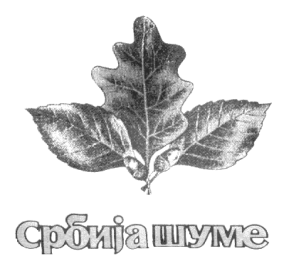 ЈП „Србијашуме“ БеоградШумско газдинство „Борања“ Лозница Адреса: Саве Ковачевића 2, ЛозницаТел/факс: 015/876-046; 015/876-047www.srbijasume.rsБрој јавне набавке: 389/2019Датум: 29.08.2019.годинеКОНКУРСНА ДОКУМЕНТАЦИЈА- за јавну набавку услуга -набавка услуга на пословима коришћења шума за ШГ „Борања“ Лозница за 2019.годину  обликована у 3 партијeу отвореном поступкуРок за достављање понудe је до 18.09.2019. године, до 09:45 часова. Понуде доставити на адресу: ШГ „Борања“ Лозница, ул.Саве Ковачевића 2 Лозница.Јавно отварање понудe обавиће се 18.09.2019.године, у 10:00 часова, у просторијама ЈП „Србијашуме“, ШГ „Борања“ Лозница, ул.Саве Ковачевића бр.2 Лозница.август, 2019. годинеБрој јавне набавке: 389/2019  КОНКУРСНА  ДОКУМЕНТАЦИЈА(  с  а  д  р  ж  а  ј  )НАРУЧИЛАЦ ЈП „СРБИЈАШУМЕ“ Oпшти подаци о јавној набавциНаручилац Јавно предузеће „Србијашуме“, Београд, део предузећа ШГ „Борања“ Лозница, ул.Саве Ковачевића 2 Лозница (адреса) спроводи отворени поступак јавне набавке услуга на пословима коришћења шума за ШГ „Борања“  Лозница за 2019.годину, обликован у 3 (три) партије, ради закључења уговора о јавној набавци. Евентуалне додатне инфорамције о предметној јавној набавци могу се добити путем телефона 015/876-046, факса 015/876-047, односно на интернет страници наручиоца: www.srbijasume.rs. Контакт особа: Костић Споменка 015/877-917, за техничка питања: Ђурић Славољуб 064/856-3808.Подаци о предмету јавне набавкеПредмет јавне набавке је набавка услуга на пословима коришћења шума за ШГ „Борања“  Лозница за 2019.годину, који се налази под редним бројем 77211100 и 77211400, и ознаком „услуге експлоатације дрва“ и „услуге сече дрвећа“ из општег речника набавке.Предмет јавне набавке обликован је у 3 (три)  партије:Упутство понуђачима како да сачине понудуСадржај упутстваПодаци о језику на којем понуда мора бити састављена, а уколико је дозвољена могућност да се понуде,  у  целини или делимично , дају на старном језику, назнака на ком страном језику, као и који део понуде може бити на страном језику;Начин подношења понуде;Обавештење о могућности да понуђач може да поднесе понуду за једну или више партија и упутство о начину на који понуда треба да буде поднета, уколико је предмет јавне набавке обликован у више партија;Обавештење о могућности подношењa понуде са варијантама, уколико је подношење такве понуде дозвољено;Начин измене, допуне и опозива понуде у смислу члана 87. став 6. Закона;Обавештење да понуђач који је самостално поднео понуду не може истовремено да учествује у заједничкој понуди или као подизвођач, нити да учествује у више заједничких понуда;Захтев да понуђач, уколико ангажује подизвођача, наведе у својој понуди податке о подизвођачу, проценат укупне вредности набавке који ће поверити подизвођачу и део предмета набавке који ће извршити преко подизвођача, као и правила поступања наручиоца у случају да се определио да искористи могућност да доспела потраживања преносе директно подизвођачу за део набавке који се извршава преко тог подизвођача;Обавештење о томе да је саставни део заједничке понуде споразум којим се понуђачи из групе међусобно и према наручиоцу обавезују на извршење јавне набавке, као и податке о обавезној садржини тог споразума;Захтеве у погледу траженог начина и услова плаћања, гарантног рока, као и евентуалних других околности од којих зависи прихватљивост понуде;Валута и начин на који мора бити наведена и изражена цена у понуди;Подаци о врсти, садржини, начину подношења, висини и роковима обезбеђења финансијског испуњења обавеза понуђача;Дефинисање посебних захтева, уколико исти постоје, у погледу заштите поверљивости података које наручилац ставља понуђачима на располагање, укључујући и њихове подизвођаче;Обавештење о начину преузимања техничке документације и планова, односно појединих њених делова, ако због обима и техничких разлога исту није могуће објавити;Обавештење да понуђач може у писаном облику тражити додатне информације или појашњења у вези са припремањем понуде, као и да може да укаже наручиоцу и на евентуално уочене недостатке и неправилности у конкурсној документацији, уз напомену да се комуникација у поступку јавне набавке врши на начин одређен чланом 20. Закона;Обавештење о начину на који се могу захтевати додатна објашњења од понуђача после отварања понуда и вршити контрола код понуђача односно његовог подизвођача ;Обавештење да накнаду за коришћење патената, као и одговорност за повреду заштићених права интелектуалне својине трећих лица сноси понуђач;Обавештење о роковима и начину подношења захтева за заштиту права, са детаљним упутством о садржини потпуног захтева за заштиту права у складу са чланом 151. став 1. тач. 1)–7) Закона, као и износом таксе из члана 156. став 1. тач. 2), 5) и 6) Закона и детаљним упутством о потврди из члана 151. став 1. тачка 6) Закона којом се потврђује да је уплата таксе извршена, а која се прилаже уз захтев за заштиту права приликом подношења захтева наручиоцу, како би се захтев сматрао потпуним;Упутство садржи инструкције и податке неопходне за припрему понуде у складу са захтевима наручиоца и информације о условима и начину спровођења поступка јавне набавке.Од понуђача се очекује да детаљно размотри ово упутство и све обрасце и спецификације садржане у конкурсној документацији. Понуђачи су дужни да пре предаје своје понуде прегледају сву конкурсну документацију и провере њену исправност, проуче све њене делове и сваки појединачни документ. Подношењем понуде понуђач потврђује да је у потпуности прихватио конкурсну документацију и позив за подношење понуда.1.ПОДАЦИ О ЈЕЗИКУ НА КОЈЕМ ПОНУДА МОРА БИТИ САСТАВЉЕНА, А УКОЛИКО ЈЕ ДОЗВОЉЕНА МОГУЋНОСТ ДА СЕ ПОНУДЕ,  У  ЦЕЛИНИ ИЛИ ДЕЛИМИЧНО , ДАЈУ НА СТАРНОМ ЈЕЗИКУ, НАЗНАКА НА КОМ СТРАНОМ ЈЕЗИКУ, КАО И КОЈИ ДЕО ПОНУДЕ МОЖЕ БИТИ НА СТРАНОМ ЈЕЗИКУ1.1. Наручилац ће водити поступак набавке и припремити конкурсну документацију на српском језику.  1.2. Понуда као и целокупна преписка у вези са понудом коју размене понуђач и наручилац мора бити написана на српском језику. 1.3. Пратећа документа, проспектни материјали и штампана литература коју обезбеди понуђач могу бити на енглеском језику, под условом да их прати тачан превод релевантних пасуса на српски језик.2.     НАЧИН ПОДНОШЕЊА ПОНУДЕ 2.1. Понуда се доставља у писаном облику на обрасцима које понуђач добија од наручиоца уз позив за подношење понуде или приликом преузимања конкурсне документације. Појединачне обрасце садржане у конкурсној документацији понуђач попуњава хемијском оловком или у куцаној форми читко, јасно и недвосмислено;2.2. Понуда се доставља у оригиналу, оверена печатом, заведена код понуђача и потписана од стране одговорног лица понуђача или лица које има овлашћење да потпише понуду у име понуђача;2.3  Уколико понуђачи подносе заједничку понуду, група понуђача може се определити да обрасце дате у конкурсној документацији потписују и печатом оверавају сви понуђачи из групе понуђача или група понуђача може да одреди једног понуђача из групе који ће попунити, потписати и печатом оверити обрасце дате у конкурсној документацији; 2.4. Цела понуда мора бити предата без накнадних исправки и без уписивања између редова. Понуда ће се одбити као неприхватљива, уколико буду начињене било какве измене, додаци или брисања у конкурсним документима. Уколико понуђач начини грешку у попуњавању, дужан је да исту избели и правилно попуни, а место начињене грешке парафира и овери печатом;  2.5. Понуђач доставља понуду у једном збирном омоту (коверти), тако да се при отварању може проверити да ли је затворена онако како је била предата;2.6. На збирном омоту или коверти мора бити читко и јасно исписана назнака која је наведена у  позиву за подношење понуде;    2.7. На полеђини омота назначити назив, адресу и телефон понуђача и контакт особу.3.  ОБАВЕШТЕЊЕ О МОГУЋНОСТИ ДА ПОНУЂАЧ МОЖЕ ДА ПОДНЕСЕ ПОНУДУ ЗА ЈЕДНУ ИЛИ ВИШЕ ПАРТИЈА И УПУТСТВО О НАЧИНУ НА КОЈИ ПОНУДА ТРЕБА ДА БУДЕ ПОДНЕТА, УКОЛИКО ЈЕ ПРЕДМЕТ ЈАВНЕ НАБАВКЕ ОБЛИКОВАН У ВИШЕ ПАРТИЈА3.1. Понуђач може поднети понуду за једну или више партија;3.2. Уколико понуђач подноси понуду за две или више партија, понуду доставља у једном збирном омоту (коверти). 3.3. Понуђач је дужан да у понуди наведе да ли се понуда односи на целокупну набавку или само на одређене партије, како би се омогућило оцењивање за сваку партију посебно. 3.4. У овом поступку јавне набавке предмет јавне набавке обликован у 3(три) партије.4. ОБАВЕШТЕЊЕ О МОГУЋНОСТИ ПОДНОШЕЊA ПОНУДЕ СА ВАРИЈАНТАМА, УКОЛИКО ЈЕ ПОДНОШЕЊЕ ТАКВЕ ПОНУДЕ ДОЗВОЉЕНО 4.1. Алтернативна решења у техничкој документацији, односно понуде са варијантама, нису прихватљиве за наручиоца.5.  НАЧИН ИЗМЕНЕ, ДОПУНЕ И ОПОЗИВА ПОНУДЕ У СМИСЛУ ЧЛАНА 87. СТАВ 6. ЗАКОНА 5.1. Понуђач може, до истека рока за подношење понуда, изменити, допунити или опозвати своју понуду.5.2. Понуђач је дужан да јасно назначи који део понуде мења односно која документа накнадно доставља. Измену, допуну или опозив понуде треба доставити на адресу: ШГ „Борања” Лозница –за комерцијалну службу, Саве Ковачевића 2, 15300 Лозница,  са назнаком:„Измена понуде за јавну набавку услуга на пословима коришћења шума за ШГ „Борања“  Лозница, ЈН бр. 389/2019 - НЕ ОТВАРАТИ” или„Допуна понуде за јавну набавку услуга на пословима коришћења шума за ШГ „Борања“  Лозница, ЈН бр. 389/2019 - НЕ ОТВАРАТИ” или„Опозив понуде за јавну набавку услуга на пословима коришћења шума за ШГ „Борања“  Лозница, ЈН бр. 389/2019 - НЕ ОТВАРАТИ” или„Измена и допуна понуде за јавну набавку услуга на пословима коришћења шума за ШГ „Борања“  Лозница  , ЈН бр. 389/2019 - НЕ ОТВАРАТИ”.На полеђини коверте или на кутији навести назив и адресу понуђача. У случају да понуду подноси група понуђача, на коверти је потребно назначити да се ради о групи понуђача и навести називе и адресе свих учесника у заједничкој понуди.По истеку рока за подношење понуда понуђач не може да повуче нити да мења своју понуду.6.ОБАВЕШТЕЊЕ ДА ПОНУЂАЧ КОЈИ ЈЕ САМОСТАЛНО ПОДНЕО ПОНУДУ НЕ МОЖЕ ИСТОВРЕМЕНО ДА УЧЕСТВУЈЕ У ЗАЈЕДНИЧКОЈ ПОНУДИ ИЛИ КАО ПОДИЗВОЂАЧ, НИТИ ДА УЧЕСТВУЈЕ У ВИШЕ ЗАЈЕДНИЧКИХ ПОНУДА6.1. Понуђач који је самостално поднео понуду не може истовремено да учествује у заједничкој понуди или као подизвођач, нити да учествује у више заједничких понуда;6.2. У обрасцу понуде понуђач је дужан да наведе да ли понуду подноси самостално или као заједничку понуду, или подноси понуду са подизвођачем;6.3. Учешће у више од једне понуде за исти уговор резултираће тиме што ће се такве понуде одбити, као неприхватљиве.7.  ЗАХТЕВ ДА ПОНУЂАЧ  У ПОНУДИ НАВЕДЕ ДА ЛИ ЋЕ ИЗВРШЕЊЕ НАБАВКЕ ДЕЛИМИЧНО ПОВЕРИТИ ПОДИЗВОЂАЧУ 7.1. Ако понуђач у понуди наведе да ће делимично извршење набавке поверити подизвођачу, дужан је да наведе назив и седиште подизвођача, а уколико уговор између наручиоца и понуђача буде закључен, тај подизвођач ће бити наведен у уговору.7.2. Понуђач је дужан да, уколико ангажује подизвођача, наведе у својој понуди проценат укупне вредности набавке коју ће поверити подизвођачу, део предмета набавке који ће поверити подизвођачу, као и правила поступања наручиоца у случају да се доспела потраживања преносе директно подизвођачу.7.3. Понуђач је дужан да попуни, овери печатом и потпише образац „Подаци о подизвођачу“ из конкурсне документације;7.4. Понуђач у потпуности одговара наручиоцу за извршење уговорене набавке, без обзира на број подизвођача.7.5. Понуђач је дужан да наручиоцу, на његов захтев, омогући приступ код подизвођача ради утврђивања испуњености услова.7.6. Понуђач је дужан да за подизвођаче достави доказе о испуњености услова из члана 75. став 1. тач.1), 2) и  4) Закона о јавним набавкама на начин одређен чланом 77. Закона. Доказе о испуњености осталих услова из члана 76. Закона о јавним набавкама доставља на начин одређен конкурсном документацијом.8.  ОБАВЕШТЕЊЕ О ТОМЕ ДА ЈЕ САСТАВНИ ДЕО ЗАЈЕДНИЧКЕ ПОНУДЕ СПОРАЗУМ КОЈИМ СЕ ПОНУЂАЧИ ИЗ ГРУПЕ МЕЂУСОБНО И ПРЕМА НАРУЧИОЦУ ОБАВЕЗУЈУ НА ИЗВРШЕЊЕ ЈАВНЕ НАБАВКЕ, КАО И ПОДАТКЕ О ОБАВЕЗНОЈ САДРЖИНИ ТОГ СПОРАЗУМА8.1. Уколико понуду подноси група понуђача, у обрасцу понуде треба навести све учеснике у заједничкој понуди;8.2. Саставни део заједничке понуде је споразум којим се понуђачи из групе међусобно и према наручиоцу обавезују на извршење набавке. Споразум садржи следеће податке:1)	члану групе који ће бити носилац посла, односно који ће поднети понуду и који ће заступати групу понуђача пред наручиоцем;2)	опис послова сваког од понуђача из групе понуђача у извршењу уговора8.3. За сваког учесника у заједничкој понуди мора се попунити, печатом оверити и потписати образац „Подаци о понуђачу који је учесник у заједничкој понуди“.8.4. Сваки понуђач из групе понуђача мора да испуни услове из члана 75. Закона о јавним набавкама, став 1. тач.1), 2) и  4), што доказује достављањем доказа из члана 77. Закона. Остале услове из члана 76. овог закона испуњавају заједно. 9. ЗАХТЕВЕ У ПОГЛЕДУ ТРАЖЕНОГ НАЧИНА И УСЛОВА ПЛАЋАЊА, ГАРАНТНОГ РОКА, КАО И ЕВЕНТУАЛНИХ ДРУГИХ ОКОЛНОСТИ ОД КОЈИХ ЗАВИСИ ПРИХВАТЉИВОСТ ПОНУДЕ9.1. Плаћање се врши уплатом на рачун понуђача; 9.2. Рок плаћања рачуна се од дана пријема рачуна на деловодник наручиоца и то у законском року до 45 дана.10. ВАЛУТА И НАЧИН НА КОЈИ МОРА БИТИ НАВЕДЕНА И ИЗРАЖЕНА ЦЕНА У ПОНУДИ10.1.  Валута понуде је динар (РСД); 10.2.  Цена мора бити исказана у динарима без пореза на додату вредност.10.3  Наручилац може након закључења уговора о јавној набавци  без спровођења поступкајавне набавке повећати обим предмета набавке, с тим да се вредност уговора може повећати максимално до 5% од укупне вредности првобитно закљученог уговора, у складу са чланом 115. Закона о јавним набавкама.11. ПОДАЦИ О ВРСТИ, САДРЖИНИ, НАЧИНУ ПОДНОШЕЊА, ВИСИНИ И РОКОВИМА ОБЕЗБЕЂЕЊА ФИНАНСИЈСКОГ ИСПУЊЕЊА ОБАВЕЗА ПОНУЂАЧА11.1.  У свим поступцима јавних набавки које спроводи јавно предузеће „Србијашуме“, од свих понуђача се захтева да уз понуду доставе и средство финансијског обезбеђења за озбиљност понуде, а само од изабраног понуђача, приликом потписивања уговора, захтевају се средства финансијског обезбеђења за добро извршење посла.11.2. За сваку партију за коју конкурише, понуђач је обавезан да достави средство финансијског обезбеђења, (и то меницу, оверену печатом и потписану од стране овлашћеног лица; потврду о регистрацији менице или захтев за регистрацију менице за озбиљност понуде (датум регистрације не може бити старији од датума последње промене потписника на депо картону); попуњен, печатом оверен и потписан образац меничног овлашћења и картон депонованих потписа, оверен у банци на дан регистрације меница или после регистрације меница) за озбиљност понуде, плативу на први позив без приговора, у износу од 10% од вредности понуде без ПДВ-а за сваку партију за коју понуђач подноси понуду, са роком важности који мора бити најмање три дана дужи од дана истека важности понуде, односно најмање 63 дана од датума отварања понуда. 11.3.  Гаранцију за озбиљност понуде (меницу) Наручилац (ЈП „Србијашуме“) ће наплатити у целости у случају да понуђач који наступа самостално или са подизвођачима или као овлашћени члан групе понуђача:након истека рока за подношење понуда повуче или мења своју понуду; уколико је његова понуда изабрана као најповољнија благовремено не потпише уговор о јавној набавци;не достави тражена средства финансијског обезбеђења (менице) за добро извршење посла;11.4.  Меница за озбиљност понуде ће бити враћена понуђачу након достављања средства финансијског обезбеђења за добро извршење посла. 11.5 Меница за добро извршење посла издаје се у висини од 10% од вредности уговора без ПДВ-а и она траје најмање пет  дана дуже од дана истека рока за коначно извршење посла. 12. ДЕФИНИСАЊЕ ПОСЕБНИХ ЗАХТЕВА, УКОЛИКО ИСТИ ПОСТОЈЕ, У ПОГЛЕДУ ЗАШТИТЕ ПОВЕРЉИВОСТИ ПОДАТАКА КОЈЕ НАРУЧИЛАЦ СТАВЉА ПОНУЂАЧИМА НА РАСПОЛАГАЊЕ, УКЉУЧУЈУЋИ И ЊИХОВЕ ПОДИЗВОЂАЧЕ12.1.  Информације у вези са проверавањем, објашњењем, мишљењем и упоређивањем понуда, као и препоруке у погледу избора најповољније понуде, неће се достављати понуђачима, као ни једној другој особи која није званично укључена у процес, све док се не објави име изабраног понуђача.12.2. Наручилац се обавезује да чува као поверљиве све податке о понуђачима садржане у конкурсној документацији који су посебним прописом утврђени као поверљиви.12.3.  Понуђач је обавезан да у својој понуди назначи који се од достављених документа односи на државну, војну, службену или пословну тајну.12.4.  Наручилац је дужан да чува као пословну тајну имена понуђача и подносилаца пријава, као и поднете понуде, односно пријаве, до истека рока предвиђеног за отварање понуда, односно пријава.12.5. Чланови комисије за јавну набавку морају да чувају податке и поступају са документима у складу са степеном поверљивости.12.6. Неће се сматрати поверљивим цена и остали подаци из понуде који су од заначаја за примену елемената критеријума и рангирање понуде. 13. ОБАВЕШТЕЊЕ О НАЧИНУ ПРЕУЗИМАЊА ТЕХНИЧКЕ ДОКУМЕНТАЦИЈЕ И ПЛАНОВА, ОДНОСНО ПОЈЕДИНИХ ЊЕНИХ ДЕЛОВА, АКО ЗБОГ ОБИМА И ТЕХНИЧКИХ РАЗЛОГА ИСТУ НИЈЕ МОГУЋЕ ОБЈАВИТИ13.1. Код ове набавке  сва потребна техничка документација је саставни део конкурсне документације и преузима се са конкурсном документацијом.14. ОБАВЕШТЕЊЕ ДА ПОНУЂАЧ МОЖЕ У ПИСАНОМ ОБЛИКУ ТРАЖИТИ ДОДАТНЕ ИНФОРМАЦИЈЕ ИЛИ ПОЈАШЊЕЊА У ВЕЗИ СА ПРИПРЕМАЊЕМ ПОНУДЕ  14.1. Заинтересовано лице може у писаном облику да тражи од наручиоца додатне информације или објашњења у вези са припремањем понуде, при чему може да укаже наручиоцу и на евентуално уочене недостатке и неправилности у конкурсној документацији, најкасније пет дана пре истека рока за подношење понуде.14.2. Наручилац је дужан да понуђачу достави одговор у писменом облику у року од 3 радна дана од датума пријема захтева понуђача за додатним информацијама или објашњењима. Наручилац је дужан да истовремено исту информацију објави на Порталу јавних набавки и на својој интернет страници. 14.3. Сва комуникација у поступку јавне набавке врши се на начин одређен чланом 20. Закона о јавним набавкама.15.                                                                                                                                                    ОБАВЕШТЕЊЕ О НАЧИНУ НА КОЈИ СЕ МОГУ ЗАХТЕВАТИ ДОДАТНА ОБЈАШЊЕЊА ОД ПОНУЂАЧА ПОСЛЕ ОТВАРАЊА ПОНУДА И ВРШИТИ КОНТРОЛА КОД ПОНУЂАЧА ОДНОСНО ЊЕГОВОГ ПОДИЗВОЂАЧА 15.1.  Наручилац може приликом стручне оцене понуда да захтева од понуђача додатна објашњења која ће му помоћи при прегледу, упоређивању и вредновању понуда. Образложење понуђач треба да достави у року од три дана  од дана пријема захтева за појашњење.15.2.  Наручилац може да врши и контролу (увид) код понуђача односно код његовог подизвођача, уз претходно писмено обавештење понуђача о контроли у року од три дана од дана обавештења понуђача.16.ОБАВЕШТЕЊЕ ДА НАКНАДУ ЗА КОРИШЋЕЊЕ  ПАТЕНТА,  КАО И ОДГОВОРНОСТ ЗА ПОВРЕДУ ЗАШТИЋЕНИХ ПРАВА ИНТЕЛЕКТУАЛНЕ СВОЈИНЕ ТРЕЋИХ ЛИЦА СНОСИ ПОНУЂАЧ16.1. Накнаду за коришћење патената, као и одговорност за повреду заштићених права интелектуалне својине трећих лица, сноси понуђач17. ОБАВЕШТЕЊЕ О РОКОВИМА И НАЧИНУ ПОДНОШЕЊА ЗАХТЕВА ЗА ЗАШТИТУ ПРАВА, СА ДЕТАЉНИМ УПУТСТВОМ О САДРЖИНИ ПОТПУНОГ ЗАХТЕВА ЗА ЗАШТИТУ ПРАВА У СКЛАДУ СА ЧЛАНОМ 151. СТАВ 1. ТАЧ. 1)–7) ЗАКОНА, КАО И ИЗНОСОМ ТАКСЕ ИЗ ЧЛАНА 156. СТАВ 1. ТАЧ. 1)–3) ЗАКОНА И ДЕТАЉНИМ УПУТСТВОМ О ПОТВРДИ ИЗ ЧЛАНА 151. СТАВ 1. ТАЧКА 6) ЗАКОНА КОЈОМ СЕ ПОТВРЂУЈЕ ДА ЈЕ УПЛАТА ТАКСЕ ИЗВРШЕНА, А КОЈА СЕ ПРИЛАЖЕ УЗ ЗАХТЕВ ЗА ЗАШТИТУ ПРАВА ПРИЛИКОМ ПОДНОШЕЊА ЗАХТЕВА НАРУЧИОЦУ, КАКО БИ СЕ ЗАХТЕВ СМАТРАО ПОТПУНИМ17.1.  Захтев за заштиту права може да поднесе свако лице које има интерес да закључи уговор о конкретној јавној набавци17.2. Захтев за заштиту права подноси се наручиоцу, непосредно или поштом препоручено са повратницом. Копија захтева за заштиту права се истовремено доставља Републичкој комисији за заштиту права.17.3. Захтев за заштиту права се може поднети у току целог поступка јавне набавке, против сваке радње наручиоца, осим уколико законом није другачије одређено. О поднетом захтеву за заштиту права наручилац објављује обавештење на Порталу јавних набавки и на својој интернет страници у року од 2 (двa) дана од дана пријема захтева.17.4. Уколико се захтевом за заштиту права оспорава врста поступка, садржина позива за подношење понуда или конкурсне документације, захтев ће се сматрати благовременим уколико је примљен од стране наручиоца најкасније 7 дана пре истека рока за подношење понуда, без обзира на начин достављања и уколико је подносилац захтева у складу са чланом 63. став 2. Закона о јавним набавкама указао наручиоцу на евентуалне недостатке и неправилности, а наручилац исте није отклонио.17.5. После доношења одлуке о додели уговора или одлуке о обустави поступка јавне набавке, рок за подношење захтева за заштиту права је 10 (десет) дана од дана објављивања одлуке на Порталу јавних набавки.17.6. Захтевом за заштиту права не могу се оспоравати радње наручиоца предузете у поступку јавне набавке ако су подносиоцу захтева били или могли бити познати разлози за његово подношење пре истека рока за подношење захтева , а подносилац захтева га није поднео пре истека тог рока.17.7. Подносилац захтева за заштиту права је дужан да на рачун буџета Републике Србије уплати таксу у износу од 120.000,00 динара, уколико се захтев подноси пре отварања понуда и уколико процењена вредност није већа од 120.000.000,00 динара. У случају да се захтев за заштиту права подноси након отварањапонуда, такса износи 120.000,00 динара ако збир процењених вредности свих оспорених партија није већа од 120.000.000,00 динара. Такса износи 0,1 % процењене вредности јавне набавке, односно понуђене цене понуђача којем је додељен уговор, ако се захтев  за заштиту права подноси након отварања понуда  и ако је та вредност већа од 120.000.000,00 динара.. 17.8. Уплата таксе врши се на број жиро рачуна: 840-30678845-06, шифра плаћања: 153 или 253, позив на број: број или ознака јавне набавке, сврха: републичка административна такса са назнаком набавке на коју се односи, корисник: Буџет Републике Србије. Детаљније упуство о уплати таксе може се преузети на сајту Републичке комисије:http://www.kjn.gov.rs/sr/uputstvo-o-uplati-republicke-administrativne-takse.html17.9. У случају поднетог захтева за заштиту права наручилац не може донети одлуку о додели уговора и одлуку о обустави поступка, нити може закључити уговор о јавној набавци  пре доношења одлуке о поднетом захтеву заштиту права. Републичка комисија, на предлог наручиоца, може дозволити наручиоцу да донесе одлуку о додели уговора, одлуку о обустави или да закључи уговор пре доношења одлуке о поднетом захтеву за заштиту права,  када би  задржавање активности наручиоца у поступку јавне набавке односно у извршењу уговора о јавној набавци значајно угрозило интересе  Републике Србије.Напомене :  Ово упутство сачињено је на основу ПРАВИЛНИКА О ОБАВЕЗНИМ ЕЛЕМЕНТИМА КОНКУРСНЕ ДОКУМЕНТАЦИЈЕ У ПОСТУПЦИМА ЈАВНИХ НАБАВКИ И НАЧИНУ ДОКАЗИВАЊА ИСПУЊЕНОСТИ УСЛОВА, који је објављен у „Службеном гласнику РС“, бр. 86 од 14.10.2015. год. Називи свих тачака (17) које су садржане у Упутству понуђачима  преузети су  из члана 9. поменутог Правилника.Упутство понуђачима је саставни део конкурсне документације за јавну набавку добара у отвореном поступку, али се сходно може  применити и  за набавку услуга и радова и у другим врстама поступака јавне набавке. ЈП „СРБИЈАШУМЕ“Образац понудеБрој јавне набавке: 389/2019Предмет јавне набавке: Набавка услуга на пословима коришћења шума за  2019.годину за ШГ „Борања“ Лозница.Понуда бр.  ....................... од .......................... 2019. године.ПОНУЂАЧ:   ...........................................................................................................................................................(a)   КОЈИ НАСТУПА САМОСТАЛНО(б)   КОЈИ НАСТУПА СА ПОДИЗВОЂАЧИМА .................................................................................................................................................................................. (в)   КОЈИ НАСТУПА КАО ЧЛАН ГРУПЕ ПОНУЂАЧА, коју чине: ..................................................................................................................................................................................................................................................................................................................... (заокружити и навести називе свих подизвођача ,односно свих учесника у заједничкој понуди )Проценат вредности набавке који ће понуђач поверити подизвођачу:.......................................................................................................Део предмета набавке који ће понуђач поверити подизвођачу:.....................................................................................................................Погодности које нуди понуђач: ......................................................................................................................................................................................................................................................................................................................................Начин плаћања: Рок плаћања рачуна се од дана пријема рачуна на деловодник наручиоца и то у законском року до 45 дана.                                                           Печат                               ПОТПИС ОВЛАШЋЕНОГ ЛИЦА                                                                                                        .........................................................................Датум:_____________Место:_____________                                                                                                    Потпис овлашћеног лица                                                                                                     _____________________                                                             печатПодатке уноси и оверава понуђач.Број јавне набавке:  389/2019СПОРАЗУМ КОЈИМ СЕ ПОНУЂАЧИ ИЗ ГРУПЕ ПОНУЂАЧА МЕЂУСОБНО И ПРЕМА НАРУЧИОЦУ ОБАВЕЗУЈУ НА ИЗВРШЕЊЕ ЈАВНЕ НАБАВКЕПонуђачи:	1.______________________________________________________2.______________________________________________________3.______________________________________________________ (у даљем тексту Група понуђача), који су поднели заједничку понуду бр.______ од____________ за јавну набавку услуга на пословима коришћења шума за ШГ „Борања“ Лозница за  2019.годину, у циљу извршења Јавне набавке међусобно и према јавном предузећу „Србијашуме“, Београд ШГ „Борања“ Лозница, (у даљем тексту Наручилац) се обавезују, како следи:Члан 1.Понуђач из Групе понуђача:_______________________________________________________________,ће бити носилац посла који је предмет Јавне набавке, односно који ће поднети понуду и који ће заступати Групу понуђача пред Наручиоцем.Члан 2.Понуђач из Групе понуђача:_______________________________________________________________,ће у име Групе понуђача са Наручиоцем потписати уговор о Јавној набавци.Члан 3.Понуђач из Групе понуђача:________________________________________________________________,ће у име Групе понуђача Наручиоцу, а на име испуњења својих обавеза у поступку Јавне набавке, као и испуњења својих уговорених обавеза, односно за повраћај авансног плаћања, дати средства финансијског обезбеђења која су предвиђена конкурсном документацијом.Члан 4.Понуђач из Групе понуђача:________________________________________________________________,ће у име Групе понуђача Наручиоцу издати рачун на начин предвиђен уговором.Члан 5.Понуђач из Групе понуђача:________________________________________________________________,ће у име Групе понуђача Наручиоцу дати број рачуна на који ће Наручилац извршити плаћање.Члан 6.Понуђачи из Групе понуђача ће, у циљу извршења уговора, остале уговорене обавезе извршити на следећи начин (мора се навести тачна садржина, опис посла који ће извршити сваки понуђач из Групе понуђача):___________________________________________________________________________________датум: ______________место: _______________М.П. 				потпис овлашћеног лица ___________________М.П. 				потпис овлашћеног лица ___________________М.П. 				потпис овлашћеног лица ___________________НАПОМЕНА: Уколико понуђач наступа самостално, образац је неприменљив.Услови за учешће у поступку јавне набавке из члана 75. и 76. Закона о јавним набавкама и упутство како се доказује испуњеност тих условаПонуђач који учествује у поступку предметне јавне набавке, мора испунити додатне услове за учешће у поступку јавне набавке,   дефинисане чл. 76. Закона, и то: У складу са чл.78 Закона о јавним набавкама („Сл. гласник РС” бр. 124/12;14/2015; 68/2015), лице уписано у регистар понуђача није дужно да приликом подношења понуде, односно пријаве, доказује испуњеност обавезних услова из чл. 75. став 1. тачка 1), 2) и 4), Закона о јавним набавкама. Понуђач, који је регистрован при регистру понуђача који води Агенција за привредне регистре, има обавезу да у својој понуди јасно наведе да се налази у регистру понуђача, уколико на тај начин жели да докаже испуњеност услова из чл.  75. став 1. тачка 1), 2) и 4), Закона о јавним набавкама.Обавезни услови које мора да испуни подизвођач и сваки од понуђача из групе понуђача  дефинисани су чланом 75. Закона о јавним набавкама. Право на учешће у поступку има подизвођач и  сваки од понуђача из групе понуђача ако:је регистрован код надлежног органа, односно уписан у одговарајући регистар;он и његов законски заступник није осуђиван за неко од кривичних дела као члан организоване криминалне групе, није осуђиван за кривична дела против привреде, кривична дела против животне средине, кривично дело примања или давања мита, кривично дело преваре.је измирио доспеле порезе и друге јавне дажбине у складу са прописима Републике Србије или стране државе када има седиште на њеној територији.Допунске напомене:Докази о испуњености услова из члана 75. ЗЈН могу се достављати у неовереним копијама.У складу са чланом 82. Закона о јавним набавкама, наручилац може да одбити понуду понуђача, уколико поседује доказ да понуђач у претходне 3 године пре објављивања позива за подношење понуда није испуњавао своје обавезе по ранија закљученим уговорима  о јавним набавкама, који се односе на исти предмет набавке. Ако поднета понуда буде оцењена као прихватљива Наручилац МОЖЕ да захтева понуђача да у року од пет дана од дана пријема писменог позива представника Наручиоца, достави на увид оригинал или оверену копију доказа (свих или појединих) о испуњености услова из члана 75. ЗЈН став 1. за тачке 1), 2) и 4).Уколико понуђач у остављеном року не достави на увид оригинал или оверену копију тражених доказа, његова понуда ће бити одбијена као неприхватљива.Ако понуђач има седиште у другој држави, наручилац може да провери да ли су документи којима понуђач доказује испуњеност тражених услова издати од стране надлежних органа те државе,у складу са чланом 79. став 8. ЗЈН.Ако се у држави у којој понуђач има седиште не издају докази из члана 77. ЗЈН, понуђач може уместо доказа, приложити своју писану изјаву дату под кривичном и материјалном одговорношћу, оверену пред судским или управним органом, јавним бележником или другим надлежним органом те државе.Понуђач није дужан да доставља доказе који су јавно доступни на интернет страницама надлежних органа. Понуђач је дужан да, у том случају, у понуди наведе интернет страницу на којој су тражени  подаци јавно доступни (http://www.apr.gov.rs/).Понуђач не мора да достави образац трошкова припреме понуде.Јавна набавка број 389/2019Назив понуђача: …...............................................................................................................................Седиште (место, улица и број): ..........................................................................................................ИЗЈАВА О УПИСУ У РЕГИСТАР ПОНУЂАЧАПод пуном моралном, кривичном и материјалном одговорношћу, изјављујемо да смо уписани у Регистар понуђача који води Агенција за привредне регистре, што се може видети  на интернет страници ............................................................................................... ......................................................................................................................................... ............................................У …………………………Дана ……………………                                                                         Потпис овлашћеног лица понуђача,					М.П.			…………………………………………	                                                                                 ПОНУЂАЧ                                                                                                           ______________________________                                                                                                            ПОТПИС ОВЛАШЋЕНОГ ЛИЦА                                                             печат                                            ____________________________*Наручилац задржава право да изврши проверу података наведених у изјавиЈАВНА НАБАВКА БР. 389/2019НАЗИВ ПОНУЂАЧА: __________________________СЕДИШТЕ: ___________________________________БРОЈ: ___________ДАТУМ: _________СПИСАК ОБУЧЕНИХ РУКОВАОЦА МОТОРНОМ ТЕСТЕРОМ И ЗГЛОБНИМ ТРАКТОРОМКОЈИ СУ НА РАСПОЛАГАЊУ ПОНУЂАЧУ                                                                                   .                                                                                   ПОНУЂАЧ                                                                                                           ______________________________                                                                                                            ПОТПИС ОВЛАШЋЕНОГ ЛИЦА                                                             печат                                            ____________________________*Наручилац задржава право да изврши проверу података наведених у списку 	                                                                                 ПОНУЂАЧ                                                                                                           ______________________________                                                                                                            ПОТПИС ОВЛАШЋЕНОГ ЛИЦА                                                             печат                                            ____________________________*Наручилац задржава право да изврши проверу података наведених у изјави6. КРИТЕРИЈУМИ ЗА ДОДЕЛУ УГОВОРАНа основу Члана 85. Закона о јавним набавкама Наручилац ће доделити уговор применом критеријума најнижа понуђена цена.За најповољнију понуду биће изабрана она понуда која нуди најнижу цену, и која је прихватљива Уколико две или више понуда које су прихватљиве и имају једнаке понуђене цене које су ниже од понуђених цена осталих понуђача, избор понуђача којем ће бити додељен уговор ће се извршити жребом (извлачењем из „шешира“).Поступак жребања спроводи комисија за јавну набавку, у просторијама наручиоца и у присуству овлашћених представника понуђача.Жреб ће се извршити тако што ће комисија за јавну набавку дати на увид представницима понуђача цедуље са исписаним називима понуђача, пресавити их на начин да не буде видљив текст и ставити их у посуду. Затим ће један од овлашћених представника понуђача из посуде у којој се налазе цедуље са исписаним називима понуђача, насумице извући једну цедуљу и понуђач који је назначен на истој ће бити тај којем ће бити додељен уговор о јавној набавци. О поступку избора понуђача којем ће се доделити уговор путем жреба, водиће се записник који ће потписати Комисија за јавну набавку и присутни овлашћени представници понуђача.Ако се ниједан од позваних понуђача за одређену партију не одазове на писмени позив наручиоца и не присуствује заказаном жребању из посуде у које се налазе цедуље са исписаним називима понуђача председник комисије или заменик председника насумице ће извући једну цедуљу и понуђач који је назаначен на истој ће бити тај којем ће бити додељен уговор о јавној набавци.У поступку избора понуђача којем ће се доделити уговор  путем жреба у случају када не присуствује ниједан од позваних понуђача водиће се записник који ће потписати комисија за јавну набавку.7. Модел уговораМодел уговора Понуђач мора да попуни, парафира и стави печат на сваку страну и овери печатом и потпише на одговарајућем месту, чиме потврђује да прихвата елементе модела уговора, односно, да прихвата да закључи уговор у свему како модел гласи.Уколико понуђач наступа са подизвођачем, у моделу уговора навести називе свих подизвођача. Уколико понуду подноси група понуђача, у моделу уговора навести називе сваког од понуђача из групе.УГОВОР  БРОЈ _____________О УСЛУГАМА НА ПОСЛОВИМА КОРИШЋЕЊА ШУМА                               ЗА ШУМСКО ГАЗДИНСТВО „БОРАЊА“ ЛОЗНИЦА Закључен између:Јавно предузеће “СРБИЈАШУМЕ”, Београд, Булевар Михајла Пупина 113,Шумско газдинство „Борања “ – Лозница , улица Саве Ковачевића бр. 2 кога заступа директор Стојановић Милан дипл. инж , тел:015/876-046; факс: 015/876-047,у даљем тексту:	НАРУЧИЛАЦ	матични број: 07754183, ПИБ: 100002820, шифра делатности: 02.10,Т.Р: 160-15662-38,и..............................................................................................................................................................................................................................................................................................................................................................(назив предузећа, адреса, седиште, име лица које заступа фирму)(у даљем тексту: Добављач)Матични број:.................................................ПИБ:..............................................................Текући рачун:...............................................Заједнички назив за потписнике овог Уговора је: Уговорне странеОснов уговора:I ПРЕДМЕТ УГОВОРАЧлан 1.Предмет овог Уговора је набавка услуга на пословима коришћења шума на подручју ШГ “Борања” Лозница из Плана за 2019. годину, према важећим Основама газдовања за државне шуме, Извођачким пројектима газдовања шумом, а у складу са одредбама Закона о шумама и нормативима, односно  стандардима који важе за ове врсте послова, и у складу са Законом о јавним набавкама за партију број ............................................................................................................ ... .. .........................................Саставни део овог Уговора је и понуда Извршиоца бр. _____________ од ___.__.2019.г., достављена по позиву за подношење понуда и прихваћена од стране Наручиоца, Одлуком број _____________ од ___.__.2019.г.Извршилац ће вршити предметне услуге ........................................ (самостално, са подизвођачима, у групи понуђача).Подизвођачи: ......................................................................................................................................................................................................................................................................................	Учесници у заједничкој понуди: .........................................................................................................................................................................................................................................................II ЦЕНЕ УСЛУГАЧлан 2.Извршилац се обавезује да услуге које су предмет овог уговора изврши по ценама из понуде, и то:ТАБЕЛА СА ЈЕДИНИЧНИМ ЦЕНАМА ИЗ ПОНУДЕУкупна вредност услуга за ПАРТИЈУ 1.  износи ................................................... РСД без ПДВ.Укупна вредност услуга за ПАРТИЈУ 2. износи ................................................... РСД без ПДВ.Укупна вредност услуга за ПАРТИЈУ 3. износи ................................................... РСД без ПДВ.Укупна вредност услуга за партије број ..................................................................................., које су предмет овог уговора износи ........................................ РСД без ПДВ-а, (словима: ..................................................... ...................................................................................................................).Наручилац може након закључења уговора о јавној набавци  без спровођења поступкајавне набавке повећати обим предмета набавке, с тим да се вредност уговора може повећати максимално до 5% од укупне вредности првобитно закљученог уговора, у складу са чланом 115. Закона о јавним набавкамаIII  РОКОВИ И ДИНАМИКА ИЗВОЂЕЊА УСЛУГАЧлан 3.Наручилац се обавезује да изврши све потребне припремне радње (а у складу са извођачким пројектима) за несметано извођење послова за сваку појединачну партију и да уведе Извршиоца у посао дана ____________________ о чему ће бити сачињен Записник о увођењу Извршиоца услуга у посао, са роком почетка извођења послова дана __________________ и завршетка послова ________________, потписан од стране овлашћених представника обе уговорне стране.Члан 4.Извршилац се обавезује да ће са пословима из члана 1. овог уговора започети одмах након позива Наручиоца, односно потписивања Записника о увођењу Извршиоца услуга у посао, а у складу са динамиком извођења послова дефинисаном конкурсном документацијом и да ће послове завршити у предвиђеном року.Време за почетак радова и динамика радова утврђени су конкурсном документацијом,и могу се мењати у случају:Више силеПоремећаја на тржишту дрвних сортимената, стања залиха у шуми и на привременим стовариштима, немогућност коришћења локалних саобраћајница (сеоски путеви).Неповољни временски услови: вишедневне падавине (киша и снег), висина снежног покривача, дуготрајна суша (низак водостај).Код набавке услуга привлачења дрвних сортимената и у случају закашњења у извршењу услуга из претходне фазе, тј сече и израде дрвних сортимената, а крајњи рок за привлачење облог техничког дрвета из шуме на привремено стовариште је 30 дана од дана завршетка послова на сечи и изради дрвних сортименатаНаручилац и Извршилац су сагласни да се у случају из претходног става овог члана уговорени рок завршетка радова продужи за исти број дана за колико је продужен рок почетка радова.IV ОБАВЕЗЕ ИЗВРШИОЦА УСЛУГАЧлан 5.Извршилац се обавезује да уговорене послове из члана 1. овог уговора обави квалитетно и савесно, придржавајући се Правилника о шумском реду и осталих правила шумарске струке, важећег стандарда (SRPS) за производе коришћења шума и принципа максималног искоришћења дрвне запремине по количини и квалитету.Извршилац се обавезује да не сме вршити сечу недозначених стабла и да приликом извршавања сече и израде дозначених стабала не сме оштећивати недозначена стабла и постојећи подмладак.II фазу радова (привлачење/изношење облог и просторног дрвета) Извршилац може почети тек након завршетка I фазе радова (сече, израде и пријема дрвних сортимената) у једном објекту (одсек/одел.);   као и да се привлачење техничког облог дрвета мора обавити у року од 30 дана од дана сече и израде истих.Приликом привлачења дрвних сортимената од места израде дрвних сортимената до камионског пута, Извршилац се средствима за привлачење дрвних сортимената не сме кретати ван пројектом предвиђених и изграђених влака, као и оштећивати преостала стабла и постојећи подмладак. Извршилац услуга је дужан да послове изводи тако да ни на који начин не оштети плочице или друге ознаке за обележавање дрвних сортимената.Уколико Извршилац не поштује предвиђену динамику извођења послова, не придржава се Правилника о шумском реду, изврши сечу и израду недозначених стабала или учини било које друге радње, које иду на штету Наручиоца, Наручилац у тим случајевима задржава право да обустави рад или једнострано раскине уговор, да изврши наплату менице за добро извршење посла и наплату изгубљене добити.Члан 6.Наручилац је дужан да обезбеди стручно лице (инжењера или техничара) за кројење стабала при сечи и изради стабала из којих се може израдити техничко дрво, тако да се дефинитивно пререзивање оборених и окресаних стабала, односно израда дрвних сортимената у сечини врши искључиво после кројења од стране стручног лица Наручиоца. Приликом пререзивања дебла обореног стабла Извршилац је дужан да физички раздвоји израђене дрвне сортименте како би „чела“ дрвних сортимената била јасно видљива.У случају самовољног кројења стабала од стране Извршиоца, штета настала због нестручног кројења пада на терет Извршиоца, а уколико Наручилац не обезбеди стручно лице за кројење стабала, онда на терет Наручиоца.Стручно лице Наручиоца врши и друге послове стручног руковођења, на начин и под условима, прописаним Законом о шумама, општим актима Наручиоца и правилима струке.Члан 7.Извршилац и лица ангажована од стране Извршиоца, одговорни су за штету коју својим радом или поступцима учине на шумском фонду, путевима, влакама и објектима које користе приликом извођења уговорених послова.Извршилац услуга је дужан да надокнади штету коју је причинио трећем лицу (рушење ограда приватног поседа, ломове у воћњацима, виноградима, штете на усевима и ливадама, као и раубовање било чега у приватном поседу), уколико наведено није предвиђено извођачким планом или је без сагласности наручиоца.Извршилац се обавезује да по завршетку уговорених послова инфраструктуру из става 1. овог члана врати у првобитно стање (затечено и констатовано у Записнику о увођењу Извршиоца услуга у посао) или да надокнади стварну штету на имовини Наручиоца. Извршилац није одговоран за штету која настане услед више силе (поплава, пожар и сл.) и коју није проузроковао својим активностима.Члан 8.Извршилац  се обавезује да у моменту закључења овог Уговора, преда Наручиоцу бланко соло меницу, као средство финансијског обезбеђења за добро извршење посла коју Наручилац може наплатити у износу од 10% од укупне вредности овог уговора (без ПДВ-а), ако Извршилац не изврши уговорени посао у року и на уговорени начин. Наручилац може да наплати бланко соло меницу у износу одређеном у ставу 1. и у случају да се Извршолац, у року од 2 (два) дана од дана пријема позива, не одазове на позив Наручиоца за потписивање Записника о увођењу у посао, као и у случају да се одазвао на позив Наручиоца и потписао Записник о увођењу у посао, а није почео са радовима у року од 3 (три) дана од дана који је назначен у Записнику о увођењу у посао, као датум почетка радова.У случају непридржавања рокова из претходног става овог Уговора од стране Извршиоца, Наручилац може да раскине уговор једностраном изјавом воље, у писаном облику.V  БЕЗБЕДНОСТ И ЗДРАВЉЕ НА РАДУЧлан 9.Приликом извођења уговорених послова Извршилац је упознат са својом обавезом примене Закона о безбедности и здрављу на раду, Правилника о посебним мерама заштите на раду у шумарству и других подзаконских аката из области безбедности и здравља на раду.Члан 10.Наручилац се обавезује да Извршиоцу обезбеди Општи елаборат о уређењу и извођењу послова који представља oснову и упутство за израду Посебног елабората о уређењу и извођењу послова за конкретно радилиште. Посебни елаборат о уређењу и извођењу послова за конкретно радилиште у обавези је да изради Извршилац.Ако на једном радилишту или одељењу, послове обавља више Извршилаца, дужни су да сарађују у примени прописаних мера за безбедност и здравље запослених.Начин остваривања сарадње из претходног става, послодавци Извршилаца утврђују писаним споразумом.Споразумом се одређује и лице за координацију спровођења заједничих мера којима се обезбеђује безбедност и здравље запослених.Члан 11.Извршилац је одговоран за стручну оспособљеност, оспособљеност за безбедан и здрав рад и здравствену способност запослених који раде на уговореним пословима.Извршилац не може ангажовати раднике за извођење послова на коришћењу шума без одговарајуће квалификације, односно уверења о оспособљености за безбедно руковање и рад са опремом за рад.Извршилац не може ангажовати раднике за извођење послова на коришћењу шума на радним местима са повећаним ризиком, без одговарајућег лекарског уверења службе медицине рада, којим се потврђује да радник испуњава посебне здравствене услове за рад на наведеном радном месту.Радници Извршиоца, поред опреме за пружање прве помоћи, морају имати прописана лична заштитна средства и опрему и то :- секач-моториста: радно одело, (са панталонама са заштитном мрежицом или заштитним потколеницама), антивибрационе рукавице, ципеле или чизме са ојачањем на врху, шлем са антифонима и мрежицом за очи.- радник-помоћник уз секача мотористу или трактор: радно одело, рукавице, ципеле или чизме са ојачаним врхом, шлем.- возач трактора: радно одело, шлем, ципеле.Уколико радници Извршиоца не користе прописана лична заштитна средства и опрему, или се не придржавају прописаних мера безбедности и здравља на раду, Наручилац задржава право да обустави рад или једнострано раскине уговор, као и да ангажује другог Извршиоца за завршетак започетих послова.Извршилац сноси сву одговорност за примену мера којима се обезбеђује заштита животне средине, безбедност и здравље запослених и лица која се по било ком основу нађу на радилишту.Извршилац је обавезан да на објекту рада обезбеди прикупљање као и уклањање целокупног отпада који је настао његовим активностима (отпадна амбалажа, папир, уље, гориво итд). Одлагање отпада се врши на прописаном и посебно обележеном месту.Извршилац сноси сву одговорност за штету која настане услед непридржавања прописаних мера.Члан 12.Извршилац је дужан да пријави повреду на раду надлежној инспекцији рада и надлежном органу за унутрашње послове у складу са чланом 50. Закона о безбедности и здрављу на раду.Извршилац се обавезује да евидентира сваку повреду на раду приликом извршавања уговорених радова и да о томе обавести Наручиоца ради вођења евиденције.Наручилац не одговара за евентуалне случајеве повреде запослених Извршиоца или других лица која се по било ком основу нађу на радилишту, нити има било какву материјалну обавезу по том основу.VI  ПЛАЋАЊЕ И ИСПОСТАВЉАЊЕ РАЧУНАЧлан 13.Стручно лице Наручиоца, свакодневно, прима израђене дрвне сортименте у сечини (шуми) као и привучене дрвне сортименте на стоваришту.Количину израђених и привучених сортимената утврђују овлашћени представници Наручиоца и Извршиоца заједничким мерењем, сагласно правилима шумарске струке и прописима SRPS стандарда. Члан 14.Члан 15.Члан 16.Наручилац ће извршити плаћање Извршиоцу у року од 45 дана од дана службеног пријема рачуна за извршене услуге.VII ВИША СИЛАЧлан 17.Наступање више силе ослобађа од одговорности Уговорне стране за кашњење у извршењу уговорених обавеза. О датуму наступања, трајању и датуму престанка више силе, уговорене стране су обавезне, да једна другу обавесте писменим путем у року од 24 (двадесетчетири) часа.Члан 18.Као случајеви више силе сматрају се природне катастрофе, пожар, поплава, експлозија, транспортне несреће, одлуке органа власти и други случајеви, који су Законом утврђени као виша сила.VIII  ЗАВРШНЕ ОДРЕДБЕЧлан 19.Уговор се закључује до уговореног датума за извршења услуга и ступа на снагу даном потписивања уговора од овлашћених представника уговорних страна. Члан 20.На све односе који нису уређени овим уговором, примењиваће се одговарајуће одредбе Закона о облигационим односима, Закона о шумама и подзаконских аката.Члан 21.Обе уговорне стране су сагласне да сва спорна питања решавају споразумно. Уколико се на тај начин не може наћи решење, настале спорове решаваће привредни суд у месту Наручиоца.Члан 22.Овај уговор је сачињен у 6 (шест) истоветних примерака од којих 4 (четири) примерка припадају Наручиоцу, а 2 (два) примерка припадају Извршиоцу.ИЗВРШИЛАЦ: 						НАРУЧИЛАЦ:						ЈП “СРБИЈАШУМЕ”, ШГ “Борања” Лозница     Директор,							  Директор,........................................................ 			         ................................................................                         * Члан 1, 2 и 4 овог уговора ће се мењати у зависности од предмета набавке – партијеЈавно предузеће за газдовање шумама “Србијашуме”, Шумско газдинство „Борања“ Лозница је огласило позив на Порталу Управе за јавне набавке и на интернет страни наручиоца за прикупљање понуда за набавку:Услуга на пословима коришћења шума за  ШГ„Борања“ Лозница, број 389/2019.Планирани обим и опис радова за 2019. годину дат је по шумским управама, односно, радним јединицама (газдинским јединицама и оделењима) и видовима рада, односно, врстама услуга. Услуге је потребно обавити у предвиђеним роковима који су планирани у оквиру шумских управа и радних јединица за одређене врсте радова, а прецизна динамика извођења услуга регулисаће се уговором и Записником о увођењу извођача у посао.Радна снага, средства за рад, смештај и исхрана радника, као и гориво и мазиво  су у режији Извођача.Потребне услуге је обавезно обавити у складу са важећим Посебним основама газдовања за државне шуме, Годишњим извођачким плановима, као и  одредбама Закона о шумама,Правилника о шумском реду, прописима, нормативима и стандардима који важе за ове врсте радова уз посебну обавезу да, II фазу радова (привлачење/изношење облог и просторног дрвета) Извршилац може почети тек након завршетка I фазе радова (сече, израде и пријема дрвних сортимената) у једном објекту (одсек/одел.);   као и да се привлачење техничког облог дрвета мора обавити у року од 30 дана од дана сече и израде истих.Нарочито обратити пажњу код извођења радова на сечи и извозу дрвних сортимената у састојинама које у свом саставу имају четинаре: По члану 16.тачка 2а Правилника о шумском реду мора се скидати кора са израђених дрвних сортимената , дебљине изнад 5 цм, уколико остају у шуми дуже од 30 дана од дана када је извршена сеча истих. Уколико се деси да дрвни сортименти не буду извежени из шуме у наведеном року трошкови  радова на скидању коре ће бити на терет понуђача.Вишеметарско огревно дрво тврдих лишћара израђивати из делова дебла која немају елементе за техничко дрво а пречника на тањем карају са кором  су од  18 см. па навише.Вишеметарско огревно дрво меких  лишћара и четинара израђивати из делова дебла која немају елементе за техничко дрво а пречника на тањем карају са кором  су од  10 см. па навише.Метарско огревно дрво тврдих лишћара израђивати из делова дебла која немају елементе за техничко дрво а пречника су од 7 см на тањем до 17 см. на дебљем карају са кором  .Метарско огревно дрво меких лишћара и четинара израђивати из делова дебла која немају елементе за техничко дрво а пречника су од 5 см на тањем до 9 см. на дебљем карају са кором  .Понуђач је у обавези  да стручном лицу наручиоца обавезно обезбеди услове за свакодневан  и безбедан пријем произведених дрвних сортимената, како мобилним рачунарима за евиденцију производње, тако и на класичан начин, у шуми код пања( магацинима групе објеката 32) као и на привременим стовариштима-кам.путевима ( магацинима групе објеката 33), и издавање пријемница / преносница (потребних темељница)  а у складу са Правилником о пријему дрвних сортимената и предметног Уговора.Дрвни сортименти у шуми код пања (група објеката 32), морају бити произведени у складу да СРПС Стандардом. Обло дрво прописно обрађена и рашчељена (раздвојена чела на месту пререза) како би се несметано извршило: класирање, обројчавање (плочицом,колобројом или на др.начин), жигосање и мерење ради утврђивања валидне запремине за евидентирање пријема. Просторно дрво, прописано обрађено и спаковано на суре-сложајеве које су оивичене кочевима приручно израђеним за ту намену (просторно дрво никако не слагати уз ''живо'' стабло, као  на подмлатку у водотоцима  и на шумским влакама – осталим комуникацијама).Дрвни сортименти  на привременом стоваришту (камионском путу) морају бити  привучени / изнешени тако да су разврстани (сортирани)  и то на:-техничко дрво тврдих лишћара, техничко дрво меких лишћара, техничкодрво четинара;-вишеметарско дрво тврдих лишћ., вишеметарско дрво меких лишћ, вишеметарско дрво четинара-метарско дрво тврдих лишћара, метарско дрво меких лишћара, метарско дрво четинара.Забрањено је дрвне сортименте на привременим стовариштима гурати на сложајве и уништавати стабла дуж пута  (привремених стоваришта).У случајевима када се ради методом делова дебла, и дрвни сортименти настају на привременом стоваришту (камионском путу), Понуђач –извођач радова мора поседовати средство и опрему којом ће вршити сортирање и паковање дрвних сортимената, a након извршеног пријема истих, како је напред наведено ( средство са утоварном руком, -  дизалица). Заинтересовани понуђачи могу непосредно погледати свако радилиште појединачно, као и Годишње извођачке планове за свако одељење – радилиште и упознати се са условима терена и другим специфичностима.Уколико понуђач има потребу за додатним информацијама, може их добити на телефоне 015/876 046, особа за контакт Споменка Костић, дипл.инж.шум и Ђурић Славољуб, дипл.инж.шум.Контакт особе и телефони у шумским управама и радним јединицама су следећи:		ШУ „Ваљево“ – Живић Срђан, дипл.инж.шум., тел: 014/221-237;Т Е Х Н И Ч К А   Д О К У М  Е Н Т А Ц И Ј А   И   П Л А Н О В И10. ОБРАЗАЦ СТРУКТУРЕ ЦЕНЕ СА УПУТСТВОМ КАКО ДА СЕ ПОПУНИТабела 1 - Образац структуре цене за партију 1                                                                                               Печат                                              			 ПОТПИС ОВЛАШЋЕНОГ ЛИЦА                                                                                                                                           			______________________________У колону број 2 понуђач уписује јединичну цену без ПДВ-а, у динарима по м3, за наведени вид рада.У колону број 3 понуђач уписује јединичну цену са ПДВ-ом, у динарима по м3, за наведени вид рада.У колони број 4 дефинисао је наручилац. Колону број 5 понуђач уписује укупну вредност у динарима без ПДВ-а, коју добија множењем колона 2 и 4. У колону број 6 понуђач уписује укупну вредност у динарима са ПДВ-ом, коју добија множењем колона 3 и 4.УКУПНА ВРЕДНОСТ ИСКАЗАНА У ОБРАСЦУ СТРУКТУРЕ ЦЕНЕ МОРА БИТИ ИДЕНТИЧНА УКУПНОЈ ВРЕДНОСТИ ИСКАЗАНОЈ У ОБРАСЦУ ПОНУДЕ.ОБРАЗАЦ СТРУКТУРЕ ЦЕНЕ ПОНУЂАЧ МОРА ДА ПОПУНИ, ОВЕРИ ПЕЧАТОМ И ПОТПИШЕ, ЧИМЕ ПОТВРЂУЈЕ ДА СУ ТАЧНИ ПОДАЦИ КОЈИ СУ У ОБРАСЦУ НАВЕДЕНИ.ПОНУЂАЧ ЈЕ ДУЖАН ДА ПОПУНИ СВАКУ ПОЈЕДИНАЧНУ СТАВКУ ОБРАСЦА СТРУКТУРЕ ЦЕНЕ,  ЈЕР ЋЕ У ПРОТИВНОМ ПОНУДА БИТИ НЕПРИХВАТЉИВА.Табела 1 - Образац структуре цене за партију 2                                                                                                                             Печат                                                      ПОТПИС ОВЛАШЋЕНОГ ЛИЦА                                                                                                                                                                        ______________________________У колону број 2 понуђач уписује јединичну цену без ПДВ-а, у динарима по м3, за наведени вид рада.У колону број 3 понуђач уписује јединичну цену са ПДВ-ом, у динарима по м3, за наведени вид рада.У колони број 4 дефинисао је наручилац. Колону број 5 понуђач уписује укупну вредност у динарима без ПДВ-а, коју добија множењем колона 2 и 4. У колону број 6 понуђач уписује укупну вредност у динарима са ПДВ-ом, коју добија множењем колона 3 и 4.УКУПНА ВРЕДНОСТ ИСКАЗАНА У ОБРАСЦУ СТРУКТУРЕ ЦЕНЕ МОРА БИТИ ИДЕНТИЧНА УКУПНОЈ ВРЕДНОСТИ ИСКАЗАНОЈ У ОБРАСЦУ ПОНУДЕ.ОБРАЗАЦ СТРУКТУРЕ ЦЕНЕ ПОНУЂАЧ МОРА ДА ПОПУНИ, ОВЕРИ ПЕЧАТОМ И ПОТПИШЕ, ЧИМЕ ПОТВРЂУЈЕ ДА СУ ТАЧНИ ПОДАЦИ КОЈИ СУ У ОБРАСЦУ НАВЕДЕНИ.ПОНУЂАЧ ЈЕ ДУЖАН ДА ПОПУНИ СВАКУ ПОЈЕДИНАЧНУ СТАВКУ ОБРАСЦА СТРУКТУРЕ ЦЕНЕ,  ЈЕР ЋЕ У ПРОТИВНОМ ПОНУДА БИТИ НЕПРИХВАТЉИВА.Табела 1 - Образац структуре цене за партију 3                                                                                                                             Печат                                                      ПОТПИС ОВЛАШЋЕНОГ ЛИЦА                                                                                                                                                                        ______________________________У колону број 2 понуђач уписује јединичну цену без ПДВ-а, у динарима по м3, за наведени вид рада.У колону број 3 понуђач уписује јединичну цену са ПДВ-ом, у динарима по м3, за наведени вид рада.У колони број 4 дефинисао је наручилац. Колону број 5 понуђач уписује укупну вредност у динарима без ПДВ-а, коју добија множењем колона 2 и 4. У колону број 6 понуђач уписује укупну вредност у динарима са ПДВ-ом, коју добија множењем колона 3 и 4.УКУПНА ВРЕДНОСТ ИСКАЗАНА У ОБРАСЦУ СТРУКТУРЕ ЦЕНЕ МОРА БИТИ ИДЕНТИЧНА УКУПНОЈ ВРЕДНОСТИ ИСКАЗАНОЈ У ОБРАСЦУ ПОНУДЕ.ОБРАЗАЦ СТРУКТУРЕ ЦЕНЕ ПОНУЂАЧ МОРА ДА ПОПУНИ, ОВЕРИ ПЕЧАТОМ И ПОТПИШЕ, ЧИМЕ ПОТВРЂУЈЕ ДА СУ ТАЧНИ ПОДАЦИ КОЈИ СУ У ОБРАСЦУ НАВЕДЕНИ.ПОНУЂАЧ ЈЕ ДУЖАН ДА ПОПУНИ СВАКУ ПОЈЕДИНАЧНУ СТАВКУ ОБРАСЦА СТРУКТУРЕ ЦЕНЕ,  ЈЕР ЋЕ У ПРОТИВНОМ ПОНУДА БИТИ НЕПРИХВАТЉИВА.11. Средства финансијског обезбеђењаКао средство финансијског обезбеђења  за озбиљност  понуде, понуђачи су дужни да уз понуду доставе:МЕНИЦУ  (оверену и потписану)MЕНИЧНО ОВЛАШЋЕЊЕ  (попуњено , потписано и печатом оверено)КАРТОН ДЕПОНОВАНИХ ПОТПИСА (оверен у банци на дан регистрације меница)ПОТВРДУ О РЕГИСТРАЦИЈИ МЕНИЦЕ или ЗАХТЕВ ЗА РЕГИСТРАЦИЈУ МЕНИЦЕ                          *   *    *У поступцима јавних набавки које спроводи јавно предузеће „Србијашуме“ од свих понуђача захтева се да уз понуду доставе и средство финансијског обезбеђења за озбиљност понуде за сваку партију,  а само од изабраног понуђача приликом потписивања уговора  мора  се, приликом потписивања уговора обавезно захтевати средство финансијског обезбеђења за добро извршење посла.Понуђач је обавезан да достави средство финансијског обезбеђења (и то меницу, оверену печатом и потписану од стране овлашћеног лица; потврду о регистрацији менице или захтев за регистрацију менице за озбиљност понуде (датум регистрације менице не може бити старији од датума последње промене потписника на депо картону); попуњен, печатом оверен и потписан образац меничног овлашћења и картон депонованих потписа, оверен у банци на дан регистрације менице или после регистрације менице, за озбиљност понуде, плативу на први позив без приговора, у износу од 10% од вредности понуде без ПДВ-а,односно вредности понуде за сваку партију за коју понуђач подноси понуду, са роком важности који мора бити најмање три дана дужи од дана истека важности  понуде, односно најмање 63 дана од датума отварања понуда..Меницу за озбиљност понуде Наручилац (ЈП „Србијашуме“) ће наплатити у целости у случају да понуђач који наступа самостално или са подизвођачима или као овлашћени члан групе понуђача: повуче своју понуду пре датума истека рока важности гаранције, без сагласности Наручиоцаодбије да потпише уговор, сходно условима из понуденије успео или је одбио да достави тражена средства финансијског обезбеђења (менице) за добро извршење посла.Меница за озбиљност понуде ће бити враћена понуђачу даном достављања менице за добро извршење посла.                       ПРАВИЛНО ОВЕРЕНА И ПОТПИСАНА МЕНИЦА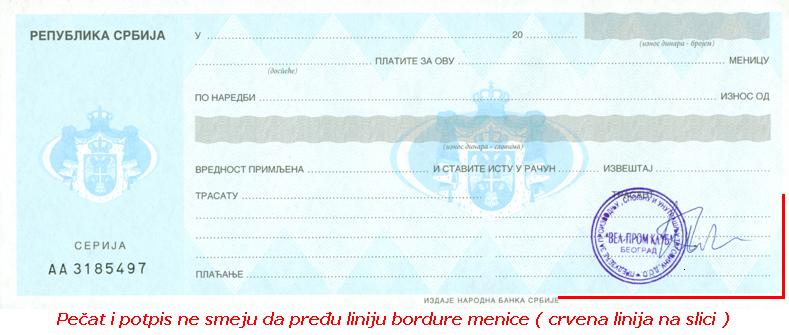 МЕМОРАНДУМ  /  ЛОГО ПОНУЂАЧА Пун назив Дужника – Понуђача ____________________________________________________Матични број,  _______________ПИБ _____________________Дел бр.__________                                               Датум: СВИМ СВОЈИМ БАНКАМА	На основу Закона о меници („Сл. лист ФНРЈ“, бр.104/46 и 15/58; „Сл. лист СФРЈ“, бр. 16/65, 54/70 и 57/89, „Сл. лист СРЈ“ бр. 46/96 и „Сл. лист СЦГ“, бр. 1/2003 – Уставна повеља)и тачке  1.,2. и 6. Одлуке о облику, садржини и начину коришћења јединствених инструмената платног промета, ___________________________________________________________________ (навести пун назив понуђача)( у даљем тексту: Дужник), а ради реализације обавеза насталих по основу учешћа у поступку јавне набавке бр. 389/2019 од 28.08.2019. године, коју спроводи ЈП „Србијашуме“ као НАРУЧИЛАЦ, дана ...................... године издајемо О В Л А Ш Ћ Е Њ Е  –  М Е Н И Ч Н О    П И С М О Овлашћујемо ЈП „Србијашуме“ Београд, Булевар Михаила Пупина 113, Нови Београд ШГ „Борања“ Лозница ( у даљем текст: Повериоца),  да може извршити попуну бланко потписане соло менице следећих идентификационих ознака :  ___  /___ /  ;  ___/ ___ / ___/ ___/ ___/ ___/ ___/,                                   (словна )                             (    н   у   м   е   р   и   ч   к  а   )до укупног износа од ................................................... динара   (словима:  ........................................................................................................................ динара), на име гаранције за озбиљност понуде у поступку јавне набавке  бр. 389/2019 од  28.08.2019. године, који спроводи ЈП „Србијашуме“  као НАРУЧИЛАЦ , за набавку услуга на коришћењу шума за 2019.годину за ШГ „Борања“ Лозница за :  партију - _ ___________________________________________________________                                                                                                                              у складу са јавним позивом и конкурсном документацијом, у следећим случајевима:(а)    Ако ПОНУЂАЧ повуче своју понуду током периода важења понуде, назначеног од стране Понуђача у формулару понуде (Образац бр.4 конкурсне документације)(б)  Ако ПОНУЂАЧ, пошто је обавештен о прихватању његове понуде у току периода њеног важења : (а) не потпише или одбије да потпише формулар уговора или (б) не обезбеди или одбије да достави финансијску гаранцију за добро извршење посла. Овлашћујемо Повериоца да иницира наплату попуњених меница са клаузулом без протеста, безусловно и неопозиво, без трошкова, вансудски,  издавањем налога за наплату на терет свих  наших рачуна код пословних банака у корист Повериоца.Овлашћујемо пословне банке код којих имамо рачуне да наплату – плаћање изврше на терет свих наших рачуна као и да налоге за наплату из тачке 2. овог овлашћења заведу у редослед чекања у случају да на нашим рачунима уопште нема средстава или нема довољно средстава, због поштовања приоритета у наплати са рачуна.Менице које смо предали Повериоцу су важеће и признајемо их за своје и у случају да пре њихове реализације дође до промене лица овлашћеног за заступање или промене лица овлашћених за располагање средствима са рачуна Дужника, као и у случају наступања статусних промена код Дужника и других промена од значаја за правни промет.Изјављујемо да се одричемо права на повлачење или опозив овог овлашћења, права на повлачење и отказивање налога за наплату, права на стављање приговора по основу обавеза из јавног позива и конкурсне документације .У случају спора по овом овлашћењу надлежан је Привредни суд у Ваљеву.       ЗА  ДУЖНИКАОвлашћено лице                                            Печат12. Образац трошкова припреме понудеПонуђач може да у оквиру понуде достави укупан износ и структуру трошкова припреме понуде, на обрасцу у слободној форми који ће приказивати трошкове израде узорака и трошкове прибављања средства обезбеђења. Образац мора бити потписан и оверен од стране понуђача.                                                                                          ПОНУЂАЧ                                                                                                          ______________________________                                                                                                          ПОТПИС ОВЛАШЋЕНОГ ЛИЦА                                                             печат                                                 ____________________________У складу са чланом 88. ЗЈН понуђач може да у оквиру понуде достави укупан износ и структуру трошкова припремања понуде.Трошкове припреме и подношења понуде сноси искључиво понуђач и не може тражити од наручиоца накнаду трошкова. Ако је поступак јавне набавке обустављен из разлога који су на страни наручиоца,наручилац је дужан да понуђачу надокнади трошкове израде узорка или модела, ако су израђени у складу са техничким спецификацијама наручиоца и трошкове прибављања средства обезбеђења, под условом да је понуђач тражио накнаду тих трошкова у својој понуди.*Ова изјава је у складу са Правилником о обавезним елементима конкурсне документације у поступцима јавних набавки и начину доказивања испуњености услова („Сл. Гласник РС” бр. 29/2013)обавезни елемент конкурсне документације.НАПОМЕНА: ДОСТАВЉАЊЕ ОВЕ ИЗЈАВЕ НИЈЕ ОБАВЕЗНО.13. Изјава о независној понудиЈАВНА НАБАВКА БР.  389/2019НАЗИВ ПОНУЂАЧА: __________________________СЕДИШТЕ: ___________________________________БРОЈ: ___________ДАТУМ: _________Изјава о независној понуди Под пуном кривичном и материјалном одговорношћу изјављујем да сам понуду поднео независно, без договора са другим понуђачима или заинтересованим лицима.                                                                                                                              ПОНУЂАЧ                                                                                                          ______________________________                                                                                                          ПОТПИС ОВЛАШЋЕНОГ ЛИЦА                                                             печат                                    ____________________________14. Образац изјаве о обавезама понуђача на основу чл. 75. став 2. ЗЈН-аЈАВНА НАБАВКА БР.  389/2019НАЗИВ ПОНУЂАЧА: __________________________СЕДИШТЕ: ___________________________________БРОЈ: ___________ДАТУМ: _________Изјавао поштовању обавеза које произилазе из важећих прописаПод пуном кривичном и материјалном одговорношћу изјављујем да сам поштовао обавезе којепроизлазе из важећих прописа о заштити на раду, запошљавању и условима рада, заштити животнесредине,  да понуђач гарантује да је ималац права интелектуалне својине , као и да нема забрану обављања делатности која је на снази у време подношења понудe.                                                                                                                           ПОНУЂАЧ                                                                                                          ______________________________                                                                                                          ПОТПИС ОВЛАШЋЕНОГ ЛИЦА                                                             печат                                    ____________________________Напомена: Уколико понуду подноси група понуђача, Изјава мора бити потписана од стране овлашћеног лица сваког понуђача из групе понуђача и оверена печатом.О   П   И   ССТР.1) Општи подаци о јавној набавци3 2) Подаци о предмету јавне набавке3 3) Упутство понуђачима како да сачине  понуду3-104) Образац понуде;       - образац Подаци о понуђачу       - образац Подаци о подизвођачу       - образац Подаци о понуђачу који је учесник у заједничкој понуди       – Споразум којим се понуђаћи из групе понуђача међусобно и према Наручиоцу обавезују на изршење јавненабавке11-165) Услови и упутство како се доказује испуњеност услова17-21   Изјава о упису у Регистар понуђача22   Изјава Понуђача о кадровском капацитету23  Списак обучених руковаоца моторном тестером и зглобним трактором који су на раполагању Понуђачу24   Изјава Понуђача о техничким капацитетима256) Kритеријум за доделу уговора267) Модел уговора27-338) Врста, техничке карактеристике (спецификације), квалитет, количина и опис добара, радова или услуга, начин спровођења контроле и обезбеђивања гаранције квалитета, рок извршења, место извршења или испоруке добара, евентуалне додатне услуге и сл. 34-359) Техничка документација и планови36-3810) Образац структуре понуђене цене са упутством како да се попуни39-4111) Средства финансијског обезбеђења42-4412) Образац трошкова припреме понуде4513) Изјава о независној понуди4614) Образац изјаве о обавезама понуђача на основу чл. 75. став 2. ЗЈН-а (Изјава о поштовању обавеза које произилазе из важећих прописа)47Ред.бр.НАЗИВ ПРЕДМЕТА НАБАВКЕ1Сеча и израда дрвних сортимената –  обло  и просторно  дрво тврдих  лишћара и четинара, привлачење облог  и изношење просторног  дрвета са слагањем, за 2019. године,  у  ШУ „Ваљево“  ГЈ“ Рајац-Пештан“, одељ./одс.:9a; 10a,c,h;   (обло 1.225m3 ;  просторно 670 m3).2Сеча и израда дрвних сортимената –  обло  и просторно  дрво тврдих  лишћара и четинара, привлачење облог  и изношење просторног  дрвета са слагањем, за 2019. године,  у  ШУ „Ваљево“  ГЈ“ Рајац-Пештан“, одељ./одс.: 11a,b,d,e;   (обло 967m3 ;  просторно 734 m3).3Сеча и израда дрвних сортимената –  обло  и просторно  дрво тврдих  лишћара и четинара, привлачење облог  и изношење просторног  дрвета са слагањем, за 2019. године,  у  ШУ „Ваљево“  ГЈ“ Рајац-Пештан“, одељ./одс.: 12a,b;   (обло 1.073m3 ;  просторно 364 m3). Број партијеНАЗИВ ПАРТИЈЕУКУПНА ПОНУЂЕНА ЦЕНА - УКУПНА ВРЕДНОСТ
без ПДВ-а (динара)УКУПНА ПОНУЂЕНА ЦЕНА - УКУПНА ВРЕДНОСТ
са ПДВ-ом (динара)РОК ВАЖЕЊА ПОНУДЕ
(број дана од дана завршетка отварања понуда - најмање 60 дана)123451Сеча и израда дрвних сортимената –  обло  и просторно  дрво тврдих  лишћара и четинара, привлачење облог  и изношење просторног  дрвета са слагањем, за 2019. године,  у  ШУ „Ваљево“  ГЈ“ Рајац-Пештан“, одељ./одс.:9a; 10a,c,h;   (обло 1.225m3 ;  просторно 670 m3).2Сеча и израда дрвних сортимената –  обло  и просторно  дрво тврдих  лишћара и четинара, привлачење облог  и изношење просторног  дрвета са слагањем, за 2019. године,  у  ШУ „Ваљево“  ГЈ“ Рајац-Пештан“, одељ./одс.: 11a,b,d,e;   (обло 967m3 ;  просторно 734 m3).3Сеча и израда дрвних сортимената –  обло  и просторно  дрво тврдих  лишћара и четинара, привлачење облог  и изношење просторног  дрвета са слагањем, за 2019. године,  у  ШУ „Ваљево“  ГЈ“ Рајац-Пештан“, одељ./одс.: 12a,b;   (обло 1.073m3 ;  просторно 364 m3).УКУПНОБрој јавне набавке: 389/2019ПОДАЦИ О ПОНУЂАЧУ Број јавне набавке: 389/2019ПОДАЦИ О ПОНУЂАЧУ Назив понуђача Седиште Адреса  Облик организовања  (АД, ДОО, АДО,СЗР итд.)   Матични број ПИБ Број текућег рачуна Назив банке ПДВ број Телефон Телефакс e-mail Особа за контакт Број јавне набавке:   389/2019ПОДАЦИ О ПОДИЗВОЂАЧУ Број јавне набавке:   389/2019ПОДАЦИ О ПОДИЗВОЂАЧУ Број јавне набавке:   389/2019ПОДАЦИ О ПОДИЗВОЂАЧУ  1 Назив понуђача  2  Седиште  3 Адреса  4 Облик организовања  (АД, ДОО, АДО,СЗР итд.)    5 Матични број  6 ПИБ  7 Број текућег рачуна  8 Назив банке  9 ПДВ број 10 Телефон 11 Телефакс 12 e-mail 13 Особа за контакт 14 Овлашћено лице Датум:_____________Место:_____________                                                                                                    потпис овлашћеног лица                                                                                                     _____________________                                                             печатПодатке уноси и оверава понуђач. Фотокопирати образац у потребном броју примерака за сваког подизвођача.Датум:_____________Место:_____________                                                                                                    потпис овлашћеног лица                                                                                                     _____________________                                                             печатПодатке уноси и оверава понуђач. Фотокопирати образац у потребном броју примерака за сваког подизвођача.Датум:_____________Место:_____________                                                                                                    потпис овлашћеног лица                                                                                                     _____________________                                                             печатПодатке уноси и оверава понуђач. Фотокопирати образац у потребном броју примерака за сваког подизвођача.Број јавне набавке: 389/2019ПОДАЦИ О ПОНУЂАЧУКОЈИ ЈЕ   УЧЕСНИК У ЗАЈЕДНИЧКОЈ ПОНУДИБрој јавне набавке: 389/2019ПОДАЦИ О ПОНУЂАЧУКОЈИ ЈЕ   УЧЕСНИК У ЗАЈЕДНИЧКОЈ ПОНУДИБрој јавне набавке: 389/2019ПОДАЦИ О ПОНУЂАЧУКОЈИ ЈЕ   УЧЕСНИК У ЗАЈЕДНИЧКОЈ ПОНУДИ 1 Назив понуђача  2  Седиште  3 Адреса  4Облик организовања  (АД, ДОО, АДО,СЗР итд.)    5 Матични број  6 ПИБ  7 Број текућег рачуна  8 Назив банке  9 ПДВ број 10 Телефон 11 Телефакс 12 e-mail 13 Особа за контакт 14 Овлашћено лице Датум:_____________Место:_____________                                                                                                      потпис овлашћеног лица                                                                                                      _____________________                                                              печатПодатке уноси и оверава понуђач. Фотокопирати образац у потребном броју примерака за сваког учесника у заједничкој понуди. Датум:_____________Место:_____________                                                                                                      потпис овлашћеног лица                                                                                                      _____________________                                                              печатПодатке уноси и оверава понуђач. Фотокопирати образац у потребном броју примерака за сваког учесника у заједничкој понуди. Датум:_____________Место:_____________                                                                                                      потпис овлашћеног лица                                                                                                      _____________________                                                              печатПодатке уноси и оверава понуђач. Фотокопирати образац у потребном броју примерака за сваког учесника у заједничкој понуди. Ред.бр.Услови прописани чланом 75. Закона о јавним набавкама које понуђач мора да испуниДоказивање испуњености условаРед.бр.Услови прописани чланом 75. Закона о јавним набавкама које понуђач мора да испуниДоказивање испуњености услова1.    Право на учешће у поступку има понуђач ако је регистрован код надлежног органа, односно уписан  у одговарајући регистар; - ПРАВНО ЛИЦЕ: Извод из регистра Агенције за привредне регистре, односно извод из регистра надлежног Привредног суда - ПРЕДУЗЕТНИК: Извод из регистра Агенције за привредне регистре.Напомена:  У случају да понуду подноси група понуђача, овај доказ доставити за сваког учесника из     групе.У случају да понуђач подноси понуду са подизвођачем, овај доказ доставити и за подизвођача (ако је више подизвођача доставити за сваког од њих).2.Право на учешће у поступку има понуђач уколико он и његов законски заступник није осуђиван за неко од кривичних дела као члан организоване криминалне групе, није осуђиван за кривична дела против привреде, кривична дела против заштите животне средине, кривично дело примања или давања мита, кривично дело преваре.- ЗАКОНСКИ ЗАСТУПНИК, ФИЗИЧКО ЛИЦЕ И ПРЕДУЗЕТНИК:  Извод из казнене евиденције, односно уверење надлежне полицијске управе МУП-а, којим се потврђује да законски заступник понуђача није осуђиван за кривична дела против привреде, кривична дела против животне средине, кривично дело примања или давања мита, кривично дело преваре и неко од кривичних дела организованог криминала (захтев се може поднети према месту рођења или према месту пребивалишта законског заступника). Уколико понуђач има више законских заступника дужан је да достави доказ за сваког од њих.- ПРАВНО ЛИЦЕ: Уверење првостепеног суда на чијем подручју је седиште домаћег правног лица, односно седиште представништва или огранка страног правног лица, да није осуђивано за неко од кривичних дела као члан организоване криминалне групе, да није осуђивано за неко од кривичних дела против привреде, кривична дела против заштите животне средине, кривично дело примања или давања мита, кривично дело преваре. За побројана кривична дела надлежни судови, чије је уверење потребно доставити, су: Основни суд на чијем подручју је седиште правног лица,Виши суд на чијем подручју је седиште правног лица,Виши суд у Београду(посебно одељење за организовани криминал) да није осуђиван за неко од кривичних дела као члан организоване криминалне групе“Напомена: У случају да понуду подноси група понуђача, ове доказе доставити за сваког учесника из групе. У случају да понуђач подноси понуду са подизвођачем, ове доказе доставити и за подизвођача (ако је више подизвођача доставити за сваког од њих).Докази не могу бити старији од два месеца пре отварања понуда. 3. Право на учешће у поступку има понуђач ако је измирио доспеле порезе и друге јавне дажбине у складу са прописима Републике Србије или стране државе када има седиште на њеној територији; - ПРАВНО ЛИЦЕ, ПРЕДУЗЕТНИК, ФИЗИЧКО ЛИЦЕ: 1.Уверење Пореске управе Министарства финансија и привреде да је измирио доспеле порезе и доприносе и2.Уверење надлежне управе локалне самоуправе да је измирио обавезе по основу изворних локалних јавних приходаНапомена: Уколико је понуђач у поступку приватизације, уместо 2 горе наведена доказа треба доставити уверење Агенције за приватизацију да се налази у поступку приватизације.У случају да понуду подноси група понуђача, ове доказе доставити за сваког учесника из групеУ случају да понуђач подноси понуду са подизвођачем, ове доказе доставити и за подизвођача (ако је више подизвођача доставити за сваког од њих).Докази не могу бити старији од два месеца пре отварања понуда.4.Понуђач је дужан да при састављању понуде изричито наведе да је поштовао обавезе које произлазе из важећих прописа о заштити на раду, запошљавању и условима рада, заштити животне средине, као и да  нема забрану обављања делатности која је на снази у време подношења понудe.  (чл. 75. ст. 2. Закона).Доказ: Потписан и оверен Oбразац изјаве (Образац изјаве, дат је у поглављу 13). Изјава мора да буде потписана од стране овлашћеног лица понуђача и оверена печатом. Уколико понуду подноси група понуђача, Изјава мора бити потписана од стране овлашћеног лица сваког понуђача из групе понуђача и оверена печатом.Ред.бр.Услови прописани чланом 76. Закона о јавним набавкама које понуђач мора да испуниДоказивање испуњености условаРед.бр.Услови прописани чланом 76. Закона о јавним набавкама које понуђач мора да испуниДоказивање испуњености услова1.Технички капацитетУслов да понуђач располаже потребним техничким капацитетом за извршење услуга које су предмет ове набавке, од момента објаве позива за достављање понуда. Потребан капацитет је за сваку партију одређен у Прилогу број 9 – Техничка документација и планови.Право на учешће у поступку има понуђач ако располаже довољним техничким капацитетом.Довољан технички капацитет подразумева да понуђач располаже са најмање следећим:- фазу сече и израде облог и просторног дрвета А) У случају да понуђач даје понуду само за једну од наведених партија, довољно је да поседује најмање 2 (две) моторне тестере;Б)  У случају да понуђач даје понуду за две или више наведених партија, довољно је да за сваку следећу партију достави доказе о поседовању најмање по 1 (једну) моторну тестеру.- фазу привлачења облог дрветаА) У случају да понуђач даје понуду само за једну од наведених партија, довољно је да поседује најмање 1 (један) шумски зглобни трактор и 1 (један) пољопривредни адаптирани, са могућношћу витлања по земљи и вучи по влакама, са мин дужином сајле од 150м.Б)  У случају да понуђач даје понуду за две или више наведених партија, довољно је да за сваку следећу партију достави доказе о поседовању најмање по 1 (један) шумски зглобни .- фазу привлачења/изношења просторног дрветаДовољно је да понуђач поседује следеће:А) У случају да понуђач даје понуду само за једну од наведених партија, довољно је да поседује најмање 3 (три) товарниа коња;Б) У случају да понуђач даје понуду за две или више наведених партија, довољно је да за сваку следећу партију достави доказе о поседовању најмање  по 2 (два) товарна коња.Изјава понуђача да испуњава тражени технички капацитет.Уз изјаву приложити један од  доказа о власништву или закупу опреме :Копију фактуре; Копију картице основних средстава;Kопију уговора о купопродаји опреме;Kопију уговора о закупу опреме ;Понуђач у понуди мора да достави следеће:Изјава о техничкој опремљености(на обрасцу из конкурсне документације)– под пуном моралном, материјалном и кривичном одговорношћу, потписану и оверену од овлашћеног лица понуђача, којом понуђач потврђује да располаже довољним техничким капацитетом за  реализацију предметне јавне набавке.Докази о техничкој опремљености понуђача:а) као доказ о поседовању трактора у власништву доставља се копија саобраћајне дозволе;б) као доказ о коришћењу трактора по основу лизинга, закупа или уговора о пословно-техничкој сарадњи, поред копије саобраћајне дозволе, доставља се уговор о лизингу, закупу или пословно-техничкој сарадњи, који мора бити оверен од стране надлежног органа;  в) за моторне тестере - копија рачуна за предметно средство за рад или копија уговора о купопродаји опреме  или копију уговора о закупу опреме.г) за коње – један од наведених доказа: потврда ветеринарске станице о броју коња у власништву, потврда месне заједнице о броју коња у власништву, копија уговора о купопродаји  коња  или копију уговора о закупу коња. Уколико понуђач у овом поступку јавне набавке даје понуду за две или више партија, а доставио је доказе да поседује мање средстава за рад од броја који је минимално довољан за укупно све партије за које је дао понуду, таква понуда, за све партије за које је дата, ће бити одбијена као неприхватљива.2.Кадровски капацитетУслов да понуђач располаже потребним бројем радника за извршење услуга које су предмет ове набавке. Потребан капацитет је за сваку партију одређен у Прилогу број 8 – Техничка документација и планови.Право на учешће у поступку има понуђач ако располаже довољним кадровским капацитетом.Довољан кадровски капацитет подразумева да понуђач има радно ангажоване раднике на пословима који су предмет набавке, и то:- фаза сече и израде облог и просторног дрвета,А) Потребно је да понуђач има радно ангажована секача  (тј. радника стручно оспособљеног за руковање моторном тестером)  најмање  онај број колико се тражи моторних тестера за партију/е за које даје понуду.- фаза привлачења облог дрветаА)  Потребно је да понуђач има радно ангажована руковаоца трактором  најмање  онај број колико се тражи трактора (шумски зглобни + пољопривредни адаптирани) за  партију/е за које даје понуду.- фазу привлачења/изношења просторног дрветаА) Потребно је да понуђач има радно  ангажованог  најмање 1 (једног) радника-самараша Б) У случају да понуђач даје понуду за две или више наведених партија, довољно је да за сваку следећу партију  има радно ангажована још по 1 радника.Изјава понуђача да испуњава тражени кадровски капацитет.Списак извршиоца услуга који су прошли обуку за руковање моторном тестером и зглобним трактором.Уз изјаву приложити доказ да су радници стручно оспособљени за обављање наведених послова (да имају положен стручни испит) – фотокопија потврде о положеном стручном испиту, односно, уверења о оспособљености за безбедно руковање и рад са опремом за рад;Понуђач у понуди мора да достави следеће:Изјаву о кадровском капацитету(на обрасцу из конкурсне документације) - под пуном моралном, материјалном и кривичном одговорношћу, потписану и оверену од овлашћеног лица понуђача, којом понуђач потврђује да располаже довољним кадровским капацитетом за реализацију предметне јавне набавке.Доказе да су лица која су радно ангажована на пословима који су предмет ове јавне набавке стручно оспособљена за обављање предметних послова (да имају положен стручни испит), и то:- списак обучених руковаоца моторном тестером (радника секача) који су на располагању понуђачу – попунити, потписати и оверити печатом образац у прилогу (за партије број 1. –3.);-   потврда о положеном стручном испиту за руковање моторном тестером (за раднике секаче наведене у списку), (за партије број 1. – 3);-   списак обучених руковаоца трактором који су на располагању понуђачу -попунити, потписати и оверити печатом образац у прилогу (за партије број 1. – 3);Уколико понуђач у овом поступку јавне набавке даје понуду за две или више партија, а доставио је доказе да има мање радника – непосредних извршилаца од броја који је минимално довољан за укупно све партије за које је понуђач дао понуду, таква понуда, за све партије за које је дата, ће бити одбијена као неприхватљива.ЈАВНА НАБАВКА БР. 389/2019НАЗИВ ПОНУЂАЧА: __________________________СЕДИШТЕ: ___________________________________БРОЈ: ___________ДАТУМ: _________Изјава понуђача о кадровском капацитетуПод пуном кривичном и материјалном одговорношћу изјављујемо да располажемо следећим кадровским капацитетима:РБИМЕ И ПРЕЗИМЕ12345678910111213ЈАВНА НАБАВКА БР. 389/2019НАЗИВ ПОНУЂАЧА: __________________________СЕДИШТЕ: ___________________________________БРОЈ: ___________ДАТУМ: _________Изјава понуђача о техничком капацитетуПод пуном кривичном и материјалном одговорношћу изјављујемо да располажемо следећом опремом и механизацијом:		Уз изјаву прилажем један од  доказа о власништву или закупу опреме (заокружити):Копију фактуре; Копију картице основних средстава;Kопију уговора о купопродаји опреме;Kопију уговора о закупу опреме  Број ЈН и датум објављивања јавне набавке у  „Сл. гласнику РС“  Број набавке 389/2019Позив објављен  на Порталу јавних набавки 29.08.2019.г.                                          Број и датум одлуке о додели уговораПонуда изабраног понуђача бр. ________ од  __.__.  2019. године је саставни део овог Уговора. Понуда изабраног понуђача бр. ________ од  __.__.  2019. године је саставни део овог Уговора. Подаци о измереним и запримљеним количинама израђених дрвних сортимената уносе се у књигу пријема израде дрвних сортимената одмах приликом пријема (оверава се од стране рачунополагача и овлашћеног лица извођача радова) , на основу чега је наручилац у обавези да у року од три дана састави записник о израђеним дрвним сортимена и достави извођачу радова.Подаци о запримљеним количинама привучених дрвних сортимената уносе се у дневник рада трактора (за обло дрво), односно примопредајни записник (за просторно дрво), уносе се одмах приликом пријма и оверавају од стране рачунополагача и овлашћеног лица извођача радова, на основу чега је наручилац дужан да у року од три дана сачини записник о привученим дрвним сортиментима и достави извођачу радова.Први примерак пријемног листа, дневника рада трактора и  примопредајног записника о изнешеним дрвним сортиментима, са адекватним записницима о произведеним и привученим дрвним сортиментима достављају се извођачу радова на основу чега испоставља рачун за извршене услуге.Извршилац  је дужан да Наручиоцу испостави рачун у 4 (четири) истоветна примерка, уз који мора бити приложен оригинал из књиге пријема израде дрвних сортимената, оригинал дневника рада трактора и оригинал примопредајног записника о изнешеним дрвним сортиментима као и адекватни записници о произведеним дрвним сортиментима и привученим дрвним сортиментима. Извођач радова испоставља рачун  у шумској управи на чијој територији су изведени радови, која је у обавези да заведе, овери и достави  исте у року од три дана у шумско газдинство.Извршилац, испоставља рачун Наручиоцу за све  послова на сечи и изради односно привлачењу/изношењу (I или II фаза производње)  у једном одељењу, до 3-ћег у текућем месецу за претходни, или пре ако се предметно заврши.8. Врста, техничке карактеристике (спецификације), квалитет, количинa и опис добара, радова или услуга, начин спровођења контроле и обезбеђивања гаранције квалитета, рок извршења, место извршења или испоруке добара, евентуалне додатне услуге и сл. предмета јавне набавке Т Е Х Н И Ч К А   Д О К У М  Е Н Т А Ц И Ј А   И   П Л А Н О В ИТ Е Х Н И Ч К А   Д О К У М  Е Н Т А Ц И Ј А   И   П Л А Н О В ИТ Е Х Н И Ч К А   Д О К У М  Е Н Т А Ц И Ј А   И   П Л А Н О В ИТ Е Х Н И Ч К А   Д О К У М  Е Н Т А Ц И Ј А   И   П Л А Н О В ИТ Е Х Н И Ч К А   Д О К У М  Е Н Т А Ц И Ј А   И   П Л А Н О В ИТ Е Х Н И Ч К А   Д О К У М  Е Н Т А Ц И Ј А   И   П Л А Н О В ИТ Е Х Н И Ч К А   Д О К У М  Е Н Т А Ц И Ј А   И   П Л А Н О В ИТ Е Х Н И Ч К А   Д О К У М  Е Н Т А Ц И Ј А   И   П Л А Н О В ИТ Е Х Н И Ч К А   Д О К У М  Е Н Т А Ц И Ј А   И   П Л А Н О В ИТ Е Х Н И Ч К А   Д О К У М  Е Н Т А Ц И Ј А   И   П Л А Н О В ИТ Е Х Н И Ч К А   Д О К У М  Е Н Т А Ц И Ј А   И   П Л А Н О В ИТ Е Х Н И Ч К А   Д О К У М  Е Н Т А Ц И Ј А   И   П Л А Н О В ИТ Е Х Н И Ч К А   Д О К У М  Е Н Т А Ц И Ј А   И   П Л А Н О В ИТ Е Х Н И Ч К А   Д О К У М  Е Н Т А Ц И Ј А   И   П Л А Н О В ИТ Е Х Н И Ч К А   Д О К У М  Е Н Т А Ц И Ј А   И   П Л А Н О В ИТ Е Х Н И Ч К А   Д О К У М  Е Н Т А Ц И Ј А   И   П Л А Н О В ИТ Е Х Н И Ч К А   Д О К У М  Е Н Т А Ц И Ј А   И   П Л А Н О В ИТ Е Х Н И Ч К А   Д О К У М  Е Н Т А Ц И Ј А   И   П Л А Н О В ИТ Е Х Н И Ч К А   Д О К У М  Е Н Т А Ц И Ј А   И   П Л А Н О В ИТ Е Х Н И Ч К А   Д О К У М  Е Н Т А Ц И Ј А   И   П Л А Н О В ИТ Е Х Н И Ч К А   Д О К У М  Е Н Т А Ц И Ј А   И   П Л А Н О В ИТ Е Х Н И Ч К А   Д О К У М  Е Н Т А Ц И Ј А   И   П Л А Н О В ИТ Е Х Н И Ч К А   Д О К У М  Е Н Т А Ц И Ј А   И   П Л А Н О В ИТ Е Х Н И Ч К А   Д О К У М  Е Н Т А Ц И Ј А   И   П Л А Н О В ИТ Е Х Н И Ч К А   Д О К У М  Е Н Т А Ц И Ј А   И   П Л А Н О В ИТ Е Х Н И Ч К А   Д О К У М  Е Н Т А Ц И Ј А   И   П Л А Н О В ИТ Е Х Н И Ч К А   Д О К У М  Е Н Т А Ц И Ј А   И   П Л А Н О В ИТ Е Х Н И Ч К А   Д О К У М  Е Н Т А Ц И Ј А   И   П Л А Н О В ИТ Е Х Н И Ч К А   Д О К У М  Е Н Т А Ц И Ј А   И   П Л А Н О В ИТ Е Х Н И Ч К А   Д О К У М  Е Н Т А Ц И Ј А   И   П Л А Н О В ИТ Е Х Н И Ч К А   Д О К У М  Е Н Т А Ц И Ј А   И   П Л А Н О В ИТ Е Х Н И Ч К А   Д О К У М  Е Н Т А Ц И Ј А   И   П Л А Н О В ИТ Е Х Н И Ч К А   Д О К У М  Е Н Т А Ц И Ј А   И   П Л А Н О В ИТ Е Х Н И Ч К А   Д О К У М  Е Н Т А Ц И Ј А   И   П Л А Н О В ИТ Е Х Н И Ч К А   Д О К У М  Е Н Т А Ц И Ј А   И   П Л А Н О В ИТ Е Х Н И Ч К А   Д О К У М  Е Н Т А Ц И Ј А   И   П Л А Н О В ИТ Е Х Н И Ч К А   Д О К У М  Е Н Т А Ц И Ј А   И   П Л А Н О В ИТ Е Х Н И Ч К А   Д О К У М  Е Н Т А Ц И Ј А   И   П Л А Н О В ИТ Е Х Н И Ч К А   Д О К У М  Е Н Т А Ц И Ј А   И   П Л А Н О В ИТ Е Х Н И Ч К А   Д О К У М  Е Н Т А Ц И Ј А   И   П Л А Н О В ИТ Е Х Н И Ч К А   Д О К У М  Е Н Т А Ц И Ј А   И   П Л А Н О В ИТ Е Х Н И Ч К А   Д О К У М  Е Н Т А Ц И Ј А   И   П Л А Н О В ИТ Е Х Н И Ч К А   Д О К У М  Е Н Т А Ц И Ј А   И   П Л А Н О В ИТ Е Х Н И Ч К А   Д О К У М  Е Н Т А Ц И Ј А   И   П Л А Н О В ИТ Е Х Н И Ч К А   Д О К У М  Е Н Т А Ц И Ј А   И   П Л А Н О В ИТ Е Х Н И Ч К А   Д О К У М  Е Н Т А Ц И Ј А   И   П Л А Н О В ИТ Е Х Н И Ч К А   Д О К У М  Е Н Т А Ц И Ј А   И   П Л А Н О В ИТ Е Х Н И Ч К А   Д О К У М  Е Н Т А Ц И Ј А   И   П Л А Н О В ИТ Е Х Н И Ч К А   Д О К У М  Е Н Т А Ц И Ј А   И   П Л А Н О В ИТ Е Х Н И Ч К А   Д О К У М  Е Н Т А Ц И Ј А   И   П Л А Н О В ИТ Е Х Н И Ч К А   Д О К У М  Е Н Т А Ц И Ј А   И   П Л А Н О В ИТ Е Х Н И Ч К А   Д О К У М  Е Н Т А Ц И Ј А   И   П Л А Н О В ИТ Е Х Н И Ч К А   Д О К У М  Е Н Т А Ц И Ј А   И   П Л А Н О В ИТ Е Х Н И Ч К А   Д О К У М  Е Н Т А Ц И Ј А   И   П Л А Н О В ИТ Е Х Н И Ч К А   Д О К У М  Е Н Т А Ц И Ј А   И   П Л А Н О В ИТ Е Х Н И Ч К А   Д О К У М  Е Н Т А Ц И Ј А   И   П Л А Н О В ИТ Е Х Н И Ч К А   Д О К У М  Е Н Т А Ц И Ј А   И   П Л А Н О В ИТ Е Х Н И Ч К А   Д О К У М  Е Н Т А Ц И Ј А   И   П Л А Н О В ИТ Е Х Н И Ч К А   Д О К У М  Е Н Т А Ц И Ј А   И   П Л А Н О В ИТ Е Х Н И Ч К А   Д О К У М  Е Н Т А Ц И Ј А   И   П Л А Н О В ИТ Е Х Н И Ч К А   Д О К У М  Е Н Т А Ц И Ј А   И   П Л А Н О В ИТ Е Х Н И Ч К А   Д О К У М  Е Н Т А Ц И Ј А   И   П Л А Н О В ИТ Е Х Н И Ч К А   Д О К У М  Е Н Т А Ц И Ј А   И   П Л А Н О В ИТ Е Х Н И Ч К А   Д О К У М  Е Н Т А Ц И Ј А   И   П Л А Н О В ИТ Е Х Н И Ч К А   Д О К У М  Е Н Т А Ц И Ј А   И   П Л А Н О В ИТ Е Х Н И Ч К А   Д О К У М  Е Н Т А Ц И Ј А   И   П Л А Н О В ИТ Е Х Н И Ч К А   Д О К У М  Е Н Т А Ц И Ј А   И   П Л А Н О В ИТ Е Х Н И Ч К А   Д О К У М  Е Н Т А Ц И Ј А   И   П Л А Н О В ИТ Е Х Н И Ч К А   Д О К У М  Е Н Т А Ц И Ј А   И   П Л А Н О В ИТ Е Х Н И Ч К А   Д О К У М  Е Н Т А Ц И Ј А   И   П Л А Н О В ИТ Е Х Н И Ч К А   Д О К У М  Е Н Т А Ц И Ј А   И   П Л А Н О В ИТ Е Х Н И Ч К А   Д О К У М  Е Н Т А Ц И Ј А   И   П Л А Н О В ИТ Е Х Н И Ч К А   Д О К У М  Е Н Т А Ц И Ј А   И   П Л А Н О В ИТ Е Х Н И Ч К А   Д О К У М  Е Н Т А Ц И Ј А   И   П Л А Н О В ИТ Е Х Н И Ч К А   Д О К У М  Е Н Т А Ц И Ј А   И   П Л А Н О В ИТ Е Х Н И Ч К А   Д О К У М  Е Н Т А Ц И Ј А   И   П Л А Н О В ИТ Е Х Н И Ч К А   Д О К У М  Е Н Т А Ц И Ј А   И   П Л А Н О В ИТ Е Х Н И Ч К А   Д О К У М  Е Н Т А Ц И Ј А   И   П Л А Н О В ИТ Е Х Н И Ч К А   Д О К У М  Е Н Т А Ц И Ј А   И   П Л А Н О В ИТ Е Х Н И Ч К А   Д О К У М  Е Н Т А Ц И Ј А   И   П Л А Н О В ИТ Е Х Н И Ч К А   Д О К У М  Е Н Т А Ц И Ј А   И   П Л А Н О В ИТ Е Х Н И Ч К А   Д О К У М  Е Н Т А Ц И Ј А   И   П Л А Н О В ИТ Е Х Н И Ч К А   Д О К У М  Е Н Т А Ц И Ј А   И   П Л А Н О В ИТ Е Х Н И Ч К А   Д О К У М  Е Н Т А Ц И Ј А   И   П Л А Н О В ИТ Е Х Н И Ч К А   Д О К У М  Е Н Т А Ц И Ј А   И   П Л А Н О В ИТ Е Х Н И Ч К А   Д О К У М  Е Н Т А Ц И Ј А   И   П Л А Н О В ИТ Е Х Н И Ч К А   Д О К У М  Е Н Т А Ц И Ј А   И   П Л А Н О В ИТ Е Х Н И Ч К А   Д О К У М  Е Н Т А Ц И Ј А   И   П Л А Н О В ИТ Е Х Н И Ч К А   Д О К У М  Е Н Т А Ц И Ј А   И   П Л А Н О В ИТ Е Х Н И Ч К А   Д О К У М  Е Н Т А Ц И Ј А   И   П Л А Н О В ИТ Е Х Н И Ч К А   Д О К У М  Е Н Т А Ц И Ј А   И   П Л А Н О В ИТ Е Х Н И Ч К А   Д О К У М  Е Н Т А Ц И Ј А   И   П Л А Н О В ИТ Е Х Н И Ч К А   Д О К У М  Е Н Т А Ц И Ј А   И   П Л А Н О В ИТ Е Х Н И Ч К А   Д О К У М  Е Н Т А Ц И Ј А   И   П Л А Н О В ИТ Е Х Н И Ч К А   Д О К У М  Е Н Т А Ц И Ј А   И   П Л А Н О В ИТ Е Х Н И Ч К А   Д О К У М  Е Н Т А Ц И Ј А   И   П Л А Н О В ИТ Е Х Н И Ч К А   Д О К У М  Е Н Т А Ц И Ј А   И   П Л А Н О В ИТ Е Х Н И Ч К А   Д О К У М  Е Н Т А Ц И Ј А   И   П Л А Н О В ИТ Е Х Н И Ч К А   Д О К У М  Е Н Т А Ц И Ј А   И   П Л А Н О В ИТ Е Х Н И Ч К А   Д О К У М  Е Н Т А Ц И Ј А   И   П Л А Н О В ИТ Е Х Н И Ч К А   Д О К У М  Е Н Т А Ц И Ј А   И   П Л А Н О В ИТ Е Х Н И Ч К А   Д О К У М  Е Н Т А Ц И Ј А   И   П Л А Н О В ИТ Е Х Н И Ч К А   Д О К У М  Е Н Т А Ц И Ј А   И   П Л А Н О В ИТ Е Х Н И Ч К А   Д О К У М  Е Н Т А Ц И Ј А   И   П Л А Н О В ИТ Е Х Н И Ч К А   Д О К У М  Е Н Т А Ц И Ј А   И   П Л А Н О В ИТ Е Х Н И Ч К А   Д О К У М  Е Н Т А Ц И Ј А   И   П Л А Н О В ИТ Е Х Н И Ч К А   Д О К У М  Е Н Т А Ц И Ј А   И   П Л А Н О В ИТ Е Х Н И Ч К А   Д О К У М  Е Н Т А Ц И Ј А   И   П Л А Н О В ИТ Е Х Н И Ч К А   Д О К У М  Е Н Т А Ц И Ј А   И   П Л А Н О В ИТ Е Х Н И Ч К А   Д О К У М  Е Н Т А Ц И Ј А   И   П Л А Н О В ИТ Е Х Н И Ч К А   Д О К У М  Е Н Т А Ц И Ј А   И   П Л А Н О В ИТ Е Х Н И Ч К А   Д О К У М  Е Н Т А Ц И Ј А   И   П Л А Н О В ИТ Е Х Н И Ч К А   Д О К У М  Е Н Т А Ц И Ј А   И   П Л А Н О В ИТ Е Х Н И Ч К А   Д О К У М  Е Н Т А Ц И Ј А   И   П Л А Н О В ИТ Е Х Н И Ч К А   Д О К У М  Е Н Т А Ц И Ј А   И   П Л А Н О В ИТ Е Х Н И Ч К А   Д О К У М  Е Н Т А Ц И Ј А   И   П Л А Н О В ИТ Е Х Н И Ч К А   Д О К У М  Е Н Т А Ц И Ј А   И   П Л А Н О В ИТ Е Х Н И Ч К А   Д О К У М  Е Н Т А Ц И Ј А   И   П Л А Н О В ИТ Е Х Н И Ч К А   Д О К У М  Е Н Т А Ц И Ј А   И   П Л А Н О В ИТ Е Х Н И Ч К А   Д О К У М  Е Н Т А Ц И Ј А   И   П Л А Н О В ИТ Е Х Н И Ч К А   Д О К У М  Е Н Т А Ц И Ј А   И   П Л А Н О В ИТ Е Х Н И Ч К А   Д О К У М  Е Н Т А Ц И Ј А   И   П Л А Н О В ИТ Е Х Н И Ч К А   Д О К У М  Е Н Т А Ц И Ј А   И   П Л А Н О В ИТ Е Х Н И Ч К А   Д О К У М  Е Н Т А Ц И Ј А   И   П Л А Н О В ИТ Е Х Н И Ч К А   Д О К У М  Е Н Т А Ц И Ј А   И   П Л А Н О В ИТ Е Х Н И Ч К А   Д О К У М  Е Н Т А Ц И Ј А   И   П Л А Н О В ИТ Е Х Н И Ч К А   Д О К У М  Е Н Т А Ц И Ј А   И   П Л А Н О В ИТ Е Х Н И Ч К А   Д О К У М  Е Н Т А Ц И Ј А   И   П Л А Н О В ИТ Е Х Н И Ч К А   Д О К У М  Е Н Т А Ц И Ј А   И   П Л А Н О В ИТ Е Х Н И Ч К А   Д О К У М  Е Н Т А Ц И Ј А   И   П Л А Н О В ИТ Е Х Н И Ч К А   Д О К У М  Е Н Т А Ц И Ј А   И   П Л А Н О В ИТ Е Х Н И Ч К А   Д О К У М  Е Н Т А Ц И Ј А   И   П Л А Н О В ИТ Е Х Н И Ч К А   Д О К У М  Е Н Т А Ц И Ј А   И   П Л А Н О В ИТ Е Х Н И Ч К А   Д О К У М  Е Н Т А Ц И Ј А   И   П Л А Н О В ИТ Е Х Н И Ч К А   Д О К У М  Е Н Т А Ц И Ј А   И   П Л А Н О В ИТ Е Х Н И Ч К А   Д О К У М  Е Н Т А Ц И Ј А   И   П Л А Н О В ИТ Е Х Н И Ч К А   Д О К У М  Е Н Т А Ц И Ј А   И   П Л А Н О В ИТ Е Х Н И Ч К А   Д О К У М  Е Н Т А Ц И Ј А   И   П Л А Н О В ИТ Е Х Н И Ч К А   Д О К У М  Е Н Т А Ц И Ј А   И   П Л А Н О В ИТ Е Х Н И Ч К А   Д О К У М  Е Н Т А Ц И Ј А   И   П Л А Н О В ИТ Е Х Н И Ч К А   Д О К У М  Е Н Т А Ц И Ј А   И   П Л А Н О В ИТ Е Х Н И Ч К А   Д О К У М  Е Н Т А Ц И Ј А   И   П Л А Н О В ИТ Е Х Н И Ч К А   Д О К У М  Е Н Т А Ц И Ј А   И   П Л А Н О В ИТ Е Х Н И Ч К А   Д О К У М  Е Н Т А Ц И Ј А   И   П Л А Н О В ИТ Е Х Н И Ч К А   Д О К У М  Е Н Т А Ц И Ј А   И   П Л А Н О В ИТ Е Х Н И Ч К А   Д О К У М  Е Н Т А Ц И Ј А   И   П Л А Н О В ИТ Е Х Н И Ч К А   Д О К У М  Е Н Т А Ц И Ј А   И   П Л А Н О В ИТ Е Х Н И Ч К А   Д О К У М  Е Н Т А Ц И Ј А   И   П Л А Н О В ИТ Е Х Н И Ч К А   Д О К У М  Е Н Т А Ц И Ј А   И   П Л А Н О В ИТ Е Х Н И Ч К А   Д О К У М  Е Н Т А Ц И Ј А   И   П Л А Н О В ИТ Е Х Н И Ч К А   Д О К У М  Е Н Т А Ц И Ј А   И   П Л А Н О В ИТ Е Х Н И Ч К А   Д О К У М  Е Н Т А Ц И Ј А   И   П Л А Н О В ИТ Е Х Н И Ч К А   Д О К У М  Е Н Т А Ц И Ј А   И   П Л А Н О В ИТ Е Х Н И Ч К А   Д О К У М  Е Н Т А Ц И Ј А   И   П Л А Н О В ИТ Е Х Н И Ч К А   Д О К У М  Е Н Т А Ц И Ј А   И   П Л А Н О В ИТ Е Х Н И Ч К А   Д О К У М  Е Н Т А Ц И Ј А   И   П Л А Н О В ИТ Е Х Н И Ч К А   Д О К У М  Е Н Т А Ц И Ј А   И   П Л А Н О В ИТ Е Х Н И Ч К А   Д О К У М  Е Н Т А Ц И Ј А   И   П Л А Н О В ИТ Е Х Н И Ч К А   Д О К У М  Е Н Т А Ц И Ј А   И   П Л А Н О В ИТ Е Х Н И Ч К А   Д О К У М  Е Н Т А Ц И Ј А   И   П Л А Н О В ИТ Е Х Н И Ч К А   Д О К У М  Е Н Т А Ц И Ј А   И   П Л А Н О В ИТ Е Х Н И Ч К А   Д О К У М  Е Н Т А Ц И Ј А   И   П Л А Н О В ИТ Е Х Н И Ч К А   Д О К У М  Е Н Т А Ц И Ј А   И   П Л А Н О В ИТ Е Х Н И Ч К А   Д О К У М  Е Н Т А Ц И Ј А   И   П Л А Н О В ИТ Е Х Н И Ч К А   Д О К У М  Е Н Т А Ц И Ј А   И   П Л А Н О В ИТ Е Х Н И Ч К А   Д О К У М  Е Н Т А Ц И Ј А   И   П Л А Н О В ИТ Е Х Н И Ч К А   Д О К У М  Е Н Т А Ц И Ј А   И   П Л А Н О В ИТ Е Х Н И Ч К А   Д О К У М  Е Н Т А Ц И Ј А   И   П Л А Н О В ИТ Е Х Н И Ч К А   Д О К У М  Е Н Т А Ц И Ј А   И   П Л А Н О В ИТ Е Х Н И Ч К А   Д О К У М  Е Н Т А Ц И Ј А   И   П Л А Н О В ИТ Е Х Н И Ч К А   Д О К У М  Е Н Т А Ц И Ј А   И   П Л А Н О В ИТ Е Х Н И Ч К А   Д О К У М  Е Н Т А Ц И Ј А   И   П Л А Н О В ИТ Е Х Н И Ч К А   Д О К У М  Е Н Т А Ц И Ј А   И   П Л А Н О В ИТ Е Х Н И Ч К А   Д О К У М  Е Н Т А Ц И Ј А   И   П Л А Н О В ИТ Е Х Н И Ч К А   Д О К У М  Е Н Т А Ц И Ј А   И   П Л А Н О В ИТ Е Х Н И Ч К А   Д О К У М  Е Н Т А Ц И Ј А   И   П Л А Н О В ИТ Е Х Н И Ч К А   Д О К У М  Е Н Т А Ц И Ј А   И   П Л А Н О В ИТ Е Х Н И Ч К А   Д О К У М  Е Н Т А Ц И Ј А   И   П Л А Н О В ИТ Е Х Н И Ч К А   Д О К У М  Е Н Т А Ц И Ј А   И   П Л А Н О В ИТ Е Х Н И Ч К А   Д О К У М  Е Н Т А Ц И Ј А   И   П Л А Н О В ИТ Е Х Н И Ч К А   Д О К У М  Е Н Т А Ц И Ј А   И   П Л А Н О В ИТ Е Х Н И Ч К А   Д О К У М  Е Н Т А Ц И Ј А   И   П Л А Н О В ИТ Е Х Н И Ч К А   Д О К У М  Е Н Т А Ц И Ј А   И   П Л А Н О В ИТ Е Х Н И Ч К А   Д О К У М  Е Н Т А Ц И Ј А   И   П Л А Н О В ИТ Е Х Н И Ч К А   Д О К У М  Е Н Т А Ц И Ј А   И   П Л А Н О В ИТ Е Х Н И Ч К А   Д О К У М  Е Н Т А Ц И Ј А   И   П Л А Н О В ИТ Е Х Н И Ч К А   Д О К У М  Е Н Т А Ц И Ј А   И   П Л А Н О В ИТ Е Х Н И Ч К А   Д О К У М  Е Н Т А Ц И Ј А   И   П Л А Н О В ИТ Е Х Н И Ч К А   Д О К У М  Е Н Т А Ц И Ј А   И   П Л А Н О В ИТ Е Х Н И Ч К А   Д О К У М  Е Н Т А Ц И Ј А   И   П Л А Н О В ИТ Е Х Н И Ч К А   Д О К У М  Е Н Т А Ц И Ј А   И   П Л А Н О В ИТ Е Х Н И Ч К А   Д О К У М  Е Н Т А Ц И Ј А   И   П Л А Н О В ИТ Е Х Н И Ч К А   Д О К У М  Е Н Т А Ц И Ј А   И   П Л А Н О В ИТ Е Х Н И Ч К А   Д О К У М  Е Н Т А Ц И Ј А   И   П Л А Н О В ИТ Е Х Н И Ч К А   Д О К У М  Е Н Т А Ц И Ј А   И   П Л А Н О В ИТ Е Х Н И Ч К А   Д О К У М  Е Н Т А Ц И Ј А   И   П Л А Н О В ИТ Е Х Н И Ч К А   Д О К У М  Е Н Т А Ц И Ј А   И   П Л А Н О В ИТ Е Х Н И Ч К А   Д О К У М  Е Н Т А Ц И Ј А   И   П Л А Н О В ИТ Е Х Н И Ч К А   Д О К У М  Е Н Т А Ц И Ј А   И   П Л А Н О В ИТ Е Х Н И Ч К А   Д О К У М  Е Н Т А Ц И Ј А   И   П Л А Н О В ИТ Е Х Н И Ч К А   Д О К У М  Е Н Т А Ц И Ј А   И   П Л А Н О В ИТ Е Х Н И Ч К А   Д О К У М  Е Н Т А Ц И Ј А   И   П Л А Н О В ИТ Е Х Н И Ч К А   Д О К У М  Е Н Т А Ц И Ј А   И   П Л А Н О В ИТ Е Х Н И Ч К А   Д О К У М  Е Н Т А Ц И Ј А   И   П Л А Н О В ИТ Е Х Н И Ч К А   Д О К У М  Е Н Т А Ц И Ј А   И   П Л А Н О В ИТ Е Х Н И Ч К А   Д О К У М  Е Н Т А Ц И Ј А   И   П Л А Н О В ИТ Е Х Н И Ч К А   Д О К У М  Е Н Т А Ц И Ј А   И   П Л А Н О В ИТ Е Х Н И Ч К А   Д О К У М  Е Н Т А Ц И Ј А   И   П Л А Н О В ИТ Е Х Н И Ч К А   Д О К У М  Е Н Т А Ц И Ј А   И   П Л А Н О В ИТ Е Х Н И Ч К А   Д О К У М  Е Н Т А Ц И Ј А   И   П Л А Н О В ИТ Е Х Н И Ч К А   Д О К У М  Е Н Т А Ц И Ј А   И   П Л А Н О В ИТ Е Х Н И Ч К А   Д О К У М  Е Н Т А Ц И Ј А   И   П Л А Н О В ИТ Е Х Н И Ч К А   Д О К У М  Е Н Т А Ц И Ј А   И   П Л А Н О В ИТ Е Х Н И Ч К А   Д О К У М  Е Н Т А Ц И Ј А   И   П Л А Н О В ИТ Е Х Н И Ч К А   Д О К У М  Е Н Т А Ц И Ј А   И   П Л А Н О В ИТ Е Х Н И Ч К А   Д О К У М  Е Н Т А Ц И Ј А   И   П Л А Н О В ИТ Е Х Н И Ч К А   Д О К У М  Е Н Т А Ц И Ј А   И   П Л А Н О В ИТ Е Х Н И Ч К А   Д О К У М  Е Н Т А Ц И Ј А   И   П Л А Н О В ИТ Е Х Н И Ч К А   Д О К У М  Е Н Т А Ц И Ј А   И   П Л А Н О В ИТ Е Х Н И Ч К А   Д О К У М  Е Н Т А Ц И Ј А   И   П Л А Н О В ИТ Е Х Н И Ч К А   Д О К У М  Е Н Т А Ц И Ј А   И   П Л А Н О В ИТ Е Х Н И Ч К А   Д О К У М  Е Н Т А Ц И Ј А   И   П Л А Н О В ИТ Е Х Н И Ч К А   Д О К У М  Е Н Т А Ц И Ј А   И   П Л А Н О В ИТ Е Х Н И Ч К А   Д О К У М  Е Н Т А Ц И Ј А   И   П Л А Н О В ИТ Е Х Н И Ч К А   Д О К У М  Е Н Т А Ц И Ј А   И   П Л А Н О В ИТ Е Х Н И Ч К А   Д О К У М  Е Н Т А Ц И Ј А   И   П Л А Н О В ИТ Е Х Н И Ч К А   Д О К У М  Е Н Т А Ц И Ј А   И   П Л А Н О В ИТ Е Х Н И Ч К А   Д О К У М  Е Н Т А Ц И Ј А   И   П Л А Н О В ИТ Е Х Н И Ч К А   Д О К У М  Е Н Т А Ц И Ј А   И   П Л А Н О В ИТ Е Х Н И Ч К А   Д О К У М  Е Н Т А Ц И Ј А   И   П Л А Н О В ИТ Е Х Н И Ч К А   Д О К У М  Е Н Т А Ц И Ј А   И   П Л А Н О В ИТ Е Х Н И Ч К А   Д О К У М  Е Н Т А Ц И Ј А   И   П Л А Н О В ИБр. ПартијеБр. ПартијеШУ  ГЈОдељењеОдељењеВрста  сечеВрста  сечеП (ха)П (ха)Време извођења радоваВреме извођења радоваВреме извођења радоваВреме извођења радоваВреме извођења радоваНЕТО МАСА  (м3)НЕТО МАСА  (м3)НЕТО МАСА  (м3)НЕТО МАСА  (м3)НЕТО МАСА  (м3)НЕТО МАСА  (м3)НЕТО МАСА  (м3)НЕТО МАСА  (м3)НЕТО МАСА  (м3)НЕТО МАСА  (м3)Прос. транспортна дистанца (м/)Прос. транспортна дистанца (м/)Прос. транспортна дистанца (м/)Прос. транспортна дистанца (м/)Прос. транспортна дистанца (м/)Прос. транспортна дистанца (м/)Прос. транспортна дистанца (м/)Нагиб терена %Нагиб терена %Нагиб терена %Нагиб терена %ЕкспозицијаЕкспозицијаЕкспозицијаЕкспозицијаНадморска висинаНадморска висинаНадморска висинаУдаљеност од седишта ШГУдаљеност од седишта ШГУдаљеност од седишта ШГУдаљеност од седишта ШУУдаљеност од седишта ШУУдаљеност од седишта ШУУдаљеност од седишта ШУУдаљеност од седишта ШУУдаљеност од седишта ШУУдаљеност од седишта ШУУдаљеност од седишта ШУБр. ПартијеБр. ПартијеШУ  ГЈОдељењеОдељењеВрста  сечеВрста  сечеП (ха)П (ха)Време извођења радоваВреме извођења радоваВреме извођења радоваВреме извођења радоваВреме извођења радоваоблооблопросторнопросторнопросторнопросторнопросторноУКУПНОУКУПНОУКУПНОПривлач.Привлач.Привлач.Изнош.Изнош.Изнош.Изнош.Нагиб терена %Нагиб терена %Нагиб терена %Нагиб терена %ЕкспозицијаЕкспозицијаЕкспозицијаЕкспозицијаНадморска висинаНадморска висинаНадморска висинаУдаљеност од седишта ШГУдаљеност од седишта ШГУдаљеност од седишта ШГУдаљеност од седишта ШУУдаљеност од седишта ШУУдаљеност од седишта ШУУдаљеност од седишта ШУУдаљеност од седишта ШУУдаљеност од седишта ШУУдаљеност од седишта ШУУдаљеност од седишта ШУ11ВаљевоР. Пештан9 а9 аПроредаПрореда24,0724,077107103243243243243241.0341.0341.03465065065040040040040042424242с-сис-сис-сис-си480-700480-700480-700150150150656565656565656511ВаљевоР. Пештан10 а10 аПроредаПрореда 17,49 17,4943643630430430430430474074074030030030030030030030023232323сссс660-670660-670660-670150150150656565656565656511ВаљевоР. ПештанccПроредаПрореда 6,75 6,756767383838383810510510530030030030030030030014141414сссс640-650640-650640-650150150150656565656565656511ВаљевоР. ПештанhhПроредаПрореда 0,41 0,4112124444416161615015015010010010010014141414сссс630-645630-645630-645150150150656565656565656511СВЕГА ПАРТИЈА:СВЕГА ПАРТИЈА:СВЕГА ПАРТИЈА:СВЕГА ПАРТИЈА:48,7248,721.2251.2256706706706706701.8951.8951.895м3м3м3м3м3м3м3м3Врста дрвета и  дозначена маса.Врста дрвета и  дозначена маса.Врста дрвета и  дозначена маса.Врста дрвета и  дозначена маса.Врста дрвета и  дозначена маса.Врста дрвета и  дозначена маса.Врста дрвета и  дозначена маса.Врста дрвета и  дозначена маса.Буква Буква Буква Буква Буква Буква Буква 1.1631.1636516516516516511.8141.8141.8141.8141.8141.8141.8141.814Врста дрвета и  дозначена маса.Врста дрвета и  дозначена маса.Врста дрвета и  дозначена маса.Врста дрвета и  дозначена маса.Врста дрвета и  дозначена маса.Врста дрвета и  дозначена маса.Врста дрвета и  дозначена маса.Врста дрвета и  дозначена маса.ОТЛ ОТЛ ОТЛ ОТЛ ОТЛ ОТЛ ОТЛ Врста дрвета и  дозначена маса.Врста дрвета и  дозначена маса.Врста дрвета и  дозначена маса.Врста дрвета и  дозначена маса.Врста дрвета и  дозначена маса.Врста дрвета и  дозначена маса.Врста дрвета и  дозначена маса.Врста дрвета и  дозначена маса.Топола Топола Топола Топола Топола Топола Топола Врста дрвета и  дозначена маса.Врста дрвета и  дозначена маса.Врста дрвета и  дозначена маса.Врста дрвета и  дозначена маса.Врста дрвета и  дозначена маса.Врста дрвета и  дозначена маса.Врста дрвета и  дозначена маса.Врста дрвета и  дозначена маса.Четинари Четинари Четинари Четинари Четинари Четинари Четинари 626219191919198181818181818181ВРСТА И ОПИС УСЛУГЕВРСТА И ОПИС УСЛУГЕВРСТА И ОПИС УСЛУГЕВРСТА И ОПИС УСЛУГЕВРСТА И ОПИС УСЛУГЕВРСТА И ОПИС УСЛУГЕВРСТА И ОПИС УСЛУГЕВРСТА И ОПИС УСЛУГЕВРСТА И ОПИС УСЛУГЕВРСТА И ОПИС УСЛУГЕВРСТА И ОПИС УСЛУГЕВРСТА И ОПИС УСЛУГЕВРСТА И ОПИС УСЛУГЕВРСТА И ОПИС УСЛУГЕВРСТА И ОПИС УСЛУГЕТехничка опремљеност и кадровска оспособљеностТехничка опремљеност и кадровска оспособљеностТехничка опремљеност и кадровска оспособљеностТехничка опремљеност и кадровска оспособљеностТехничка опремљеност и кадровска оспособљеностТехничка опремљеност и кадровска оспособљеностТехничка опремљеност и кадровска оспособљеностТехничка опремљеност и кадровска оспособљеностТехничка опремљеност и кадровска оспособљеностТехничка опремљеност и кадровска оспособљеностТехничка опремљеност и кадровска оспособљеностТехничка опремљеност и кадровска оспособљеностТехничка опремљеност и кадровска оспособљеностТехничка опремљеност и кадровска оспособљеностТехничка опремљеност и кадровска оспособљеностТехничка опремљеност и кадровска оспособљеностТехничка опремљеност и кадровска оспособљеностТехничка опремљеност и кадровска оспособљеностТехничка опремљеност и кадровска оспособљеностТехничка опремљеност и кадровска оспособљеностТехничка опремљеност и кадровска оспособљеностТехничка опремљеност и кадровска оспособљеностТехничка опремљеност и кадровска оспособљеностТехничка опремљеност и кадровска оспособљеностТехничка опремљеност и кадровска оспособљеностТехничка опремљеност и кадровска оспособљеностТехничка опремљеност и кадровска оспособљеностТехничка опремљеност и кадровска оспособљеностТехничка опремљеност и кадровска оспособљеностТехничка опремљеност и кадровска оспособљеностТехничка опремљеност и кадровска оспособљеностТехничка опремљеност и кадровска оспособљеностСеча и израда дрвих сортимената ( обло и просторно дрво )   изношење просторног дрвета и привлачење облог  дрвета са сортирањем паковањем и слагањем на тврди камионски пут (привремено стовариште). У складу са Извођачким пројектом, Законом о шумама, и предметним Правилницима.Сеча и израда дрвих сортимената ( обло и просторно дрво )   изношење просторног дрвета и привлачење облог  дрвета са сортирањем паковањем и слагањем на тврди камионски пут (привремено стовариште). У складу са Извођачким пројектом, Законом о шумама, и предметним Правилницима.Сеча и израда дрвих сортимената ( обло и просторно дрво )   изношење просторног дрвета и привлачење облог  дрвета са сортирањем паковањем и слагањем на тврди камионски пут (привремено стовариште). У складу са Извођачким пројектом, Законом о шумама, и предметним Правилницима.Сеча и израда дрвих сортимената ( обло и просторно дрво )   изношење просторног дрвета и привлачење облог  дрвета са сортирањем паковањем и слагањем на тврди камионски пут (привремено стовариште). У складу са Извођачким пројектом, Законом о шумама, и предметним Правилницима.Сеча и израда дрвих сортимената ( обло и просторно дрво )   изношење просторног дрвета и привлачење облог  дрвета са сортирањем паковањем и слагањем на тврди камионски пут (привремено стовариште). У складу са Извођачким пројектом, Законом о шумама, и предметним Правилницима.Сеча и израда дрвих сортимената ( обло и просторно дрво )   изношење просторног дрвета и привлачење облог  дрвета са сортирањем паковањем и слагањем на тврди камионски пут (привремено стовариште). У складу са Извођачким пројектом, Законом о шумама, и предметним Правилницима.Сеча и израда дрвих сортимената ( обло и просторно дрво )   изношење просторног дрвета и привлачење облог  дрвета са сортирањем паковањем и слагањем на тврди камионски пут (привремено стовариште). У складу са Извођачким пројектом, Законом о шумама, и предметним Правилницима.Сеча и израда дрвих сортимената ( обло и просторно дрво )   изношење просторног дрвета и привлачење облог  дрвета са сортирањем паковањем и слагањем на тврди камионски пут (привремено стовариште). У складу са Извођачким пројектом, Законом о шумама, и предметним Правилницима.Сеча и израда дрвих сортимената ( обло и просторно дрво )   изношење просторног дрвета и привлачење облог  дрвета са сортирањем паковањем и слагањем на тврди камионски пут (привремено стовариште). У складу са Извођачким пројектом, Законом о шумама, и предметним Правилницима.Сеча и израда дрвих сортимената ( обло и просторно дрво )   изношење просторног дрвета и привлачење облог  дрвета са сортирањем паковањем и слагањем на тврди камионски пут (привремено стовариште). У складу са Извођачким пројектом, Законом о шумама, и предметним Правилницима.Сеча и израда дрвих сортимената ( обло и просторно дрво )   изношење просторног дрвета и привлачење облог  дрвета са сортирањем паковањем и слагањем на тврди камионски пут (привремено стовариште). У складу са Извођачким пројектом, Законом о шумама, и предметним Правилницима.Сеча и израда дрвих сортимената ( обло и просторно дрво )   изношење просторног дрвета и привлачење облог  дрвета са сортирањем паковањем и слагањем на тврди камионски пут (привремено стовариште). У складу са Извођачким пројектом, Законом о шумама, и предметним Правилницима.Сеча и израда дрвих сортимената ( обло и просторно дрво )   изношење просторног дрвета и привлачење облог  дрвета са сортирањем паковањем и слагањем на тврди камионски пут (привремено стовариште). У складу са Извођачким пројектом, Законом о шумама, и предметним Правилницима.Сеча и израда дрвих сортимената ( обло и просторно дрво )   изношење просторног дрвета и привлачење облог  дрвета са сортирањем паковањем и слагањем на тврди камионски пут (привремено стовариште). У складу са Извођачким пројектом, Законом о шумама, и предметним Правилницима.Сеча и израда дрвих сортимената ( обло и просторно дрво )   изношење просторног дрвета и привлачење облог  дрвета са сортирањем паковањем и слагањем на тврди камионски пут (привремено стовариште). У складу са Извођачким пројектом, Законом о шумама, и предметним Правилницима.Сеча и израда дрвих сортимената ( обло и просторно дрво )   изношење просторног дрвета и привлачење облог  дрвета са сортирањем паковањем и слагањем на тврди камионски пут (привремено стовариште). У складу са Извођачким пројектом, Законом о шумама, и предметним Правилницима.Сеча и израда дрвих сортимената ( обло и просторно дрво )   изношење просторног дрвета и привлачење облог  дрвета са сортирањем паковањем и слагањем на тврди камионски пут (привремено стовариште). У складу са Извођачким пројектом, Законом о шумама, и предметним Правилницима.Сеча и израда дрвих сортимената ( обло и просторно дрво )   изношење просторног дрвета и привлачење облог  дрвета са сортирањем паковањем и слагањем на тврди камионски пут (привремено стовариште). У складу са Извођачким пројектом, Законом о шумама, и предметним Правилницима.Сеча и израда дрвих сортимената ( обло и просторно дрво )   изношење просторног дрвета и привлачење облог  дрвета са сортирањем паковањем и слагањем на тврди камионски пут (привремено стовариште). У складу са Извођачким пројектом, Законом о шумама, и предметним Правилницима.Сеча и израда дрвих сортимената ( обло и просторно дрво )   изношење просторног дрвета и привлачење облог  дрвета са сортирањем паковањем и слагањем на тврди камионски пут (привремено стовариште). У складу са Извођачким пројектом, Законом о шумама, и предметним Правилницима.Сеча и израда дрвих сортимената ( обло и просторно дрво )   изношење просторног дрвета и привлачење облог  дрвета са сортирањем паковањем и слагањем на тврди камионски пут (привремено стовариште). У складу са Извођачким пројектом, Законом о шумама, и предметним Правилницима.Сеча и израда дрвих сортимената ( обло и просторно дрво )   изношење просторног дрвета и привлачење облог  дрвета са сортирањем паковањем и слагањем на тврди камионски пут (привремено стовариште). У складу са Извођачким пројектом, Законом о шумама, и предметним Правилницима.Сеча и израда дрвих сортимената ( обло и просторно дрво )   изношење просторног дрвета и привлачење облог  дрвета са сортирањем паковањем и слагањем на тврди камионски пут (привремено стовариште). У складу са Извођачким пројектом, Законом о шумама, и предметним Правилницима.Сеча и израда дрвих сортимената ( обло и просторно дрво )   изношење просторног дрвета и привлачење облог  дрвета са сортирањем паковањем и слагањем на тврди камионски пут (привремено стовариште). У складу са Извођачким пројектом, Законом о шумама, и предметним Правилницима.Сеча и израда дрвих сортимената ( обло и просторно дрво )   изношење просторног дрвета и привлачење облог  дрвета са сортирањем паковањем и слагањем на тврди камионски пут (привремено стовариште). У складу са Извођачким пројектом, Законом о шумама, и предметним Правилницима.Сеча и израда дрвих сортимената ( обло и просторно дрво )   изношење просторног дрвета и привлачење облог  дрвета са сортирањем паковањем и слагањем на тврди камионски пут (привремено стовариште). У складу са Извођачким пројектом, Законом о шумама, и предметним Правилницима.Сеча и израда дрвих сортимената ( обло и просторно дрво )   изношење просторног дрвета и привлачење облог  дрвета са сортирањем паковањем и слагањем на тврди камионски пут (привремено стовариште). У складу са Извођачким пројектом, Законом о шумама, и предметним Правилницима.Сеча и израда дрвих сортимената ( обло и просторно дрво )   изношење просторног дрвета и привлачење облог  дрвета са сортирањем паковањем и слагањем на тврди камионски пут (привремено стовариште). У складу са Извођачким пројектом, Законом о шумама, и предметним Правилницима.Сеча и израда дрвих сортимената ( обло и просторно дрво )   изношење просторног дрвета и привлачење облог  дрвета са сортирањем паковањем и слагањем на тврди камионски пут (привремено стовариште). У складу са Извођачким пројектом, Законом о шумама, и предметним Правилницима.Сеча и израда дрвих сортимената ( обло и просторно дрво )   изношење просторног дрвета и привлачење облог  дрвета са сортирањем паковањем и слагањем на тврди камионски пут (привремено стовариште). У складу са Извођачким пројектом, Законом о шумама, и предметним Правилницима.Да би се реализовали наведени радови , неопходно је, минимално  : Да би се реализовали наведени радови , неопходно је, минимално  : Да би се реализовали наведени радови , неопходно је, минимално  : Да би се реализовали наведени радови , неопходно је, минимално  : Да би се реализовали наведени радови , неопходно је, минимално  : Да би се реализовали наведени радови , неопходно је, минимално  : Да би се реализовали наведени радови , неопходно је, минимално  : Да би се реализовали наведени радови , неопходно је, минимално  : Да би се реализовали наведени радови , неопходно је, минимално  : Да би се реализовали наведени радови , неопходно је, минимално  : Да би се реализовали наведени радови , неопходно је, минимално  : Да би се реализовали наведени радови , неопходно је, минимално  : Да би се реализовали наведени радови , неопходно је, минимално  : Да би се реализовали наведени радови , неопходно је, минимално  : Да би се реализовали наведени радови , неопходно је, минимално  : Да би се реализовали наведени радови , неопходно је, минимално  : Да би се реализовали наведени радови , неопходно је, минимално  : Да би се реализовали наведени радови , неопходно је, минимално  : Да би се реализовали наведени радови , неопходно је, минимално  : Да би се реализовали наведени радови , неопходно је, минимално  : Да би се реализовали наведени радови , неопходно је, минимално  : Да би се реализовали наведени радови , неопходно је, минимално  : Да би се реализовали наведени радови , неопходно је, минимално  : Да би се реализовали наведени радови , неопходно је, минимално  : Да би се реализовали наведени радови , неопходно је, минимално  : Да би се реализовали наведени радови , неопходно је, минимално  : Да би се реализовали наведени радови , неопходно је, минимално  : Да би се реализовали наведени радови , неопходно је, минимално  : Да би се реализовали наведени радови , неопходно је, минимално  : Да би се реализовали наведени радови , неопходно је, минимално  : Да би се реализовали наведени радови , неопходно је, минимално  : Да би се реализовали наведени радови , неопходно је, минимално  : Да би се реализовали наведени радови , неопходно је, минимално  : Да би се реализовали наведени радови , неопходно је, минимално  : Да би се реализовали наведени радови , неопходно је, минимално  : Сеча и израда дрвих сортимената ( обло и просторно дрво )   изношење просторног дрвета и привлачење облог  дрвета са сортирањем паковањем и слагањем на тврди камионски пут (привремено стовариште). У складу са Извођачким пројектом, Законом о шумама, и предметним Правилницима.Сеча и израда дрвих сортимената ( обло и просторно дрво )   изношење просторног дрвета и привлачење облог  дрвета са сортирањем паковањем и слагањем на тврди камионски пут (привремено стовариште). У складу са Извођачким пројектом, Законом о шумама, и предметним Правилницима.Сеча и израда дрвих сортимената ( обло и просторно дрво )   изношење просторног дрвета и привлачење облог  дрвета са сортирањем паковањем и слагањем на тврди камионски пут (привремено стовариште). У складу са Извођачким пројектом, Законом о шумама, и предметним Правилницима.Сеча и израда дрвих сортимената ( обло и просторно дрво )   изношење просторног дрвета и привлачење облог  дрвета са сортирањем паковањем и слагањем на тврди камионски пут (привремено стовариште). У складу са Извођачким пројектом, Законом о шумама, и предметним Правилницима.Сеча и израда дрвих сортимената ( обло и просторно дрво )   изношење просторног дрвета и привлачење облог  дрвета са сортирањем паковањем и слагањем на тврди камионски пут (привремено стовариште). У складу са Извођачким пројектом, Законом о шумама, и предметним Правилницима.Сеча и израда дрвих сортимената ( обло и просторно дрво )   изношење просторног дрвета и привлачење облог  дрвета са сортирањем паковањем и слагањем на тврди камионски пут (привремено стовариште). У складу са Извођачким пројектом, Законом о шумама, и предметним Правилницима.Сеча и израда дрвих сортимената ( обло и просторно дрво )   изношење просторног дрвета и привлачење облог  дрвета са сортирањем паковањем и слагањем на тврди камионски пут (привремено стовариште). У складу са Извођачким пројектом, Законом о шумама, и предметним Правилницима.Сеча и израда дрвих сортимената ( обло и просторно дрво )   изношење просторног дрвета и привлачење облог  дрвета са сортирањем паковањем и слагањем на тврди камионски пут (привремено стовариште). У складу са Извођачким пројектом, Законом о шумама, и предметним Правилницима.Сеча и израда дрвих сортимената ( обло и просторно дрво )   изношење просторног дрвета и привлачење облог  дрвета са сортирањем паковањем и слагањем на тврди камионски пут (привремено стовариште). У складу са Извођачким пројектом, Законом о шумама, и предметним Правилницима.Сеча и израда дрвих сортимената ( обло и просторно дрво )   изношење просторног дрвета и привлачење облог  дрвета са сортирањем паковањем и слагањем на тврди камионски пут (привремено стовариште). У складу са Извођачким пројектом, Законом о шумама, и предметним Правилницима.Сеча и израда дрвих сортимената ( обло и просторно дрво )   изношење просторног дрвета и привлачење облог  дрвета са сортирањем паковањем и слагањем на тврди камионски пут (привремено стовариште). У складу са Извођачким пројектом, Законом о шумама, и предметним Правилницима.Сеча и израда дрвих сортимената ( обло и просторно дрво )   изношење просторног дрвета и привлачење облог  дрвета са сортирањем паковањем и слагањем на тврди камионски пут (привремено стовариште). У складу са Извођачким пројектом, Законом о шумама, и предметним Правилницима.Сеча и израда дрвих сортимената ( обло и просторно дрво )   изношење просторног дрвета и привлачење облог  дрвета са сортирањем паковањем и слагањем на тврди камионски пут (привремено стовариште). У складу са Извођачким пројектом, Законом о шумама, и предметним Правилницима.Сеча и израда дрвих сортимената ( обло и просторно дрво )   изношење просторног дрвета и привлачење облог  дрвета са сортирањем паковањем и слагањем на тврди камионски пут (привремено стовариште). У складу са Извођачким пројектом, Законом о шумама, и предметним Правилницима.Сеча и израда дрвих сортимената ( обло и просторно дрво )   изношење просторног дрвета и привлачење облог  дрвета са сортирањем паковањем и слагањем на тврди камионски пут (привремено стовариште). У складу са Извођачким пројектом, Законом о шумама, и предметним Правилницима.2         Моторне тестере , у организационој форми 1М+1Р или 2МР,са  пратећим  секирама , дрвеним маљевима и клиновима за цепање и обарање2         Моторне тестере , у организационој форми 1М+1Р или 2МР,са  пратећим  секирама , дрвеним маљевима и клиновима за цепање и обарање2         Моторне тестере , у организационој форми 1М+1Р или 2МР,са  пратећим  секирама , дрвеним маљевима и клиновима за цепање и обарање2         Моторне тестере , у организационој форми 1М+1Р или 2МР,са  пратећим  секирама , дрвеним маљевима и клиновима за цепање и обарање2         Моторне тестере , у организационој форми 1М+1Р или 2МР,са  пратећим  секирама , дрвеним маљевима и клиновима за цепање и обарање2         Моторне тестере , у организационој форми 1М+1Р или 2МР,са  пратећим  секирама , дрвеним маљевима и клиновима за цепање и обарање2         Моторне тестере , у организационој форми 1М+1Р или 2МР,са  пратећим  секирама , дрвеним маљевима и клиновима за цепање и обарање2         Моторне тестере , у организационој форми 1М+1Р или 2МР,са  пратећим  секирама , дрвеним маљевима и клиновима за цепање и обарање2         Моторне тестере , у организационој форми 1М+1Р или 2МР,са  пратећим  секирама , дрвеним маљевима и клиновима за цепање и обарање2         Моторне тестере , у организационој форми 1М+1Р или 2МР,са  пратећим  секирама , дрвеним маљевима и клиновима за цепање и обарање2         Моторне тестере , у организационој форми 1М+1Р или 2МР,са  пратећим  секирама , дрвеним маљевима и клиновима за цепање и обарање2         Моторне тестере , у организационој форми 1М+1Р или 2МР,са  пратећим  секирама , дрвеним маљевима и клиновима за цепање и обарање2         Моторне тестере , у организационој форми 1М+1Р или 2МР,са  пратећим  секирама , дрвеним маљевима и клиновима за цепање и обарање2         Моторне тестере , у организационој форми 1М+1Р или 2МР,са  пратећим  секирама , дрвеним маљевима и клиновима за цепање и обарање2         Моторне тестере , у организационој форми 1М+1Р или 2МР,са  пратећим  секирама , дрвеним маљевима и клиновима за цепање и обарање2         Моторне тестере , у организационој форми 1М+1Р или 2МР,са  пратећим  секирама , дрвеним маљевима и клиновима за цепање и обарање2         Моторне тестере , у организационој форми 1М+1Р или 2МР,са  пратећим  секирама , дрвеним маљевима и клиновима за цепање и обарање2         Моторне тестере , у организационој форми 1М+1Р или 2МР,са  пратећим  секирама , дрвеним маљевима и клиновима за цепање и обарање2         Моторне тестере , у организационој форми 1М+1Р или 2МР,са  пратећим  секирама , дрвеним маљевима и клиновима за цепање и обарање2         Моторне тестере , у организационој форми 1М+1Р или 2МР,са  пратећим  секирама , дрвеним маљевима и клиновима за цепање и обарање2         Моторне тестере , у организационој форми 1М+1Р или 2МР,са  пратећим  секирама , дрвеним маљевима и клиновима за цепање и обарање2         Моторне тестере , у организационој форми 1М+1Р или 2МР,са  пратећим  секирама , дрвеним маљевима и клиновима за цепање и обарање2         Моторне тестере , у организационој форми 1М+1Р или 2МР,са  пратећим  секирама , дрвеним маљевима и клиновима за цепање и обарање2         Моторне тестере , у организационој форми 1М+1Р или 2МР,са  пратећим  секирама , дрвеним маљевима и клиновима за цепање и обарање2         Моторне тестере , у организационој форми 1М+1Р или 2МР,са  пратећим  секирама , дрвеним маљевима и клиновима за цепање и обарање2         Моторне тестере , у организационој форми 1М+1Р или 2МР,са  пратећим  секирама , дрвеним маљевима и клиновима за цепање и обарање2         Моторне тестере , у организационој форми 1М+1Р или 2МР,са  пратећим  секирама , дрвеним маљевима и клиновима за цепање и обарање2         Моторне тестере , у организационој форми 1М+1Р или 2МР,са  пратећим  секирама , дрвеним маљевима и клиновима за цепање и обарање2         Моторне тестере , у организационој форми 1М+1Р или 2МР,са  пратећим  секирама , дрвеним маљевима и клиновима за цепање и обарање2         Моторне тестере , у организационој форми 1М+1Р или 2МР,са  пратећим  секирама , дрвеним маљевима и клиновима за цепање и обарање2         Моторне тестере , у организационој форми 1М+1Р или 2МР,са  пратећим  секирама , дрвеним маљевима и клиновима за цепање и обарање2         Моторне тестере , у организационој форми 1М+1Р или 2МР,са  пратећим  секирама , дрвеним маљевима и клиновима за цепање и обарање2         Моторне тестере , у организационој форми 1М+1Р или 2МР,са  пратећим  секирама , дрвеним маљевима и клиновима за цепање и обарање2         Моторне тестере , у организационој форми 1М+1Р или 2МР,са  пратећим  секирама , дрвеним маљевима и клиновима за цепање и обарање2         Моторне тестере , у организационој форми 1М+1Р или 2МР,са  пратећим  секирама , дрвеним маљевима и клиновима за цепање и обарањеСеча и израда дрвих сортимената ( обло и просторно дрво )   изношење просторног дрвета и привлачење облог  дрвета са сортирањем паковањем и слагањем на тврди камионски пут (привремено стовариште). У складу са Извођачким пројектом, Законом о шумама, и предметним Правилницима.Сеча и израда дрвих сортимената ( обло и просторно дрво )   изношење просторног дрвета и привлачење облог  дрвета са сортирањем паковањем и слагањем на тврди камионски пут (привремено стовариште). У складу са Извођачким пројектом, Законом о шумама, и предметним Правилницима.Сеча и израда дрвих сортимената ( обло и просторно дрво )   изношење просторног дрвета и привлачење облог  дрвета са сортирањем паковањем и слагањем на тврди камионски пут (привремено стовариште). У складу са Извођачким пројектом, Законом о шумама, и предметним Правилницима.Сеча и израда дрвих сортимената ( обло и просторно дрво )   изношење просторног дрвета и привлачење облог  дрвета са сортирањем паковањем и слагањем на тврди камионски пут (привремено стовариште). У складу са Извођачким пројектом, Законом о шумама, и предметним Правилницима.Сеча и израда дрвих сортимената ( обло и просторно дрво )   изношење просторног дрвета и привлачење облог  дрвета са сортирањем паковањем и слагањем на тврди камионски пут (привремено стовариште). У складу са Извођачким пројектом, Законом о шумама, и предметним Правилницима.Сеча и израда дрвих сортимената ( обло и просторно дрво )   изношење просторног дрвета и привлачење облог  дрвета са сортирањем паковањем и слагањем на тврди камионски пут (привремено стовариште). У складу са Извођачким пројектом, Законом о шумама, и предметним Правилницима.Сеча и израда дрвих сортимената ( обло и просторно дрво )   изношење просторног дрвета и привлачење облог  дрвета са сортирањем паковањем и слагањем на тврди камионски пут (привремено стовариште). У складу са Извођачким пројектом, Законом о шумама, и предметним Правилницима.Сеча и израда дрвих сортимената ( обло и просторно дрво )   изношење просторног дрвета и привлачење облог  дрвета са сортирањем паковањем и слагањем на тврди камионски пут (привремено стовариште). У складу са Извођачким пројектом, Законом о шумама, и предметним Правилницима.Сеча и израда дрвих сортимената ( обло и просторно дрво )   изношење просторног дрвета и привлачење облог  дрвета са сортирањем паковањем и слагањем на тврди камионски пут (привремено стовариште). У складу са Извођачким пројектом, Законом о шумама, и предметним Правилницима.Сеча и израда дрвих сортимената ( обло и просторно дрво )   изношење просторног дрвета и привлачење облог  дрвета са сортирањем паковањем и слагањем на тврди камионски пут (привремено стовариште). У складу са Извођачким пројектом, Законом о шумама, и предметним Правилницима.Сеча и израда дрвих сортимената ( обло и просторно дрво )   изношење просторног дрвета и привлачење облог  дрвета са сортирањем паковањем и слагањем на тврди камионски пут (привремено стовариште). У складу са Извођачким пројектом, Законом о шумама, и предметним Правилницима.Сеча и израда дрвих сортимената ( обло и просторно дрво )   изношење просторног дрвета и привлачење облог  дрвета са сортирањем паковањем и слагањем на тврди камионски пут (привремено стовариште). У складу са Извођачким пројектом, Законом о шумама, и предметним Правилницима.Сеча и израда дрвих сортимената ( обло и просторно дрво )   изношење просторног дрвета и привлачење облог  дрвета са сортирањем паковањем и слагањем на тврди камионски пут (привремено стовариште). У складу са Извођачким пројектом, Законом о шумама, и предметним Правилницима.Сеча и израда дрвих сортимената ( обло и просторно дрво )   изношење просторног дрвета и привлачење облог  дрвета са сортирањем паковањем и слагањем на тврди камионски пут (привремено стовариште). У складу са Извођачким пројектом, Законом о шумама, и предметним Правилницима.Сеча и израда дрвих сортимената ( обло и просторно дрво )   изношење просторног дрвета и привлачење облог  дрвета са сортирањем паковањем и слагањем на тврди камионски пут (привремено стовариште). У складу са Извођачким пројектом, Законом о шумама, и предметним Правилницима.1+1       1 Шумски зглобни  и 1 пољопривредни адаптирани тракт. опремљена за  сортирање, паковање, 1+1       1 Шумски зглобни  и 1 пољопривредни адаптирани тракт. опремљена за  сортирање, паковање, 1+1       1 Шумски зглобни  и 1 пољопривредни адаптирани тракт. опремљена за  сортирање, паковање, 1+1       1 Шумски зглобни  и 1 пољопривредни адаптирани тракт. опремљена за  сортирање, паковање, 1+1       1 Шумски зглобни  и 1 пољопривредни адаптирани тракт. опремљена за  сортирање, паковање, 1+1       1 Шумски зглобни  и 1 пољопривредни адаптирани тракт. опремљена за  сортирање, паковање, 1+1       1 Шумски зглобни  и 1 пољопривредни адаптирани тракт. опремљена за  сортирање, паковање, 1+1       1 Шумски зглобни  и 1 пољопривредни адаптирани тракт. опремљена за  сортирање, паковање, 1+1       1 Шумски зглобни  и 1 пољопривредни адаптирани тракт. опремљена за  сортирање, паковање, 1+1       1 Шумски зглобни  и 1 пољопривредни адаптирани тракт. опремљена за  сортирање, паковање, 1+1       1 Шумски зглобни  и 1 пољопривредни адаптирани тракт. опремљена за  сортирање, паковање, 1+1       1 Шумски зглобни  и 1 пољопривредни адаптирани тракт. опремљена за  сортирање, паковање, 1+1       1 Шумски зглобни  и 1 пољопривредни адаптирани тракт. опремљена за  сортирање, паковање, 1+1       1 Шумски зглобни  и 1 пољопривредни адаптирани тракт. опремљена за  сортирање, паковање, 1+1       1 Шумски зглобни  и 1 пољопривредни адаптирани тракт. опремљена за  сортирање, паковање, 1+1       1 Шумски зглобни  и 1 пољопривредни адаптирани тракт. опремљена за  сортирање, паковање, 1+1       1 Шумски зглобни  и 1 пољопривредни адаптирани тракт. опремљена за  сортирање, паковање, 1+1       1 Шумски зглобни  и 1 пољопривредни адаптирани тракт. опремљена за  сортирање, паковање, 1+1       1 Шумски зглобни  и 1 пољопривредни адаптирани тракт. опремљена за  сортирање, паковање, 1+1       1 Шумски зглобни  и 1 пољопривредни адаптирани тракт. опремљена за  сортирање, паковање, 1+1       1 Шумски зглобни  и 1 пољопривредни адаптирани тракт. опремљена за  сортирање, паковање, 1+1       1 Шумски зглобни  и 1 пољопривредни адаптирани тракт. опремљена за  сортирање, паковање, 1+1       1 Шумски зглобни  и 1 пољопривредни адаптирани тракт. опремљена за  сортирање, паковање, 1+1       1 Шумски зглобни  и 1 пољопривредни адаптирани тракт. опремљена за  сортирање, паковање, 1+1       1 Шумски зглобни  и 1 пољопривредни адаптирани тракт. опремљена за  сортирање, паковање, 1+1       1 Шумски зглобни  и 1 пољопривредни адаптирани тракт. опремљена за  сортирање, паковање, 1+1       1 Шумски зглобни  и 1 пољопривредни адаптирани тракт. опремљена за  сортирање, паковање, 1+1       1 Шумски зглобни  и 1 пољопривредни адаптирани тракт. опремљена за  сортирање, паковање, 1+1       1 Шумски зглобни  и 1 пољопривредни адаптирани тракт. опремљена за  сортирање, паковање, 1+1       1 Шумски зглобни  и 1 пољопривредни адаптирани тракт. опремљена за  сортирање, паковање, 1+1       1 Шумски зглобни  и 1 пољопривредни адаптирани тракт. опремљена за  сортирање, паковање, 1+1       1 Шумски зглобни  и 1 пољопривредни адаптирани тракт. опремљена за  сортирање, паковање, 1+1       1 Шумски зглобни  и 1 пољопривредни адаптирани тракт. опремљена за  сортирање, паковање, 1+1       1 Шумски зглобни  и 1 пољопривредни адаптирани тракт. опремљена за  сортирање, паковање, 1+1       1 Шумски зглобни  и 1 пољопривредни адаптирани тракт. опремљена за  сортирање, паковање, 1+1       1 Шумски зглобни  и 1 пољопривредни адаптирани тракт. опремљена за  сортирање, паковање, Сеча и израда дрвих сортимената ( обло и просторно дрво )   изношење просторног дрвета и привлачење облог  дрвета са сортирањем паковањем и слагањем на тврди камионски пут (привремено стовариште). У складу са Извођачким пројектом, Законом о шумама, и предметним Правилницима.Сеча и израда дрвих сортимената ( обло и просторно дрво )   изношење просторног дрвета и привлачење облог  дрвета са сортирањем паковањем и слагањем на тврди камионски пут (привремено стовариште). У складу са Извођачким пројектом, Законом о шумама, и предметним Правилницима.Сеча и израда дрвих сортимената ( обло и просторно дрво )   изношење просторног дрвета и привлачење облог  дрвета са сортирањем паковањем и слагањем на тврди камионски пут (привремено стовариште). У складу са Извођачким пројектом, Законом о шумама, и предметним Правилницима.Сеча и израда дрвих сортимената ( обло и просторно дрво )   изношење просторног дрвета и привлачење облог  дрвета са сортирањем паковањем и слагањем на тврди камионски пут (привремено стовариште). У складу са Извођачким пројектом, Законом о шумама, и предметним Правилницима.Сеча и израда дрвих сортимената ( обло и просторно дрво )   изношење просторног дрвета и привлачење облог  дрвета са сортирањем паковањем и слагањем на тврди камионски пут (привремено стовариште). У складу са Извођачким пројектом, Законом о шумама, и предметним Правилницима.Сеча и израда дрвих сортимената ( обло и просторно дрво )   изношење просторног дрвета и привлачење облог  дрвета са сортирањем паковањем и слагањем на тврди камионски пут (привремено стовариште). У складу са Извођачким пројектом, Законом о шумама, и предметним Правилницима.Сеча и израда дрвих сортимената ( обло и просторно дрво )   изношење просторног дрвета и привлачење облог  дрвета са сортирањем паковањем и слагањем на тврди камионски пут (привремено стовариште). У складу са Извођачким пројектом, Законом о шумама, и предметним Правилницима.Сеча и израда дрвих сортимената ( обло и просторно дрво )   изношење просторног дрвета и привлачење облог  дрвета са сортирањем паковањем и слагањем на тврди камионски пут (привремено стовариште). У складу са Извођачким пројектом, Законом о шумама, и предметним Правилницима.Сеча и израда дрвих сортимената ( обло и просторно дрво )   изношење просторног дрвета и привлачење облог  дрвета са сортирањем паковањем и слагањем на тврди камионски пут (привремено стовариште). У складу са Извођачким пројектом, Законом о шумама, и предметним Правилницима.Сеча и израда дрвих сортимената ( обло и просторно дрво )   изношење просторног дрвета и привлачење облог  дрвета са сортирањем паковањем и слагањем на тврди камионски пут (привремено стовариште). У складу са Извођачким пројектом, Законом о шумама, и предметним Правилницима.Сеча и израда дрвих сортимената ( обло и просторно дрво )   изношење просторног дрвета и привлачење облог  дрвета са сортирањем паковањем и слагањем на тврди камионски пут (привремено стовариште). У складу са Извођачким пројектом, Законом о шумама, и предметним Правилницима.Сеча и израда дрвих сортимената ( обло и просторно дрво )   изношење просторног дрвета и привлачење облог  дрвета са сортирањем паковањем и слагањем на тврди камионски пут (привремено стовариште). У складу са Извођачким пројектом, Законом о шумама, и предметним Правилницима.Сеча и израда дрвих сортимената ( обло и просторно дрво )   изношење просторног дрвета и привлачење облог  дрвета са сортирањем паковањем и слагањем на тврди камионски пут (привремено стовариште). У складу са Извођачким пројектом, Законом о шумама, и предметним Правилницима.Сеча и израда дрвих сортимената ( обло и просторно дрво )   изношење просторног дрвета и привлачење облог  дрвета са сортирањем паковањем и слагањем на тврди камионски пут (привремено стовариште). У складу са Извођачким пројектом, Законом о шумама, и предметним Правилницима.Сеча и израда дрвих сортимената ( обло и просторно дрво )   изношење просторног дрвета и привлачење облог  дрвета са сортирањем паковањем и слагањем на тврди камионски пут (привремено стовариште). У складу са Извођачким пројектом, Законом о шумама, и предметним Правилницима. витлање по земљи и вучи по влакама, витло са минималном дужином сајле од 150м, са пратећом  витлање по земљи и вучи по влакама, витло са минималном дужином сајле од 150м, са пратећом  витлање по земљи и вучи по влакама, витло са минималном дужином сајле од 150м, са пратећом  витлање по земљи и вучи по влакама, витло са минималном дужином сајле од 150м, са пратећом  витлање по земљи и вучи по влакама, витло са минималном дужином сајле од 150м, са пратећом  витлање по земљи и вучи по влакама, витло са минималном дужином сајле од 150м, са пратећом  витлање по земљи и вучи по влакама, витло са минималном дужином сајле од 150м, са пратећом  витлање по земљи и вучи по влакама, витло са минималном дужином сајле од 150м, са пратећом  витлање по земљи и вучи по влакама, витло са минималном дужином сајле од 150м, са пратећом  витлање по земљи и вучи по влакама, витло са минималном дужином сајле од 150м, са пратећом  витлање по земљи и вучи по влакама, витло са минималном дужином сајле од 150м, са пратећом  витлање по земљи и вучи по влакама, витло са минималном дужином сајле од 150м, са пратећом  витлање по земљи и вучи по влакама, витло са минималном дужином сајле од 150м, са пратећом  витлање по земљи и вучи по влакама, витло са минималном дужином сајле од 150м, са пратећом  витлање по земљи и вучи по влакама, витло са минималном дужином сајле од 150м, са пратећом  витлање по земљи и вучи по влакама, витло са минималном дужином сајле од 150м, са пратећом  витлање по земљи и вучи по влакама, витло са минималном дужином сајле од 150м, са пратећом  витлање по земљи и вучи по влакама, витло са минималном дужином сајле од 150м, са пратећом  витлање по земљи и вучи по влакама, витло са минималном дужином сајле од 150м, са пратећом  витлање по земљи и вучи по влакама, витло са минималном дужином сајле од 150м, са пратећом  витлање по земљи и вучи по влакама, витло са минималном дужином сајле од 150м, са пратећом  витлање по земљи и вучи по влакама, витло са минималном дужином сајле од 150м, са пратећом  витлање по земљи и вучи по влакама, витло са минималном дужином сајле од 150м, са пратећом  витлање по земљи и вучи по влакама, витло са минималном дужином сајле од 150м, са пратећом  витлање по земљи и вучи по влакама, витло са минималном дужином сајле од 150м, са пратећом  витлање по земљи и вучи по влакама, витло са минималном дужином сајле од 150м, са пратећом  витлање по земљи и вучи по влакама, витло са минималном дужином сајле од 150м, са пратећом  витлање по земљи и вучи по влакама, витло са минималном дужином сајле од 150м, са пратећом  витлање по земљи и вучи по влакама, витло са минималном дужином сајле од 150м, са пратећом  витлање по земљи и вучи по влакама, витло са минималном дужином сајле од 150м, са пратећом  витлање по земљи и вучи по влакама, витло са минималном дужином сајле од 150м, са пратећом  витлање по земљи и вучи по влакама, витло са минималном дужином сајле од 150м, са пратећом  витлање по земљи и вучи по влакама, витло са минималном дужином сајле од 150м, са пратећом  витлање по земљи и вучи по влакама, витло са минималном дужином сајле од 150м, са пратећом  витлање по земљи и вучи по влакама, витло са минималном дужином сајле од 150м, са пратећом  витлање по земљи и вучи по влакама, витло са минималном дужином сајле од 150м, са пратећом Сеча и израда дрвих сортимената ( обло и просторно дрво )   изношење просторног дрвета и привлачење облог  дрвета са сортирањем паковањем и слагањем на тврди камионски пут (привремено стовариште). У складу са Извођачким пројектом, Законом о шумама, и предметним Правилницима.Сеча и израда дрвих сортимената ( обло и просторно дрво )   изношење просторног дрвета и привлачење облог  дрвета са сортирањем паковањем и слагањем на тврди камионски пут (привремено стовариште). У складу са Извођачким пројектом, Законом о шумама, и предметним Правилницима.Сеча и израда дрвих сортимената ( обло и просторно дрво )   изношење просторног дрвета и привлачење облог  дрвета са сортирањем паковањем и слагањем на тврди камионски пут (привремено стовариште). У складу са Извођачким пројектом, Законом о шумама, и предметним Правилницима.Сеча и израда дрвих сортимената ( обло и просторно дрво )   изношење просторног дрвета и привлачење облог  дрвета са сортирањем паковањем и слагањем на тврди камионски пут (привремено стовариште). У складу са Извођачким пројектом, Законом о шумама, и предметним Правилницима.Сеча и израда дрвих сортимената ( обло и просторно дрво )   изношење просторног дрвета и привлачење облог  дрвета са сортирањем паковањем и слагањем на тврди камионски пут (привремено стовариште). У складу са Извођачким пројектом, Законом о шумама, и предметним Правилницима.Сеча и израда дрвих сортимената ( обло и просторно дрво )   изношење просторног дрвета и привлачење облог  дрвета са сортирањем паковањем и слагањем на тврди камионски пут (привремено стовариште). У складу са Извођачким пројектом, Законом о шумама, и предметним Правилницима.Сеча и израда дрвих сортимената ( обло и просторно дрво )   изношење просторног дрвета и привлачење облог  дрвета са сортирањем паковањем и слагањем на тврди камионски пут (привремено стовариште). У складу са Извођачким пројектом, Законом о шумама, и предметним Правилницима.Сеча и израда дрвих сортимената ( обло и просторно дрво )   изношење просторног дрвета и привлачење облог  дрвета са сортирањем паковањем и слагањем на тврди камионски пут (привремено стовариште). У складу са Извођачким пројектом, Законом о шумама, и предметним Правилницима.Сеча и израда дрвих сортимената ( обло и просторно дрво )   изношење просторног дрвета и привлачење облог  дрвета са сортирањем паковањем и слагањем на тврди камионски пут (привремено стовариште). У складу са Извођачким пројектом, Законом о шумама, и предметним Правилницима.Сеча и израда дрвих сортимената ( обло и просторно дрво )   изношење просторног дрвета и привлачење облог  дрвета са сортирањем паковањем и слагањем на тврди камионски пут (привремено стовариште). У складу са Извођачким пројектом, Законом о шумама, и предметним Правилницима.Сеча и израда дрвих сортимената ( обло и просторно дрво )   изношење просторног дрвета и привлачење облог  дрвета са сортирањем паковањем и слагањем на тврди камионски пут (привремено стовариште). У складу са Извођачким пројектом, Законом о шумама, и предметним Правилницима.Сеча и израда дрвих сортимената ( обло и просторно дрво )   изношење просторног дрвета и привлачење облог  дрвета са сортирањем паковањем и слагањем на тврди камионски пут (привремено стовариште). У складу са Извођачким пројектом, Законом о шумама, и предметним Правилницима.Сеча и израда дрвих сортимената ( обло и просторно дрво )   изношење просторног дрвета и привлачење облог  дрвета са сортирањем паковањем и слагањем на тврди камионски пут (привремено стовариште). У складу са Извођачким пројектом, Законом о шумама, и предметним Правилницима.Сеча и израда дрвих сортимената ( обло и просторно дрво )   изношење просторног дрвета и привлачење облог  дрвета са сортирањем паковањем и слагањем на тврди камионски пут (привремено стовариште). У складу са Извођачким пројектом, Законом о шумама, и предметним Правилницима.Сеча и израда дрвих сортимената ( обло и просторно дрво )   изношење просторног дрвета и привлачење облог  дрвета са сортирањем паковањем и слагањем на тврди камионски пут (привремено стовариште). У складу са Извођачким пројектом, Законом о шумама, и предметним Правилницима.опремом и осталим приручним алатом, а где је неопходно анимална запрега и ручно лифрање опремом и осталим приручним алатом, а где је неопходно анимална запрега и ручно лифрање опремом и осталим приручним алатом, а где је неопходно анимална запрега и ручно лифрање опремом и осталим приручним алатом, а где је неопходно анимална запрега и ручно лифрање опремом и осталим приручним алатом, а где је неопходно анимална запрега и ручно лифрање опремом и осталим приручним алатом, а где је неопходно анимална запрега и ручно лифрање опремом и осталим приручним алатом, а где је неопходно анимална запрега и ручно лифрање опремом и осталим приручним алатом, а где је неопходно анимална запрега и ручно лифрање опремом и осталим приручним алатом, а где је неопходно анимална запрега и ручно лифрање опремом и осталим приручним алатом, а где је неопходно анимална запрега и ручно лифрање опремом и осталим приручним алатом, а где је неопходно анимална запрега и ручно лифрање опремом и осталим приручним алатом, а где је неопходно анимална запрега и ручно лифрање опремом и осталим приручним алатом, а где је неопходно анимална запрега и ручно лифрање опремом и осталим приручним алатом, а где је неопходно анимална запрега и ручно лифрање опремом и осталим приручним алатом, а где је неопходно анимална запрега и ручно лифрање опремом и осталим приручним алатом, а где је неопходно анимална запрега и ручно лифрање опремом и осталим приручним алатом, а где је неопходно анимална запрега и ручно лифрање опремом и осталим приручним алатом, а где је неопходно анимална запрега и ручно лифрање опремом и осталим приручним алатом, а где је неопходно анимална запрега и ручно лифрање опремом и осталим приручним алатом, а где је неопходно анимална запрега и ручно лифрање опремом и осталим приручним алатом, а где је неопходно анимална запрега и ручно лифрање опремом и осталим приручним алатом, а где је неопходно анимална запрега и ручно лифрање опремом и осталим приручним алатом, а где је неопходно анимална запрега и ручно лифрање опремом и осталим приручним алатом, а где је неопходно анимална запрега и ручно лифрање опремом и осталим приручним алатом, а где је неопходно анимална запрега и ручно лифрање опремом и осталим приручним алатом, а где је неопходно анимална запрега и ручно лифрање опремом и осталим приручним алатом, а где је неопходно анимална запрега и ручно лифрање опремом и осталим приручним алатом, а где је неопходно анимална запрега и ручно лифрање опремом и осталим приручним алатом, а где је неопходно анимална запрега и ручно лифрање опремом и осталим приручним алатом, а где је неопходно анимална запрега и ручно лифрање опремом и осталим приручним алатом, а где је неопходно анимална запрега и ручно лифрање опремом и осталим приручним алатом, а где је неопходно анимална запрега и ручно лифрање опремом и осталим приручним алатом, а где је неопходно анимална запрега и ручно лифрање опремом и осталим приручним алатом, а где је неопходно анимална запрега и ручно лифрање опремом и осталим приручним алатом, а где је неопходно анимална запрега и ручно лифрање опремом и осталим приручним алатом, а где је неопходно анимална запрега и ручно лифрање Сеча и израда дрвих сортимената ( обло и просторно дрво )   изношење просторног дрвета и привлачење облог  дрвета са сортирањем паковањем и слагањем на тврди камионски пут (привремено стовариште). У складу са Извођачким пројектом, Законом о шумама, и предметним Правилницима.Сеча и израда дрвих сортимената ( обло и просторно дрво )   изношење просторног дрвета и привлачење облог  дрвета са сортирањем паковањем и слагањем на тврди камионски пут (привремено стовариште). У складу са Извођачким пројектом, Законом о шумама, и предметним Правилницима.Сеча и израда дрвих сортимената ( обло и просторно дрво )   изношење просторног дрвета и привлачење облог  дрвета са сортирањем паковањем и слагањем на тврди камионски пут (привремено стовариште). У складу са Извођачким пројектом, Законом о шумама, и предметним Правилницима.Сеча и израда дрвих сортимената ( обло и просторно дрво )   изношење просторног дрвета и привлачење облог  дрвета са сортирањем паковањем и слагањем на тврди камионски пут (привремено стовариште). У складу са Извођачким пројектом, Законом о шумама, и предметним Правилницима.Сеча и израда дрвих сортимената ( обло и просторно дрво )   изношење просторног дрвета и привлачење облог  дрвета са сортирањем паковањем и слагањем на тврди камионски пут (привремено стовариште). У складу са Извођачким пројектом, Законом о шумама, и предметним Правилницима.Сеча и израда дрвих сортимената ( обло и просторно дрво )   изношење просторног дрвета и привлачење облог  дрвета са сортирањем паковањем и слагањем на тврди камионски пут (привремено стовариште). У складу са Извођачким пројектом, Законом о шумама, и предметним Правилницима.Сеча и израда дрвих сортимената ( обло и просторно дрво )   изношење просторног дрвета и привлачење облог  дрвета са сортирањем паковањем и слагањем на тврди камионски пут (привремено стовариште). У складу са Извођачким пројектом, Законом о шумама, и предметним Правилницима.Сеча и израда дрвих сортимената ( обло и просторно дрво )   изношење просторног дрвета и привлачење облог  дрвета са сортирањем паковањем и слагањем на тврди камионски пут (привремено стовариште). У складу са Извођачким пројектом, Законом о шумама, и предметним Правилницима.Сеча и израда дрвих сортимената ( обло и просторно дрво )   изношење просторног дрвета и привлачење облог  дрвета са сортирањем паковањем и слагањем на тврди камионски пут (привремено стовариште). У складу са Извођачким пројектом, Законом о шумама, и предметним Правилницима.Сеча и израда дрвих сортимената ( обло и просторно дрво )   изношење просторног дрвета и привлачење облог  дрвета са сортирањем паковањем и слагањем на тврди камионски пут (привремено стовариште). У складу са Извођачким пројектом, Законом о шумама, и предметним Правилницима.Сеча и израда дрвих сортимената ( обло и просторно дрво )   изношење просторног дрвета и привлачење облог  дрвета са сортирањем паковањем и слагањем на тврди камионски пут (привремено стовариште). У складу са Извођачким пројектом, Законом о шумама, и предметним Правилницима.Сеча и израда дрвих сортимената ( обло и просторно дрво )   изношење просторног дрвета и привлачење облог  дрвета са сортирањем паковањем и слагањем на тврди камионски пут (привремено стовариште). У складу са Извођачким пројектом, Законом о шумама, и предметним Правилницима.Сеча и израда дрвих сортимената ( обло и просторно дрво )   изношење просторног дрвета и привлачење облог  дрвета са сортирањем паковањем и слагањем на тврди камионски пут (привремено стовариште). У складу са Извођачким пројектом, Законом о шумама, и предметним Правилницима.Сеча и израда дрвих сортимената ( обло и просторно дрво )   изношење просторног дрвета и привлачење облог  дрвета са сортирањем паковањем и слагањем на тврди камионски пут (привремено стовариште). У складу са Извођачким пројектом, Законом о шумама, и предметним Правилницима.Сеча и израда дрвих сортимената ( обло и просторно дрво )   изношење просторног дрвета и привлачење облог  дрвета са сортирањем паковањем и слагањем на тврди камионски пут (привремено стовариште). У складу са Извођачким пројектом, Законом о шумама, и предметним Правилницима.(са товаром који не угрожава шумско земљиште, шумске саобраћајнице и безбедност на раду).(са товаром који не угрожава шумско земљиште, шумске саобраћајнице и безбедност на раду).(са товаром који не угрожава шумско земљиште, шумске саобраћајнице и безбедност на раду).(са товаром који не угрожава шумско земљиште, шумске саобраћајнице и безбедност на раду).(са товаром који не угрожава шумско земљиште, шумске саобраћајнице и безбедност на раду).(са товаром који не угрожава шумско земљиште, шумске саобраћајнице и безбедност на раду).(са товаром који не угрожава шумско земљиште, шумске саобраћајнице и безбедност на раду).(са товаром који не угрожава шумско земљиште, шумске саобраћајнице и безбедност на раду).(са товаром који не угрожава шумско земљиште, шумске саобраћајнице и безбедност на раду).(са товаром који не угрожава шумско земљиште, шумске саобраћајнице и безбедност на раду).(са товаром који не угрожава шумско земљиште, шумске саобраћајнице и безбедност на раду).(са товаром који не угрожава шумско земљиште, шумске саобраћајнице и безбедност на раду).(са товаром који не угрожава шумско земљиште, шумске саобраћајнице и безбедност на раду).(са товаром који не угрожава шумско земљиште, шумске саобраћајнице и безбедност на раду).(са товаром који не угрожава шумско земљиште, шумске саобраћајнице и безбедност на раду).(са товаром који не угрожава шумско земљиште, шумске саобраћајнице и безбедност на раду).(са товаром који не угрожава шумско земљиште, шумске саобраћајнице и безбедност на раду).(са товаром који не угрожава шумско земљиште, шумске саобраћајнице и безбедност на раду).(са товаром који не угрожава шумско земљиште, шумске саобраћајнице и безбедност на раду).(са товаром који не угрожава шумско земљиште, шумске саобраћајнице и безбедност на раду).(са товаром који не угрожава шумско земљиште, шумске саобраћајнице и безбедност на раду).(са товаром који не угрожава шумско земљиште, шумске саобраћајнице и безбедност на раду).(са товаром који не угрожава шумско земљиште, шумске саобраћајнице и безбедност на раду).(са товаром који не угрожава шумско земљиште, шумске саобраћајнице и безбедност на раду).(са товаром који не угрожава шумско земљиште, шумске саобраћајнице и безбедност на раду).(са товаром који не угрожава шумско земљиште, шумске саобраћајнице и безбедност на раду).(са товаром који не угрожава шумско земљиште, шумске саобраћајнице и безбедност на раду).(са товаром који не угрожава шумско земљиште, шумске саобраћајнице и безбедност на раду).(са товаром који не угрожава шумско земљиште, шумске саобраћајнице и безбедност на раду).(са товаром који не угрожава шумско земљиште, шумске саобраћајнице и безбедност на раду).(са товаром који не угрожава шумско земљиште, шумске саобраћајнице и безбедност на раду).(са товаром који не угрожава шумско земљиште, шумске саобраћајнице и безбедност на раду).(са товаром који не угрожава шумско земљиште, шумске саобраћајнице и безбедност на раду).(са товаром који не угрожава шумско земљиште, шумске саобраћајнице и безбедност на раду).(са товаром који не угрожава шумско земљиште, шумске саобраћајнице и безбедност на раду).(са товаром који не угрожава шумско земљиште, шумске саобраћајнице и безбедност на раду).Сеча и израда дрвих сортимената ( обло и просторно дрво )   изношење просторног дрвета и привлачење облог  дрвета са сортирањем паковањем и слагањем на тврди камионски пут (привремено стовариште). У складу са Извођачким пројектом, Законом о шумама, и предметним Правилницима.Сеча и израда дрвих сортимената ( обло и просторно дрво )   изношење просторног дрвета и привлачење облог  дрвета са сортирањем паковањем и слагањем на тврди камионски пут (привремено стовариште). У складу са Извођачким пројектом, Законом о шумама, и предметним Правилницима.Сеча и израда дрвих сортимената ( обло и просторно дрво )   изношење просторног дрвета и привлачење облог  дрвета са сортирањем паковањем и слагањем на тврди камионски пут (привремено стовариште). У складу са Извођачким пројектом, Законом о шумама, и предметним Правилницима.Сеча и израда дрвих сортимената ( обло и просторно дрво )   изношење просторног дрвета и привлачење облог  дрвета са сортирањем паковањем и слагањем на тврди камионски пут (привремено стовариште). У складу са Извођачким пројектом, Законом о шумама, и предметним Правилницима.Сеча и израда дрвих сортимената ( обло и просторно дрво )   изношење просторног дрвета и привлачење облог  дрвета са сортирањем паковањем и слагањем на тврди камионски пут (привремено стовариште). У складу са Извођачким пројектом, Законом о шумама, и предметним Правилницима.Сеча и израда дрвих сортимената ( обло и просторно дрво )   изношење просторног дрвета и привлачење облог  дрвета са сортирањем паковањем и слагањем на тврди камионски пут (привремено стовариште). У складу са Извођачким пројектом, Законом о шумама, и предметним Правилницима.Сеча и израда дрвих сортимената ( обло и просторно дрво )   изношење просторног дрвета и привлачење облог  дрвета са сортирањем паковањем и слагањем на тврди камионски пут (привремено стовариште). У складу са Извођачким пројектом, Законом о шумама, и предметним Правилницима.Сеча и израда дрвих сортимената ( обло и просторно дрво )   изношење просторног дрвета и привлачење облог  дрвета са сортирањем паковањем и слагањем на тврди камионски пут (привремено стовариште). У складу са Извођачким пројектом, Законом о шумама, и предметним Правилницима.Сеча и израда дрвих сортимената ( обло и просторно дрво )   изношење просторног дрвета и привлачење облог  дрвета са сортирањем паковањем и слагањем на тврди камионски пут (привремено стовариште). У складу са Извођачким пројектом, Законом о шумама, и предметним Правилницима.Сеча и израда дрвих сортимената ( обло и просторно дрво )   изношење просторног дрвета и привлачење облог  дрвета са сортирањем паковањем и слагањем на тврди камионски пут (привремено стовариште). У складу са Извођачким пројектом, Законом о шумама, и предметним Правилницима.Сеча и израда дрвих сортимената ( обло и просторно дрво )   изношење просторног дрвета и привлачење облог  дрвета са сортирањем паковањем и слагањем на тврди камионски пут (привремено стовариште). У складу са Извођачким пројектом, Законом о шумама, и предметним Правилницима.Сеча и израда дрвих сортимената ( обло и просторно дрво )   изношење просторног дрвета и привлачење облог  дрвета са сортирањем паковањем и слагањем на тврди камионски пут (привремено стовариште). У складу са Извођачким пројектом, Законом о шумама, и предметним Правилницима.Сеча и израда дрвих сортимената ( обло и просторно дрво )   изношење просторног дрвета и привлачење облог  дрвета са сортирањем паковањем и слагањем на тврди камионски пут (привремено стовариште). У складу са Извођачким пројектом, Законом о шумама, и предметним Правилницима.Сеча и израда дрвих сортимената ( обло и просторно дрво )   изношење просторног дрвета и привлачење облог  дрвета са сортирањем паковањем и слагањем на тврди камионски пут (привремено стовариште). У складу са Извођачким пројектом, Законом о шумама, и предметним Правилницима.Сеча и израда дрвих сортимената ( обло и просторно дрво )   изношење просторног дрвета и привлачење облог  дрвета са сортирањем паковањем и слагањем на тврди камионски пут (привремено стовариште). У складу са Извођачким пројектом, Законом о шумама, и предметним Правилницима.3          Товарна коња , са комплетном пратећом опремом ,и осталим  приручним алатом.3          Товарна коња , са комплетном пратећом опремом ,и осталим  приручним алатом.3          Товарна коња , са комплетном пратећом опремом ,и осталим  приручним алатом.3          Товарна коња , са комплетном пратећом опремом ,и осталим  приручним алатом.3          Товарна коња , са комплетном пратећом опремом ,и осталим  приручним алатом.3          Товарна коња , са комплетном пратећом опремом ,и осталим  приручним алатом.3          Товарна коња , са комплетном пратећом опремом ,и осталим  приручним алатом.3          Товарна коња , са комплетном пратећом опремом ,и осталим  приручним алатом.3          Товарна коња , са комплетном пратећом опремом ,и осталим  приручним алатом.3          Товарна коња , са комплетном пратећом опремом ,и осталим  приручним алатом.3          Товарна коња , са комплетном пратећом опремом ,и осталим  приручним алатом.3          Товарна коња , са комплетном пратећом опремом ,и осталим  приручним алатом.3          Товарна коња , са комплетном пратећом опремом ,и осталим  приручним алатом.3          Товарна коња , са комплетном пратећом опремом ,и осталим  приручним алатом.3          Товарна коња , са комплетном пратећом опремом ,и осталим  приручним алатом.3          Товарна коња , са комплетном пратећом опремом ,и осталим  приручним алатом.3          Товарна коња , са комплетном пратећом опремом ,и осталим  приручним алатом.3          Товарна коња , са комплетном пратећом опремом ,и осталим  приручним алатом.3          Товарна коња , са комплетном пратећом опремом ,и осталим  приручним алатом.3          Товарна коња , са комплетном пратећом опремом ,и осталим  приручним алатом.3          Товарна коња , са комплетном пратећом опремом ,и осталим  приручним алатом.3          Товарна коња , са комплетном пратећом опремом ,и осталим  приручним алатом.3          Товарна коња , са комплетном пратећом опремом ,и осталим  приручним алатом.3          Товарна коња , са комплетном пратећом опремом ,и осталим  приручним алатом.3          Товарна коња , са комплетном пратећом опремом ,и осталим  приручним алатом.3          Товарна коња , са комплетном пратећом опремом ,и осталим  приручним алатом.3          Товарна коња , са комплетном пратећом опремом ,и осталим  приручним алатом.3          Товарна коња , са комплетном пратећом опремом ,и осталим  приручним алатом.3          Товарна коња , са комплетном пратећом опремом ,и осталим  приручним алатом.3          Товарна коња , са комплетном пратећом опремом ,и осталим  приручним алатом.3          Товарна коња , са комплетном пратећом опремом ,и осталим  приручним алатом.3          Товарна коња , са комплетном пратећом опремом ,и осталим  приручним алатом.3          Товарна коња , са комплетном пратећом опремом ,и осталим  приручним алатом.3          Товарна коња , са комплетном пратећом опремом ,и осталим  приручним алатом.Сеча и израда дрвих сортимената ( обло и просторно дрво )   изношење просторног дрвета и привлачење облог  дрвета са сортирањем паковањем и слагањем на тврди камионски пут (привремено стовариште). У складу са Извођачким пројектом, Законом о шумама, и предметним Правилницима.Сеча и израда дрвих сортимената ( обло и просторно дрво )   изношење просторног дрвета и привлачење облог  дрвета са сортирањем паковањем и слагањем на тврди камионски пут (привремено стовариште). У складу са Извођачким пројектом, Законом о шумама, и предметним Правилницима.Сеча и израда дрвих сортимената ( обло и просторно дрво )   изношење просторног дрвета и привлачење облог  дрвета са сортирањем паковањем и слагањем на тврди камионски пут (привремено стовариште). У складу са Извођачким пројектом, Законом о шумама, и предметним Правилницима.Сеча и израда дрвих сортимената ( обло и просторно дрво )   изношење просторног дрвета и привлачење облог  дрвета са сортирањем паковањем и слагањем на тврди камионски пут (привремено стовариште). У складу са Извођачким пројектом, Законом о шумама, и предметним Правилницима.Сеча и израда дрвих сортимената ( обло и просторно дрво )   изношење просторног дрвета и привлачење облог  дрвета са сортирањем паковањем и слагањем на тврди камионски пут (привремено стовариште). У складу са Извођачким пројектом, Законом о шумама, и предметним Правилницима.Сеча и израда дрвих сортимената ( обло и просторно дрво )   изношење просторног дрвета и привлачење облог  дрвета са сортирањем паковањем и слагањем на тврди камионски пут (привремено стовариште). У складу са Извођачким пројектом, Законом о шумама, и предметним Правилницима.Сеча и израда дрвих сортимената ( обло и просторно дрво )   изношење просторног дрвета и привлачење облог  дрвета са сортирањем паковањем и слагањем на тврди камионски пут (привремено стовариште). У складу са Извођачким пројектом, Законом о шумама, и предметним Правилницима.Сеча и израда дрвих сортимената ( обло и просторно дрво )   изношење просторног дрвета и привлачење облог  дрвета са сортирањем паковањем и слагањем на тврди камионски пут (привремено стовариште). У складу са Извођачким пројектом, Законом о шумама, и предметним Правилницима.Сеча и израда дрвих сортимената ( обло и просторно дрво )   изношење просторног дрвета и привлачење облог  дрвета са сортирањем паковањем и слагањем на тврди камионски пут (привремено стовариште). У складу са Извођачким пројектом, Законом о шумама, и предметним Правилницима.Сеча и израда дрвих сортимената ( обло и просторно дрво )   изношење просторног дрвета и привлачење облог  дрвета са сортирањем паковањем и слагањем на тврди камионски пут (привремено стовариште). У складу са Извођачким пројектом, Законом о шумама, и предметним Правилницима.Сеча и израда дрвих сортимената ( обло и просторно дрво )   изношење просторног дрвета и привлачење облог  дрвета са сортирањем паковањем и слагањем на тврди камионски пут (привремено стовариште). У складу са Извођачким пројектом, Законом о шумама, и предметним Правилницима.Сеча и израда дрвих сортимената ( обло и просторно дрво )   изношење просторног дрвета и привлачење облог  дрвета са сортирањем паковањем и слагањем на тврди камионски пут (привремено стовариште). У складу са Извођачким пројектом, Законом о шумама, и предметним Правилницима.Сеча и израда дрвих сортимената ( обло и просторно дрво )   изношење просторног дрвета и привлачење облог  дрвета са сортирањем паковањем и слагањем на тврди камионски пут (привремено стовариште). У складу са Извођачким пројектом, Законом о шумама, и предметним Правилницима.Сеча и израда дрвих сортимената ( обло и просторно дрво )   изношење просторног дрвета и привлачење облог  дрвета са сортирањем паковањем и слагањем на тврди камионски пут (привремено стовариште). У складу са Извођачким пројектом, Законом о шумама, и предметним Правилницима.Сеча и израда дрвих сортимената ( обло и просторно дрво )   изношење просторног дрвета и привлачење облог  дрвета са сортирањем паковањем и слагањем на тврди камионски пут (привремено стовариште). У складу са Извођачким пројектом, Законом о шумама, и предметним Правилницима.Уз обавезно коришћење прописане ХТЗ опреме .  Изабрани понуђач дужан је да се придржава Закона о шумама , као и одредаба важећих предметних Правилника.Уз обавезно коришћење прописане ХТЗ опреме .  Изабрани понуђач дужан је да се придржава Закона о шумама , као и одредаба важећих предметних Правилника.Уз обавезно коришћење прописане ХТЗ опреме .  Изабрани понуђач дужан је да се придржава Закона о шумама , као и одредаба важећих предметних Правилника.Уз обавезно коришћење прописане ХТЗ опреме .  Изабрани понуђач дужан је да се придржава Закона о шумама , као и одредаба важећих предметних Правилника.Уз обавезно коришћење прописане ХТЗ опреме .  Изабрани понуђач дужан је да се придржава Закона о шумама , као и одредаба важећих предметних Правилника.Уз обавезно коришћење прописане ХТЗ опреме .  Изабрани понуђач дужан је да се придржава Закона о шумама , као и одредаба важећих предметних Правилника.Уз обавезно коришћење прописане ХТЗ опреме .  Изабрани понуђач дужан је да се придржава Закона о шумама , као и одредаба важећих предметних Правилника.Уз обавезно коришћење прописане ХТЗ опреме .  Изабрани понуђач дужан је да се придржава Закона о шумама , као и одредаба важећих предметних Правилника.Уз обавезно коришћење прописане ХТЗ опреме .  Изабрани понуђач дужан је да се придржава Закона о шумама , као и одредаба важећих предметних Правилника.Уз обавезно коришћење прописане ХТЗ опреме .  Изабрани понуђач дужан је да се придржава Закона о шумама , као и одредаба важећих предметних Правилника.Уз обавезно коришћење прописане ХТЗ опреме .  Изабрани понуђач дужан је да се придржава Закона о шумама , као и одредаба важећих предметних Правилника.Уз обавезно коришћење прописане ХТЗ опреме .  Изабрани понуђач дужан је да се придржава Закона о шумама , као и одредаба важећих предметних Правилника.Уз обавезно коришћење прописане ХТЗ опреме .  Изабрани понуђач дужан је да се придржава Закона о шумама , као и одредаба важећих предметних Правилника.Уз обавезно коришћење прописане ХТЗ опреме .  Изабрани понуђач дужан је да се придржава Закона о шумама , као и одредаба важећих предметних Правилника.Уз обавезно коришћење прописане ХТЗ опреме .  Изабрани понуђач дужан је да се придржава Закона о шумама , као и одредаба важећих предметних Правилника.Уз обавезно коришћење прописане ХТЗ опреме .  Изабрани понуђач дужан је да се придржава Закона о шумама , као и одредаба важећих предметних Правилника.Уз обавезно коришћење прописане ХТЗ опреме .  Изабрани понуђач дужан је да се придржава Закона о шумама , као и одредаба важећих предметних Правилника.Уз обавезно коришћење прописане ХТЗ опреме .  Изабрани понуђач дужан је да се придржава Закона о шумама , као и одредаба важећих предметних Правилника.Уз обавезно коришћење прописане ХТЗ опреме .  Изабрани понуђач дужан је да се придржава Закона о шумама , као и одредаба важећих предметних Правилника.Уз обавезно коришћење прописане ХТЗ опреме .  Изабрани понуђач дужан је да се придржава Закона о шумама , као и одредаба важећих предметних Правилника.Уз обавезно коришћење прописане ХТЗ опреме .  Изабрани понуђач дужан је да се придржава Закона о шумама , као и одредаба важећих предметних Правилника.Уз обавезно коришћење прописане ХТЗ опреме .  Изабрани понуђач дужан је да се придржава Закона о шумама , као и одредаба важећих предметних Правилника.Уз обавезно коришћење прописане ХТЗ опреме .  Изабрани понуђач дужан је да се придржава Закона о шумама , као и одредаба важећих предметних Правилника.Уз обавезно коришћење прописане ХТЗ опреме .  Изабрани понуђач дужан је да се придржава Закона о шумама , као и одредаба важећих предметних Правилника.Уз обавезно коришћење прописане ХТЗ опреме .  Изабрани понуђач дужан је да се придржава Закона о шумама , као и одредаба важећих предметних Правилника.Уз обавезно коришћење прописане ХТЗ опреме .  Изабрани понуђач дужан је да се придржава Закона о шумама , као и одредаба важећих предметних Правилника.Уз обавезно коришћење прописане ХТЗ опреме .  Изабрани понуђач дужан је да се придржава Закона о шумама , као и одредаба важећих предметних Правилника.Уз обавезно коришћење прописане ХТЗ опреме .  Изабрани понуђач дужан је да се придржава Закона о шумама , као и одредаба важећих предметних Правилника.Уз обавезно коришћење прописане ХТЗ опреме .  Изабрани понуђач дужан је да се придржава Закона о шумама , као и одредаба важећих предметних Правилника.Уз обавезно коришћење прописане ХТЗ опреме .  Изабрани понуђач дужан је да се придржава Закона о шумама , као и одредаба важећих предметних Правилника.Уз обавезно коришћење прописане ХТЗ опреме .  Изабрани понуђач дужан је да се придржава Закона о шумама , као и одредаба важећих предметних Правилника.Уз обавезно коришћење прописане ХТЗ опреме .  Изабрани понуђач дужан је да се придржава Закона о шумама , као и одредаба важећих предметних Правилника.Уз обавезно коришћење прописане ХТЗ опреме .  Изабрани понуђач дужан је да се придржава Закона о шумама , као и одредаба важећих предметних Правилника.Уз обавезно коришћење прописане ХТЗ опреме .  Изабрани понуђач дужан је да се придржава Закона о шумама , као и одредаба важећих предметних Правилника.Сеча и израда дрвих сортимената ( обло и просторно дрво )   изношење просторног дрвета и привлачење облог  дрвета са сортирањем паковањем и слагањем на тврди камионски пут (привремено стовариште). У складу са Извођачким пројектом, Законом о шумама, и предметним Правилницима.Сеча и израда дрвих сортимената ( обло и просторно дрво )   изношење просторног дрвета и привлачење облог  дрвета са сортирањем паковањем и слагањем на тврди камионски пут (привремено стовариште). У складу са Извођачким пројектом, Законом о шумама, и предметним Правилницима.Сеча и израда дрвих сортимената ( обло и просторно дрво )   изношење просторног дрвета и привлачење облог  дрвета са сортирањем паковањем и слагањем на тврди камионски пут (привремено стовариште). У складу са Извођачким пројектом, Законом о шумама, и предметним Правилницима.Сеча и израда дрвих сортимената ( обло и просторно дрво )   изношење просторног дрвета и привлачење облог  дрвета са сортирањем паковањем и слагањем на тврди камионски пут (привремено стовариште). У складу са Извођачким пројектом, Законом о шумама, и предметним Правилницима.Сеча и израда дрвих сортимената ( обло и просторно дрво )   изношење просторног дрвета и привлачење облог  дрвета са сортирањем паковањем и слагањем на тврди камионски пут (привремено стовариште). У складу са Извођачким пројектом, Законом о шумама, и предметним Правилницима.Сеча и израда дрвих сортимената ( обло и просторно дрво )   изношење просторног дрвета и привлачење облог  дрвета са сортирањем паковањем и слагањем на тврди камионски пут (привремено стовариште). У складу са Извођачким пројектом, Законом о шумама, и предметним Правилницима.Сеча и израда дрвих сортимената ( обло и просторно дрво )   изношење просторног дрвета и привлачење облог  дрвета са сортирањем паковањем и слагањем на тврди камионски пут (привремено стовариште). У складу са Извођачким пројектом, Законом о шумама, и предметним Правилницима.Сеча и израда дрвих сортимената ( обло и просторно дрво )   изношење просторног дрвета и привлачење облог  дрвета са сортирањем паковањем и слагањем на тврди камионски пут (привремено стовариште). У складу са Извођачким пројектом, Законом о шумама, и предметним Правилницима.Сеча и израда дрвих сортимената ( обло и просторно дрво )   изношење просторног дрвета и привлачење облог  дрвета са сортирањем паковањем и слагањем на тврди камионски пут (привремено стовариште). У складу са Извођачким пројектом, Законом о шумама, и предметним Правилницима.Сеча и израда дрвих сортимената ( обло и просторно дрво )   изношење просторног дрвета и привлачење облог  дрвета са сортирањем паковањем и слагањем на тврди камионски пут (привремено стовариште). У складу са Извођачким пројектом, Законом о шумама, и предметним Правилницима.Сеча и израда дрвих сортимената ( обло и просторно дрво )   изношење просторног дрвета и привлачење облог  дрвета са сортирањем паковањем и слагањем на тврди камионски пут (привремено стовариште). У складу са Извођачким пројектом, Законом о шумама, и предметним Правилницима.Сеча и израда дрвих сортимената ( обло и просторно дрво )   изношење просторног дрвета и привлачење облог  дрвета са сортирањем паковањем и слагањем на тврди камионски пут (привремено стовариште). У складу са Извођачким пројектом, Законом о шумама, и предметним Правилницима.Сеча и израда дрвих сортимената ( обло и просторно дрво )   изношење просторног дрвета и привлачење облог  дрвета са сортирањем паковањем и слагањем на тврди камионски пут (привремено стовариште). У складу са Извођачким пројектом, Законом о шумама, и предметним Правилницима.Сеча и израда дрвих сортимената ( обло и просторно дрво )   изношење просторног дрвета и привлачење облог  дрвета са сортирањем паковањем и слагањем на тврди камионски пут (привремено стовариште). У складу са Извођачким пројектом, Законом о шумама, и предметним Правилницима.Сеча и израда дрвих сортимената ( обло и просторно дрво )   изношење просторног дрвета и привлачење облог  дрвета са сортирањем паковањем и слагањем на тврди камионски пут (привремено стовариште). У складу са Извођачким пројектом, Законом о шумама, и предметним Правилницима.Уз обавезно коришћење прописане ХТЗ опреме .  Изабрани понуђач дужан је да се придржава Закона о шумама , као и одредаба важећих предметних Правилника.Уз обавезно коришћење прописане ХТЗ опреме .  Изабрани понуђач дужан је да се придржава Закона о шумама , као и одредаба важећих предметних Правилника.Уз обавезно коришћење прописане ХТЗ опреме .  Изабрани понуђач дужан је да се придржава Закона о шумама , као и одредаба важећих предметних Правилника.Уз обавезно коришћење прописане ХТЗ опреме .  Изабрани понуђач дужан је да се придржава Закона о шумама , као и одредаба важећих предметних Правилника.Уз обавезно коришћење прописане ХТЗ опреме .  Изабрани понуђач дужан је да се придржава Закона о шумама , као и одредаба важећих предметних Правилника.Уз обавезно коришћење прописане ХТЗ опреме .  Изабрани понуђач дужан је да се придржава Закона о шумама , као и одредаба важећих предметних Правилника.Уз обавезно коришћење прописане ХТЗ опреме .  Изабрани понуђач дужан је да се придржава Закона о шумама , као и одредаба важећих предметних Правилника.Уз обавезно коришћење прописане ХТЗ опреме .  Изабрани понуђач дужан је да се придржава Закона о шумама , као и одредаба важећих предметних Правилника.Уз обавезно коришћење прописане ХТЗ опреме .  Изабрани понуђач дужан је да се придржава Закона о шумама , као и одредаба важећих предметних Правилника.Уз обавезно коришћење прописане ХТЗ опреме .  Изабрани понуђач дужан је да се придржава Закона о шумама , као и одредаба важећих предметних Правилника.Уз обавезно коришћење прописане ХТЗ опреме .  Изабрани понуђач дужан је да се придржава Закона о шумама , као и одредаба важећих предметних Правилника.Уз обавезно коришћење прописане ХТЗ опреме .  Изабрани понуђач дужан је да се придржава Закона о шумама , као и одредаба важећих предметних Правилника.Уз обавезно коришћење прописане ХТЗ опреме .  Изабрани понуђач дужан је да се придржава Закона о шумама , као и одредаба важећих предметних Правилника.Уз обавезно коришћење прописане ХТЗ опреме .  Изабрани понуђач дужан је да се придржава Закона о шумама , као и одредаба важећих предметних Правилника.Уз обавезно коришћење прописане ХТЗ опреме .  Изабрани понуђач дужан је да се придржава Закона о шумама , као и одредаба важећих предметних Правилника.Уз обавезно коришћење прописане ХТЗ опреме .  Изабрани понуђач дужан је да се придржава Закона о шумама , као и одредаба важећих предметних Правилника.Уз обавезно коришћење прописане ХТЗ опреме .  Изабрани понуђач дужан је да се придржава Закона о шумама , као и одредаба важећих предметних Правилника.Уз обавезно коришћење прописане ХТЗ опреме .  Изабрани понуђач дужан је да се придржава Закона о шумама , као и одредаба важећих предметних Правилника.Уз обавезно коришћење прописане ХТЗ опреме .  Изабрани понуђач дужан је да се придржава Закона о шумама , као и одредаба важећих предметних Правилника.Уз обавезно коришћење прописане ХТЗ опреме .  Изабрани понуђач дужан је да се придржава Закона о шумама , као и одредаба важећих предметних Правилника.Уз обавезно коришћење прописане ХТЗ опреме .  Изабрани понуђач дужан је да се придржава Закона о шумама , као и одредаба важећих предметних Правилника.Уз обавезно коришћење прописане ХТЗ опреме .  Изабрани понуђач дужан је да се придржава Закона о шумама , као и одредаба важећих предметних Правилника.Уз обавезно коришћење прописане ХТЗ опреме .  Изабрани понуђач дужан је да се придржава Закона о шумама , као и одредаба важећих предметних Правилника.Уз обавезно коришћење прописане ХТЗ опреме .  Изабрани понуђач дужан је да се придржава Закона о шумама , као и одредаба важећих предметних Правилника.Уз обавезно коришћење прописане ХТЗ опреме .  Изабрани понуђач дужан је да се придржава Закона о шумама , као и одредаба важећих предметних Правилника.Уз обавезно коришћење прописане ХТЗ опреме .  Изабрани понуђач дужан је да се придржава Закона о шумама , као и одредаба важећих предметних Правилника.Уз обавезно коришћење прописане ХТЗ опреме .  Изабрани понуђач дужан је да се придржава Закона о шумама , као и одредаба важећих предметних Правилника.Уз обавезно коришћење прописане ХТЗ опреме .  Изабрани понуђач дужан је да се придржава Закона о шумама , као и одредаба важећих предметних Правилника.Уз обавезно коришћење прописане ХТЗ опреме .  Изабрани понуђач дужан је да се придржава Закона о шумама , као и одредаба важећих предметних Правилника.Уз обавезно коришћење прописане ХТЗ опреме .  Изабрани понуђач дужан је да се придржава Закона о шумама , као и одредаба важећих предметних Правилника.Уз обавезно коришћење прописане ХТЗ опреме .  Изабрани понуђач дужан је да се придржава Закона о шумама , као и одредаба важећих предметних Правилника.Уз обавезно коришћење прописане ХТЗ опреме .  Изабрани понуђач дужан је да се придржава Закона о шумама , као и одредаба важећих предметних Правилника.Уз обавезно коришћење прописане ХТЗ опреме .  Изабрани понуђач дужан је да се придржава Закона о шумама , као и одредаба важећих предметних Правилника.Уз обавезно коришћење прописане ХТЗ опреме .  Изабрани понуђач дужан је да се придржава Закона о шумама , као и одредаба важећих предметних Правилника.Т Е Х Н И Ч К А   Д О К У М  Е Н Т А Ц И Ј А   И   П Л А Н О В ИТ Е Х Н И Ч К А   Д О К У М  Е Н Т А Ц И Ј А   И   П Л А Н О В ИТ Е Х Н И Ч К А   Д О К У М  Е Н Т А Ц И Ј А   И   П Л А Н О В ИТ Е Х Н И Ч К А   Д О К У М  Е Н Т А Ц И Ј А   И   П Л А Н О В ИТ Е Х Н И Ч К А   Д О К У М  Е Н Т А Ц И Ј А   И   П Л А Н О В ИТ Е Х Н И Ч К А   Д О К У М  Е Н Т А Ц И Ј А   И   П Л А Н О В ИТ Е Х Н И Ч К А   Д О К У М  Е Н Т А Ц И Ј А   И   П Л А Н О В ИТ Е Х Н И Ч К А   Д О К У М  Е Н Т А Ц И Ј А   И   П Л А Н О В ИТ Е Х Н И Ч К А   Д О К У М  Е Н Т А Ц И Ј А   И   П Л А Н О В ИТ Е Х Н И Ч К А   Д О К У М  Е Н Т А Ц И Ј А   И   П Л А Н О В ИТ Е Х Н И Ч К А   Д О К У М  Е Н Т А Ц И Ј А   И   П Л А Н О В ИТ Е Х Н И Ч К А   Д О К У М  Е Н Т А Ц И Ј А   И   П Л А Н О В ИТ Е Х Н И Ч К А   Д О К У М  Е Н Т А Ц И Ј А   И   П Л А Н О В ИТ Е Х Н И Ч К А   Д О К У М  Е Н Т А Ц И Ј А   И   П Л А Н О В ИТ Е Х Н И Ч К А   Д О К У М  Е Н Т А Ц И Ј А   И   П Л А Н О В ИТ Е Х Н И Ч К А   Д О К У М  Е Н Т А Ц И Ј А   И   П Л А Н О В ИТ Е Х Н И Ч К А   Д О К У М  Е Н Т А Ц И Ј А   И   П Л А Н О В ИТ Е Х Н И Ч К А   Д О К У М  Е Н Т А Ц И Ј А   И   П Л А Н О В ИТ Е Х Н И Ч К А   Д О К У М  Е Н Т А Ц И Ј А   И   П Л А Н О В ИТ Е Х Н И Ч К А   Д О К У М  Е Н Т А Ц И Ј А   И   П Л А Н О В ИТ Е Х Н И Ч К А   Д О К У М  Е Н Т А Ц И Ј А   И   П Л А Н О В ИТ Е Х Н И Ч К А   Д О К У М  Е Н Т А Ц И Ј А   И   П Л А Н О В ИТ Е Х Н И Ч К А   Д О К У М  Е Н Т А Ц И Ј А   И   П Л А Н О В ИТ Е Х Н И Ч К А   Д О К У М  Е Н Т А Ц И Ј А   И   П Л А Н О В ИТ Е Х Н И Ч К А   Д О К У М  Е Н Т А Ц И Ј А   И   П Л А Н О В ИТ Е Х Н И Ч К А   Д О К У М  Е Н Т А Ц И Ј А   И   П Л А Н О В ИТ Е Х Н И Ч К А   Д О К У М  Е Н Т А Ц И Ј А   И   П Л А Н О В ИТ Е Х Н И Ч К А   Д О К У М  Е Н Т А Ц И Ј А   И   П Л А Н О В ИТ Е Х Н И Ч К А   Д О К У М  Е Н Т А Ц И Ј А   И   П Л А Н О В ИТ Е Х Н И Ч К А   Д О К У М  Е Н Т А Ц И Ј А   И   П Л А Н О В ИТ Е Х Н И Ч К А   Д О К У М  Е Н Т А Ц И Ј А   И   П Л А Н О В ИТ Е Х Н И Ч К А   Д О К У М  Е Н Т А Ц И Ј А   И   П Л А Н О В ИТ Е Х Н И Ч К А   Д О К У М  Е Н Т А Ц И Ј А   И   П Л А Н О В ИТ Е Х Н И Ч К А   Д О К У М  Е Н Т А Ц И Ј А   И   П Л А Н О В ИТ Е Х Н И Ч К А   Д О К У М  Е Н Т А Ц И Ј А   И   П Л А Н О В ИТ Е Х Н И Ч К А   Д О К У М  Е Н Т А Ц И Ј А   И   П Л А Н О В ИТ Е Х Н И Ч К А   Д О К У М  Е Н Т А Ц И Ј А   И   П Л А Н О В ИТ Е Х Н И Ч К А   Д О К У М  Е Н Т А Ц И Ј А   И   П Л А Н О В ИТ Е Х Н И Ч К А   Д О К У М  Е Н Т А Ц И Ј А   И   П Л А Н О В ИТ Е Х Н И Ч К А   Д О К У М  Е Н Т А Ц И Ј А   И   П Л А Н О В ИТ Е Х Н И Ч К А   Д О К У М  Е Н Т А Ц И Ј А   И   П Л А Н О В ИТ Е Х Н И Ч К А   Д О К У М  Е Н Т А Ц И Ј А   И   П Л А Н О В ИТ Е Х Н И Ч К А   Д О К У М  Е Н Т А Ц И Ј А   И   П Л А Н О В ИТ Е Х Н И Ч К А   Д О К У М  Е Н Т А Ц И Ј А   И   П Л А Н О В ИТ Е Х Н И Ч К А   Д О К У М  Е Н Т А Ц И Ј А   И   П Л А Н О В ИТ Е Х Н И Ч К А   Д О К У М  Е Н Т А Ц И Ј А   И   П Л А Н О В ИТ Е Х Н И Ч К А   Д О К У М  Е Н Т А Ц И Ј А   И   П Л А Н О В ИТ Е Х Н И Ч К А   Д О К У М  Е Н Т А Ц И Ј А   И   П Л А Н О В ИТ Е Х Н И Ч К А   Д О К У М  Е Н Т А Ц И Ј А   И   П Л А Н О В ИТ Е Х Н И Ч К А   Д О К У М  Е Н Т А Ц И Ј А   И   П Л А Н О В ИТ Е Х Н И Ч К А   Д О К У М  Е Н Т А Ц И Ј А   И   П Л А Н О В ИТ Е Х Н И Ч К А   Д О К У М  Е Н Т А Ц И Ј А   И   П Л А Н О В ИТ Е Х Н И Ч К А   Д О К У М  Е Н Т А Ц И Ј А   И   П Л А Н О В ИТ Е Х Н И Ч К А   Д О К У М  Е Н Т А Ц И Ј А   И   П Л А Н О В ИТ Е Х Н И Ч К А   Д О К У М  Е Н Т А Ц И Ј А   И   П Л А Н О В ИТ Е Х Н И Ч К А   Д О К У М  Е Н Т А Ц И Ј А   И   П Л А Н О В ИТ Е Х Н И Ч К А   Д О К У М  Е Н Т А Ц И Ј А   И   П Л А Н О В ИТ Е Х Н И Ч К А   Д О К У М  Е Н Т А Ц И Ј А   И   П Л А Н О В ИТ Е Х Н И Ч К А   Д О К У М  Е Н Т А Ц И Ј А   И   П Л А Н О В ИТ Е Х Н И Ч К А   Д О К У М  Е Н Т А Ц И Ј А   И   П Л А Н О В ИТ Е Х Н И Ч К А   Д О К У М  Е Н Т А Ц И Ј А   И   П Л А Н О В ИТ Е Х Н И Ч К А   Д О К У М  Е Н Т А Ц И Ј А   И   П Л А Н О В ИТ Е Х Н И Ч К А   Д О К У М  Е Н Т А Ц И Ј А   И   П Л А Н О В ИТ Е Х Н И Ч К А   Д О К У М  Е Н Т А Ц И Ј А   И   П Л А Н О В ИТ Е Х Н И Ч К А   Д О К У М  Е Н Т А Ц И Ј А   И   П Л А Н О В ИТ Е Х Н И Ч К А   Д О К У М  Е Н Т А Ц И Ј А   И   П Л А Н О В ИТ Е Х Н И Ч К А   Д О К У М  Е Н Т А Ц И Ј А   И   П Л А Н О В ИТ Е Х Н И Ч К А   Д О К У М  Е Н Т А Ц И Ј А   И   П Л А Н О В ИТ Е Х Н И Ч К А   Д О К У М  Е Н Т А Ц И Ј А   И   П Л А Н О В ИТ Е Х Н И Ч К А   Д О К У М  Е Н Т А Ц И Ј А   И   П Л А Н О В ИТ Е Х Н И Ч К А   Д О К У М  Е Н Т А Ц И Ј А   И   П Л А Н О В ИТ Е Х Н И Ч К А   Д О К У М  Е Н Т А Ц И Ј А   И   П Л А Н О В ИТ Е Х Н И Ч К А   Д О К У М  Е Н Т А Ц И Ј А   И   П Л А Н О В ИТ Е Х Н И Ч К А   Д О К У М  Е Н Т А Ц И Ј А   И   П Л А Н О В ИТ Е Х Н И Ч К А   Д О К У М  Е Н Т А Ц И Ј А   И   П Л А Н О В ИТ Е Х Н И Ч К А   Д О К У М  Е Н Т А Ц И Ј А   И   П Л А Н О В ИТ Е Х Н И Ч К А   Д О К У М  Е Н Т А Ц И Ј А   И   П Л А Н О В ИТ Е Х Н И Ч К А   Д О К У М  Е Н Т А Ц И Ј А   И   П Л А Н О В ИТ Е Х Н И Ч К А   Д О К У М  Е Н Т А Ц И Ј А   И   П Л А Н О В ИТ Е Х Н И Ч К А   Д О К У М  Е Н Т А Ц И Ј А   И   П Л А Н О В ИТ Е Х Н И Ч К А   Д О К У М  Е Н Т А Ц И Ј А   И   П Л А Н О В ИТ Е Х Н И Ч К А   Д О К У М  Е Н Т А Ц И Ј А   И   П Л А Н О В ИТ Е Х Н И Ч К А   Д О К У М  Е Н Т А Ц И Ј А   И   П Л А Н О В ИТ Е Х Н И Ч К А   Д О К У М  Е Н Т А Ц И Ј А   И   П Л А Н О В ИТ Е Х Н И Ч К А   Д О К У М  Е Н Т А Ц И Ј А   И   П Л А Н О В ИТ Е Х Н И Ч К А   Д О К У М  Е Н Т А Ц И Ј А   И   П Л А Н О В ИТ Е Х Н И Ч К А   Д О К У М  Е Н Т А Ц И Ј А   И   П Л А Н О В ИТ Е Х Н И Ч К А   Д О К У М  Е Н Т А Ц И Ј А   И   П Л А Н О В ИТ Е Х Н И Ч К А   Д О К У М  Е Н Т А Ц И Ј А   И   П Л А Н О В ИТ Е Х Н И Ч К А   Д О К У М  Е Н Т А Ц И Ј А   И   П Л А Н О В ИТ Е Х Н И Ч К А   Д О К У М  Е Н Т А Ц И Ј А   И   П Л А Н О В ИТ Е Х Н И Ч К А   Д О К У М  Е Н Т А Ц И Ј А   И   П Л А Н О В ИТ Е Х Н И Ч К А   Д О К У М  Е Н Т А Ц И Ј А   И   П Л А Н О В ИТ Е Х Н И Ч К А   Д О К У М  Е Н Т А Ц И Ј А   И   П Л А Н О В ИТ Е Х Н И Ч К А   Д О К У М  Е Н Т А Ц И Ј А   И   П Л А Н О В ИТ Е Х Н И Ч К А   Д О К У М  Е Н Т А Ц И Ј А   И   П Л А Н О В ИТ Е Х Н И Ч К А   Д О К У М  Е Н Т А Ц И Ј А   И   П Л А Н О В ИТ Е Х Н И Ч К А   Д О К У М  Е Н Т А Ц И Ј А   И   П Л А Н О В ИТ Е Х Н И Ч К А   Д О К У М  Е Н Т А Ц И Ј А   И   П Л А Н О В ИТ Е Х Н И Ч К А   Д О К У М  Е Н Т А Ц И Ј А   И   П Л А Н О В ИТ Е Х Н И Ч К А   Д О К У М  Е Н Т А Ц И Ј А   И   П Л А Н О В ИТ Е Х Н И Ч К А   Д О К У М  Е Н Т А Ц И Ј А   И   П Л А Н О В ИТ Е Х Н И Ч К А   Д О К У М  Е Н Т А Ц И Ј А   И   П Л А Н О В ИТ Е Х Н И Ч К А   Д О К У М  Е Н Т А Ц И Ј А   И   П Л А Н О В ИТ Е Х Н И Ч К А   Д О К У М  Е Н Т А Ц И Ј А   И   П Л А Н О В ИТ Е Х Н И Ч К А   Д О К У М  Е Н Т А Ц И Ј А   И   П Л А Н О В ИТ Е Х Н И Ч К А   Д О К У М  Е Н Т А Ц И Ј А   И   П Л А Н О В ИТ Е Х Н И Ч К А   Д О К У М  Е Н Т А Ц И Ј А   И   П Л А Н О В ИБр. ПартијеБр. ПартијеШУ  ГЈГЈОдељењеОдељењеВрста  сечеВрста  сечеВрста  сечеВрста  сечеП (ха)П (ха)П (ха)Време извођења радоваВреме извођења радоваВреме извођења радоваВреме извођења радоваНЕТО МАСА  (м3)НЕТО МАСА  (м3)НЕТО МАСА  (м3)НЕТО МАСА  (м3)НЕТО МАСА  (м3)НЕТО МАСА  (м3)НЕТО МАСА  (м3)НЕТО МАСА  (м3)Прос. транспортна дистанца (м/)Прос. транспортна дистанца (м/)Прос. транспортна дистанца (м/)Прос. транспортна дистанца (м/)Прос. транспортна дистанца (м/)Прос. транспортна дистанца (м/)Прос. транспортна дистанца (м/)Нагиб терена %Нагиб терена %Нагиб терена %Нагиб терена %ЕкспозицијаНадморска висинаНадморска висинаНадморска висинаНадморска висинаУдаљеност од седишта ШГУдаљеност од седишта ШГУдаљеност од седишта ШГУдаљеност од седишта ШУУдаљеност од седишта ШУУдаљеност од седишта ШУБр. ПартијеБр. ПартијеШУ  ГЈГЈОдељењеОдељењеВрста  сечеВрста  сечеВрста  сечеВрста  сечеП (ха)П (ха)П (ха)Време извођења радоваВреме извођења радоваВреме извођења радоваВреме извођења радоваОблоОблоОблоПросторноПросторноУКУПНОУКУПНОУКУПНОПрос. транспортна дистанца (м/)Прос. транспортна дистанца (м/)Прос. транспортна дистанца (м/)Прос. транспортна дистанца (м/)Прос. транспортна дистанца (м/)Прос. транспортна дистанца (м/)Прос. транспортна дистанца (м/)Нагиб терена %Нагиб терена %Нагиб терена %Нагиб терена %ЕкспозицијаНадморска висинаНадморска висинаНадморска висинаНадморска висинаУдаљеност од седишта ШГУдаљеност од седишта ШГУдаљеност од седишта ШГУдаљеност од седишта ШУУдаљеност од седишта ШУУдаљеност од седишта ШУБр. ПартијеБр. ПартијеШУ  ГЈГЈОдељењеОдељењеВрста  сечеВрста  сечеВрста  сечеВрста  сечеП (ха)П (ха)П (ха)Време извођења радоваВреме извођења радоваВреме извођења радоваВреме извођења радоваОблоОблоОблоПросторноПросторноУКУПНОУКУПНОУКУПНОПривлач.Привлач.Привлач.ИзношИзношИзношИзношНагиб терена %Нагиб терена %Нагиб терена %Нагиб терена %ЕкспозицијаНадморска висинаНадморска висинаНадморска висинаНадморска висинаУдаљеност од седишта ШГУдаљеност од седишта ШГУдаљеност од седишта ШГУдаљеност од седишта ШУУдаљеност од седишта ШУУдаљеност од седишта ШУ22ВаљевоР. ПештанР. Пештан11 а11 аПроредаПроредаПроредаПрореда26,4826,4826,489509509507157151.6651.6651.66535035035020020020020053535353с920-950920-950920-950920-95015015015065656522ВаљевоР. ПештанР. ПештанbbПроредаПроредаПроредаПрореда0,160,160,162222244465065065035035035035032323232си990-1000990-1000990-1000990-100015015015065656522ВаљевоР. ПештанР. ПештанddПроредаПроредаПроредаПрореда0,510,510,51101010171727272765065065030030030030042424242с950-1010950-1010950-1010950-101015015015065656522ВаљевоР. ПештанР. ПештанееПроредаПроредаПроредаПрореда0,240,240,244441166685085085060060060060053535353с1010-11001010-11001010-11001010-110015015015065656522СВЕГА ПАРТИЈА:СВЕГА ПАРТИЈА:СВЕГА ПАРТИЈА:СВЕГА ПАРТИЈА:СВЕГА ПАРТИЈА:27,3927,3927,399679679677347341.7011.7011.70113013013013044м3м3м3м3м3м3м3Врста дрвета и  дозначена маса.Врста дрвета и  дозначена маса.Врста дрвета и  дозначена маса.Врста дрвета и  дозначена маса.Врста дрвета и  дозначена маса.Врста дрвета и  дозначена маса.Врста дрвета и  дозначена маса.Врста дрвета и  дозначена маса.Врста дрвета и  дозначена маса.Врста дрвета и  дозначена маса.Врста дрвета и  дозначена маса.Буква Буква Буква Буква Буква Буква Буква 9569569567337331.6891.6891.6891.6891.6891.6891.689Врста дрвета и  дозначена маса.Врста дрвета и  дозначена маса.Врста дрвета и  дозначена маса.Врста дрвета и  дозначена маса.Врста дрвета и  дозначена маса.Врста дрвета и  дозначена маса.Врста дрвета и  дозначена маса.Врста дрвета и  дозначена маса.Врста дрвета и  дозначена маса.Врста дрвета и  дозначена маса.Врста дрвета и  дозначена маса.ОТЛ ОТЛ ОТЛ ОТЛ ОТЛ ОТЛ ОТЛ Врста дрвета и  дозначена маса.Врста дрвета и  дозначена маса.Врста дрвета и  дозначена маса.Врста дрвета и  дозначена маса.Врста дрвета и  дозначена маса.Врста дрвета и  дозначена маса.Врста дрвета и  дозначена маса.Врста дрвета и  дозначена маса.Врста дрвета и  дозначена маса.Врста дрвета и  дозначена маса.Врста дрвета и  дозначена маса.Топола Топола Топола Топола Топола Топола Топола Врста дрвета и  дозначена маса.Врста дрвета и  дозначена маса.Врста дрвета и  дозначена маса.Врста дрвета и  дозначена маса.Врста дрвета и  дозначена маса.Врста дрвета и  дозначена маса.Врста дрвета и  дозначена маса.Врста дрвета и  дозначена маса.Врста дрвета и  дозначена маса.Врста дрвета и  дозначена маса.Врста дрвета и  дозначена маса.Четинари Четинари Четинари Четинари Четинари Четинари Четинари 1111111112121212121212ВРСТА И ОПИС УСЛУГЕВРСТА И ОПИС УСЛУГЕВРСТА И ОПИС УСЛУГЕВРСТА И ОПИС УСЛУГЕВРСТА И ОПИС УСЛУГЕВРСТА И ОПИС УСЛУГЕВРСТА И ОПИС УСЛУГЕВРСТА И ОПИС УСЛУГЕВРСТА И ОПИС УСЛУГЕВРСТА И ОПИС УСЛУГЕВРСТА И ОПИС УСЛУГЕВРСТА И ОПИС УСЛУГЕВРСТА И ОПИС УСЛУГЕВРСТА И ОПИС УСЛУГЕВРСТА И ОПИС УСЛУГЕВРСТА И ОПИС УСЛУГЕВРСТА И ОПИС УСЛУГЕВРСТА И ОПИС УСЛУГЕТехничка опремљеност и кадровска оспособљеностТехничка опремљеност и кадровска оспособљеностТехничка опремљеност и кадровска оспособљеностТехничка опремљеност и кадровска оспособљеностТехничка опремљеност и кадровска оспособљеностТехничка опремљеност и кадровска оспособљеностТехничка опремљеност и кадровска оспособљеностТехничка опремљеност и кадровска оспособљеностТехничка опремљеност и кадровска оспособљеностТехничка опремљеност и кадровска оспособљеностТехничка опремљеност и кадровска оспособљеностТехничка опремљеност и кадровска оспособљеностТехничка опремљеност и кадровска оспособљеностТехничка опремљеност и кадровска оспособљеностТехничка опремљеност и кадровска оспособљеностТехничка опремљеност и кадровска оспособљеностТехничка опремљеност и кадровска оспособљеностТехничка опремљеност и кадровска оспособљеностТехничка опремљеност и кадровска оспособљеностТехничка опремљеност и кадровска оспособљеностТехничка опремљеност и кадровска оспособљеностТехничка опремљеност и кадровска оспособљеностТехничка опремљеност и кадровска оспособљеностТехничка опремљеност и кадровска оспособљеностТехничка опремљеност и кадровска оспособљеностТехничка опремљеност и кадровска оспособљеностТехничка опремљеност и кадровска оспособљеностСеча и израда дрвих сортимената ( обло и просторно дрво )   изношење просторног дрвета и привлачење облог  дрвета са сортирањем паковањем и слагањем на тврди камионски пут (привремено стовариште). У складу са Извођачким пројектом, Законом о шумама, и предметним Правилницима.Сеча и израда дрвих сортимената ( обло и просторно дрво )   изношење просторног дрвета и привлачење облог  дрвета са сортирањем паковањем и слагањем на тврди камионски пут (привремено стовариште). У складу са Извођачким пројектом, Законом о шумама, и предметним Правилницима.Сеча и израда дрвих сортимената ( обло и просторно дрво )   изношење просторног дрвета и привлачење облог  дрвета са сортирањем паковањем и слагањем на тврди камионски пут (привремено стовариште). У складу са Извођачким пројектом, Законом о шумама, и предметним Правилницима.Сеча и израда дрвих сортимената ( обло и просторно дрво )   изношење просторног дрвета и привлачење облог  дрвета са сортирањем паковањем и слагањем на тврди камионски пут (привремено стовариште). У складу са Извођачким пројектом, Законом о шумама, и предметним Правилницима.Сеча и израда дрвих сортимената ( обло и просторно дрво )   изношење просторног дрвета и привлачење облог  дрвета са сортирањем паковањем и слагањем на тврди камионски пут (привремено стовариште). У складу са Извођачким пројектом, Законом о шумама, и предметним Правилницима.Сеча и израда дрвих сортимената ( обло и просторно дрво )   изношење просторног дрвета и привлачење облог  дрвета са сортирањем паковањем и слагањем на тврди камионски пут (привремено стовариште). У складу са Извођачким пројектом, Законом о шумама, и предметним Правилницима.Сеча и израда дрвих сортимената ( обло и просторно дрво )   изношење просторног дрвета и привлачење облог  дрвета са сортирањем паковањем и слагањем на тврди камионски пут (привремено стовариште). У складу са Извођачким пројектом, Законом о шумама, и предметним Правилницима.Сеча и израда дрвих сортимената ( обло и просторно дрво )   изношење просторног дрвета и привлачење облог  дрвета са сортирањем паковањем и слагањем на тврди камионски пут (привремено стовариште). У складу са Извођачким пројектом, Законом о шумама, и предметним Правилницима.Сеча и израда дрвих сортимената ( обло и просторно дрво )   изношење просторног дрвета и привлачење облог  дрвета са сортирањем паковањем и слагањем на тврди камионски пут (привремено стовариште). У складу са Извођачким пројектом, Законом о шумама, и предметним Правилницима.Сеча и израда дрвих сортимената ( обло и просторно дрво )   изношење просторног дрвета и привлачење облог  дрвета са сортирањем паковањем и слагањем на тврди камионски пут (привремено стовариште). У складу са Извођачким пројектом, Законом о шумама, и предметним Правилницима.Сеча и израда дрвих сортимената ( обло и просторно дрво )   изношење просторног дрвета и привлачење облог  дрвета са сортирањем паковањем и слагањем на тврди камионски пут (привремено стовариште). У складу са Извођачким пројектом, Законом о шумама, и предметним Правилницима.Сеча и израда дрвих сортимената ( обло и просторно дрво )   изношење просторног дрвета и привлачење облог  дрвета са сортирањем паковањем и слагањем на тврди камионски пут (привремено стовариште). У складу са Извођачким пројектом, Законом о шумама, и предметним Правилницима.Сеча и израда дрвих сортимената ( обло и просторно дрво )   изношење просторног дрвета и привлачење облог  дрвета са сортирањем паковањем и слагањем на тврди камионски пут (привремено стовариште). У складу са Извођачким пројектом, Законом о шумама, и предметним Правилницима.Сеча и израда дрвих сортимената ( обло и просторно дрво )   изношење просторног дрвета и привлачење облог  дрвета са сортирањем паковањем и слагањем на тврди камионски пут (привремено стовариште). У складу са Извођачким пројектом, Законом о шумама, и предметним Правилницима.Сеча и израда дрвих сортимената ( обло и просторно дрво )   изношење просторног дрвета и привлачење облог  дрвета са сортирањем паковањем и слагањем на тврди камионски пут (привремено стовариште). У складу са Извођачким пројектом, Законом о шумама, и предметним Правилницима.Сеча и израда дрвих сортимената ( обло и просторно дрво )   изношење просторног дрвета и привлачење облог  дрвета са сортирањем паковањем и слагањем на тврди камионски пут (привремено стовариште). У складу са Извођачким пројектом, Законом о шумама, и предметним Правилницима.Сеча и израда дрвих сортимената ( обло и просторно дрво )   изношење просторног дрвета и привлачење облог  дрвета са сортирањем паковањем и слагањем на тврди камионски пут (привремено стовариште). У складу са Извођачким пројектом, Законом о шумама, и предметним Правилницима.Сеча и израда дрвих сортимената ( обло и просторно дрво )   изношење просторног дрвета и привлачење облог  дрвета са сортирањем паковањем и слагањем на тврди камионски пут (привремено стовариште). У складу са Извођачким пројектом, Законом о шумама, и предметним Правилницима.Сеча и израда дрвих сортимената ( обло и просторно дрво )   изношење просторног дрвета и привлачење облог  дрвета са сортирањем паковањем и слагањем на тврди камионски пут (привремено стовариште). У складу са Извођачким пројектом, Законом о шумама, и предметним Правилницима.Сеча и израда дрвих сортимената ( обло и просторно дрво )   изношење просторног дрвета и привлачење облог  дрвета са сортирањем паковањем и слагањем на тврди камионски пут (привремено стовариште). У складу са Извођачким пројектом, Законом о шумама, и предметним Правилницима.Сеча и израда дрвих сортимената ( обло и просторно дрво )   изношење просторног дрвета и привлачење облог  дрвета са сортирањем паковањем и слагањем на тврди камионски пут (привремено стовариште). У складу са Извођачким пројектом, Законом о шумама, и предметним Правилницима.Сеча и израда дрвих сортимената ( обло и просторно дрво )   изношење просторног дрвета и привлачење облог  дрвета са сортирањем паковањем и слагањем на тврди камионски пут (привремено стовариште). У складу са Извођачким пројектом, Законом о шумама, и предметним Правилницима.Сеча и израда дрвих сортимената ( обло и просторно дрво )   изношење просторног дрвета и привлачење облог  дрвета са сортирањем паковањем и слагањем на тврди камионски пут (привремено стовариште). У складу са Извођачким пројектом, Законом о шумама, и предметним Правилницима.Сеча и израда дрвих сортимената ( обло и просторно дрво )   изношење просторног дрвета и привлачење облог  дрвета са сортирањем паковањем и слагањем на тврди камионски пут (привремено стовариште). У складу са Извођачким пројектом, Законом о шумама, и предметним Правилницима.Сеча и израда дрвих сортимената ( обло и просторно дрво )   изношење просторног дрвета и привлачење облог  дрвета са сортирањем паковањем и слагањем на тврди камионски пут (привремено стовариште). У складу са Извођачким пројектом, Законом о шумама, и предметним Правилницима.Сеча и израда дрвих сортимената ( обло и просторно дрво )   изношење просторног дрвета и привлачење облог  дрвета са сортирањем паковањем и слагањем на тврди камионски пут (привремено стовариште). У складу са Извођачким пројектом, Законом о шумама, и предметним Правилницима.Сеча и израда дрвих сортимената ( обло и просторно дрво )   изношење просторног дрвета и привлачење облог  дрвета са сортирањем паковањем и слагањем на тврди камионски пут (привремено стовариште). У складу са Извођачким пројектом, Законом о шумама, и предметним Правилницима.Сеча и израда дрвих сортимената ( обло и просторно дрво )   изношење просторног дрвета и привлачење облог  дрвета са сортирањем паковањем и слагањем на тврди камионски пут (привремено стовариште). У складу са Извођачким пројектом, Законом о шумама, и предметним Правилницима.Сеча и израда дрвих сортимената ( обло и просторно дрво )   изношење просторног дрвета и привлачење облог  дрвета са сортирањем паковањем и слагањем на тврди камионски пут (привремено стовариште). У складу са Извођачким пројектом, Законом о шумама, и предметним Правилницима.Сеча и израда дрвих сортимената ( обло и просторно дрво )   изношење просторног дрвета и привлачење облог  дрвета са сортирањем паковањем и слагањем на тврди камионски пут (привремено стовариште). У складу са Извођачким пројектом, Законом о шумама, и предметним Правилницима.Сеча и израда дрвих сортимената ( обло и просторно дрво )   изношење просторног дрвета и привлачење облог  дрвета са сортирањем паковањем и слагањем на тврди камионски пут (привремено стовариште). У складу са Извођачким пројектом, Законом о шумама, и предметним Правилницима.Сеча и израда дрвих сортимената ( обло и просторно дрво )   изношење просторног дрвета и привлачење облог  дрвета са сортирањем паковањем и слагањем на тврди камионски пут (привремено стовариште). У складу са Извођачким пројектом, Законом о шумама, и предметним Правилницима.Сеча и израда дрвих сортимената ( обло и просторно дрво )   изношење просторног дрвета и привлачење облог  дрвета са сортирањем паковањем и слагањем на тврди камионски пут (привремено стовариште). У складу са Извођачким пројектом, Законом о шумама, и предметним Правилницима.Сеча и израда дрвих сортимената ( обло и просторно дрво )   изношење просторног дрвета и привлачење облог  дрвета са сортирањем паковањем и слагањем на тврди камионски пут (привремено стовариште). У складу са Извођачким пројектом, Законом о шумама, и предметним Правилницима.Сеча и израда дрвих сортимената ( обло и просторно дрво )   изношење просторног дрвета и привлачење облог  дрвета са сортирањем паковањем и слагањем на тврди камионски пут (привремено стовариште). У складу са Извођачким пројектом, Законом о шумама, и предметним Правилницима.Сеча и израда дрвих сортимената ( обло и просторно дрво )   изношење просторног дрвета и привлачење облог  дрвета са сортирањем паковањем и слагањем на тврди камионски пут (привремено стовариште). У складу са Извођачким пројектом, Законом о шумама, и предметним Правилницима.Да би се реализовали наведени радови , неопходно је, минимално  : Да би се реализовали наведени радови , неопходно је, минимално  : Да би се реализовали наведени радови , неопходно је, минимално  : Да би се реализовали наведени радови , неопходно је, минимално  : Да би се реализовали наведени радови , неопходно је, минимално  : Да би се реализовали наведени радови , неопходно је, минимално  : Да би се реализовали наведени радови , неопходно је, минимално  : Да би се реализовали наведени радови , неопходно је, минимално  : Да би се реализовали наведени радови , неопходно је, минимално  : Да би се реализовали наведени радови , неопходно је, минимално  : Да би се реализовали наведени радови , неопходно је, минимално  : Да би се реализовали наведени радови , неопходно је, минимално  : Да би се реализовали наведени радови , неопходно је, минимално  : Да би се реализовали наведени радови , неопходно је, минимално  : Да би се реализовали наведени радови , неопходно је, минимално  : Да би се реализовали наведени радови , неопходно је, минимално  : Да би се реализовали наведени радови , неопходно је, минимално  : Да би се реализовали наведени радови , неопходно је, минимално  : Да би се реализовали наведени радови , неопходно је, минимално  : Да би се реализовали наведени радови , неопходно је, минимално  : Да би се реализовали наведени радови , неопходно је, минимално  : Да би се реализовали наведени радови , неопходно је, минимално  : Да би се реализовали наведени радови , неопходно је, минимално  : Да би се реализовали наведени радови , неопходно је, минимално  : Да би се реализовали наведени радови , неопходно је, минимално  : Да би се реализовали наведени радови , неопходно је, минимално  : Да би се реализовали наведени радови , неопходно је, минимално  : Да би се реализовали наведени радови , неопходно је, минимално  : Да би се реализовали наведени радови , неопходно је, минимално  : Да би се реализовали наведени радови , неопходно је, минимално  : Да би се реализовали наведени радови , неопходно је, минимално  : Да би се реализовали наведени радови , неопходно је, минимално  : Да би се реализовали наведени радови , неопходно је, минимално  : Да би се реализовали наведени радови , неопходно је, минимално  : Сеча и израда дрвих сортимената ( обло и просторно дрво )   изношење просторног дрвета и привлачење облог  дрвета са сортирањем паковањем и слагањем на тврди камионски пут (привремено стовариште). У складу са Извођачким пројектом, Законом о шумама, и предметним Правилницима.Сеча и израда дрвих сортимената ( обло и просторно дрво )   изношење просторног дрвета и привлачење облог  дрвета са сортирањем паковањем и слагањем на тврди камионски пут (привремено стовариште). У складу са Извођачким пројектом, Законом о шумама, и предметним Правилницима.Сеча и израда дрвих сортимената ( обло и просторно дрво )   изношење просторног дрвета и привлачење облог  дрвета са сортирањем паковањем и слагањем на тврди камионски пут (привремено стовариште). У складу са Извођачким пројектом, Законом о шумама, и предметним Правилницима.Сеча и израда дрвих сортимената ( обло и просторно дрво )   изношење просторног дрвета и привлачење облог  дрвета са сортирањем паковањем и слагањем на тврди камионски пут (привремено стовариште). У складу са Извођачким пројектом, Законом о шумама, и предметним Правилницима.Сеча и израда дрвих сортимената ( обло и просторно дрво )   изношење просторног дрвета и привлачење облог  дрвета са сортирањем паковањем и слагањем на тврди камионски пут (привремено стовариште). У складу са Извођачким пројектом, Законом о шумама, и предметним Правилницима.Сеча и израда дрвих сортимената ( обло и просторно дрво )   изношење просторног дрвета и привлачење облог  дрвета са сортирањем паковањем и слагањем на тврди камионски пут (привремено стовариште). У складу са Извођачким пројектом, Законом о шумама, и предметним Правилницима.Сеча и израда дрвих сортимената ( обло и просторно дрво )   изношење просторног дрвета и привлачење облог  дрвета са сортирањем паковањем и слагањем на тврди камионски пут (привремено стовариште). У складу са Извођачким пројектом, Законом о шумама, и предметним Правилницима.Сеча и израда дрвих сортимената ( обло и просторно дрво )   изношење просторног дрвета и привлачење облог  дрвета са сортирањем паковањем и слагањем на тврди камионски пут (привремено стовариште). У складу са Извођачким пројектом, Законом о шумама, и предметним Правилницима.Сеча и израда дрвих сортимената ( обло и просторно дрво )   изношење просторног дрвета и привлачење облог  дрвета са сортирањем паковањем и слагањем на тврди камионски пут (привремено стовариште). У складу са Извођачким пројектом, Законом о шумама, и предметним Правилницима.Сеча и израда дрвих сортимената ( обло и просторно дрво )   изношење просторног дрвета и привлачење облог  дрвета са сортирањем паковањем и слагањем на тврди камионски пут (привремено стовариште). У складу са Извођачким пројектом, Законом о шумама, и предметним Правилницима.Сеча и израда дрвих сортимената ( обло и просторно дрво )   изношење просторног дрвета и привлачење облог  дрвета са сортирањем паковањем и слагањем на тврди камионски пут (привремено стовариште). У складу са Извођачким пројектом, Законом о шумама, и предметним Правилницима.Сеча и израда дрвих сортимената ( обло и просторно дрво )   изношење просторног дрвета и привлачење облог  дрвета са сортирањем паковањем и слагањем на тврди камионски пут (привремено стовариште). У складу са Извођачким пројектом, Законом о шумама, и предметним Правилницима.Сеча и израда дрвих сортимената ( обло и просторно дрво )   изношење просторног дрвета и привлачење облог  дрвета са сортирањем паковањем и слагањем на тврди камионски пут (привремено стовариште). У складу са Извођачким пројектом, Законом о шумама, и предметним Правилницима.Сеча и израда дрвих сортимената ( обло и просторно дрво )   изношење просторног дрвета и привлачење облог  дрвета са сортирањем паковањем и слагањем на тврди камионски пут (привремено стовариште). У складу са Извођачким пројектом, Законом о шумама, и предметним Правилницима.Сеча и израда дрвих сортимената ( обло и просторно дрво )   изношење просторног дрвета и привлачење облог  дрвета са сортирањем паковањем и слагањем на тврди камионски пут (привремено стовариште). У складу са Извођачким пројектом, Законом о шумама, и предметним Правилницима.Сеча и израда дрвих сортимената ( обло и просторно дрво )   изношење просторног дрвета и привлачење облог  дрвета са сортирањем паковањем и слагањем на тврди камионски пут (привремено стовариште). У складу са Извођачким пројектом, Законом о шумама, и предметним Правилницима.Сеча и израда дрвих сортимената ( обло и просторно дрво )   изношење просторног дрвета и привлачење облог  дрвета са сортирањем паковањем и слагањем на тврди камионски пут (привремено стовариште). У складу са Извођачким пројектом, Законом о шумама, и предметним Правилницима.Сеча и израда дрвих сортимената ( обло и просторно дрво )   изношење просторног дрвета и привлачење облог  дрвета са сортирањем паковањем и слагањем на тврди камионски пут (привремено стовариште). У складу са Извођачким пројектом, Законом о шумама, и предметним Правилницима.22Моторне тестере , у организационој форми 1М+1Р или 2МР,са  пратећим  Моторне тестере , у организационој форми 1М+1Р или 2МР,са  пратећим  Моторне тестере , у организационој форми 1М+1Р или 2МР,са  пратећим  Моторне тестере , у организационој форми 1М+1Р или 2МР,са  пратећим  Моторне тестере , у организационој форми 1М+1Р или 2МР,са  пратећим  Моторне тестере , у организационој форми 1М+1Р или 2МР,са  пратећим  Моторне тестере , у организационој форми 1М+1Р или 2МР,са  пратећим  Моторне тестере , у организационој форми 1М+1Р или 2МР,са  пратећим  Моторне тестере , у организационој форми 1М+1Р или 2МР,са  пратећим  Моторне тестере , у организационој форми 1М+1Р или 2МР,са  пратећим  Моторне тестере , у организационој форми 1М+1Р или 2МР,са  пратећим  Моторне тестере , у организационој форми 1М+1Р или 2МР,са  пратећим  Моторне тестере , у организационој форми 1М+1Р или 2МР,са  пратећим  Моторне тестере , у организационој форми 1М+1Р или 2МР,са  пратећим  Моторне тестере , у организационој форми 1М+1Р или 2МР,са  пратећим  Моторне тестере , у организационој форми 1М+1Р или 2МР,са  пратећим  Моторне тестере , у организационој форми 1М+1Р или 2МР,са  пратећим  Моторне тестере , у организационој форми 1М+1Р или 2МР,са  пратећим  Моторне тестере , у организационој форми 1М+1Р или 2МР,са  пратећим  Моторне тестере , у организационој форми 1М+1Р или 2МР,са  пратећим  Моторне тестере , у организационој форми 1М+1Р или 2МР,са  пратећим  Моторне тестере , у организационој форми 1М+1Р или 2МР,са  пратећим  Моторне тестере , у организационој форми 1М+1Р или 2МР,са  пратећим  Моторне тестере , у организационој форми 1М+1Р или 2МР,са  пратећим  Моторне тестере , у организационој форми 1М+1Р или 2МР,са  пратећим  Моторне тестере , у организационој форми 1М+1Р или 2МР,са  пратећим  Моторне тестере , у организационој форми 1М+1Р или 2МР,са  пратећим  Моторне тестере , у организационој форми 1М+1Р или 2МР,са  пратећим  Моторне тестере , у организационој форми 1М+1Р или 2МР,са  пратећим  Моторне тестере , у организационој форми 1М+1Р или 2МР,са  пратећим  Моторне тестере , у организационој форми 1М+1Р или 2МР,са  пратећим  Моторне тестере , у организационој форми 1М+1Р или 2МР,са  пратећим  Сеча и израда дрвих сортимената ( обло и просторно дрво )   изношење просторног дрвета и привлачење облог  дрвета са сортирањем паковањем и слагањем на тврди камионски пут (привремено стовариште). У складу са Извођачким пројектом, Законом о шумама, и предметним Правилницима.Сеча и израда дрвих сортимената ( обло и просторно дрво )   изношење просторног дрвета и привлачење облог  дрвета са сортирањем паковањем и слагањем на тврди камионски пут (привремено стовариште). У складу са Извођачким пројектом, Законом о шумама, и предметним Правилницима.Сеча и израда дрвих сортимената ( обло и просторно дрво )   изношење просторног дрвета и привлачење облог  дрвета са сортирањем паковањем и слагањем на тврди камионски пут (привремено стовариште). У складу са Извођачким пројектом, Законом о шумама, и предметним Правилницима.Сеча и израда дрвих сортимената ( обло и просторно дрво )   изношење просторног дрвета и привлачење облог  дрвета са сортирањем паковањем и слагањем на тврди камионски пут (привремено стовариште). У складу са Извођачким пројектом, Законом о шумама, и предметним Правилницима.Сеча и израда дрвих сортимената ( обло и просторно дрво )   изношење просторног дрвета и привлачење облог  дрвета са сортирањем паковањем и слагањем на тврди камионски пут (привремено стовариште). У складу са Извођачким пројектом, Законом о шумама, и предметним Правилницима.Сеча и израда дрвих сортимената ( обло и просторно дрво )   изношење просторног дрвета и привлачење облог  дрвета са сортирањем паковањем и слагањем на тврди камионски пут (привремено стовариште). У складу са Извођачким пројектом, Законом о шумама, и предметним Правилницима.Сеча и израда дрвих сортимената ( обло и просторно дрво )   изношење просторног дрвета и привлачење облог  дрвета са сортирањем паковањем и слагањем на тврди камионски пут (привремено стовариште). У складу са Извођачким пројектом, Законом о шумама, и предметним Правилницима.Сеча и израда дрвих сортимената ( обло и просторно дрво )   изношење просторног дрвета и привлачење облог  дрвета са сортирањем паковањем и слагањем на тврди камионски пут (привремено стовариште). У складу са Извођачким пројектом, Законом о шумама, и предметним Правилницима.Сеча и израда дрвих сортимената ( обло и просторно дрво )   изношење просторног дрвета и привлачење облог  дрвета са сортирањем паковањем и слагањем на тврди камионски пут (привремено стовариште). У складу са Извођачким пројектом, Законом о шумама, и предметним Правилницима.Сеча и израда дрвих сортимената ( обло и просторно дрво )   изношење просторног дрвета и привлачење облог  дрвета са сортирањем паковањем и слагањем на тврди камионски пут (привремено стовариште). У складу са Извођачким пројектом, Законом о шумама, и предметним Правилницима.Сеча и израда дрвих сортимената ( обло и просторно дрво )   изношење просторног дрвета и привлачење облог  дрвета са сортирањем паковањем и слагањем на тврди камионски пут (привремено стовариште). У складу са Извођачким пројектом, Законом о шумама, и предметним Правилницима.Сеча и израда дрвих сортимената ( обло и просторно дрво )   изношење просторног дрвета и привлачење облог  дрвета са сортирањем паковањем и слагањем на тврди камионски пут (привремено стовариште). У складу са Извођачким пројектом, Законом о шумама, и предметним Правилницима.Сеча и израда дрвих сортимената ( обло и просторно дрво )   изношење просторног дрвета и привлачење облог  дрвета са сортирањем паковањем и слагањем на тврди камионски пут (привремено стовариште). У складу са Извођачким пројектом, Законом о шумама, и предметним Правилницима.Сеча и израда дрвих сортимената ( обло и просторно дрво )   изношење просторног дрвета и привлачење облог  дрвета са сортирањем паковањем и слагањем на тврди камионски пут (привремено стовариште). У складу са Извођачким пројектом, Законом о шумама, и предметним Правилницима.Сеча и израда дрвих сортимената ( обло и просторно дрво )   изношење просторног дрвета и привлачење облог  дрвета са сортирањем паковањем и слагањем на тврди камионски пут (привремено стовариште). У складу са Извођачким пројектом, Законом о шумама, и предметним Правилницима.Сеча и израда дрвих сортимената ( обло и просторно дрво )   изношење просторног дрвета и привлачење облог  дрвета са сортирањем паковањем и слагањем на тврди камионски пут (привремено стовариште). У складу са Извођачким пројектом, Законом о шумама, и предметним Правилницима.Сеча и израда дрвих сортимената ( обло и просторно дрво )   изношење просторног дрвета и привлачење облог  дрвета са сортирањем паковањем и слагањем на тврди камионски пут (привремено стовариште). У складу са Извођачким пројектом, Законом о шумама, и предметним Правилницима.Сеча и израда дрвих сортимената ( обло и просторно дрво )   изношење просторног дрвета и привлачење облог  дрвета са сортирањем паковањем и слагањем на тврди камионски пут (привремено стовариште). У складу са Извођачким пројектом, Законом о шумама, и предметним Правилницима. секирама , дрвеним маљевима и клиновима за цепање и обарање .  секирама , дрвеним маљевима и клиновима за цепање и обарање .  секирама , дрвеним маљевима и клиновима за цепање и обарање .  секирама , дрвеним маљевима и клиновима за цепање и обарање .  секирама , дрвеним маљевима и клиновима за цепање и обарање .  секирама , дрвеним маљевима и клиновима за цепање и обарање .  секирама , дрвеним маљевима и клиновима за цепање и обарање .  секирама , дрвеним маљевима и клиновима за цепање и обарање .  секирама , дрвеним маљевима и клиновима за цепање и обарање .  секирама , дрвеним маљевима и клиновима за цепање и обарање .  секирама , дрвеним маљевима и клиновима за цепање и обарање .  секирама , дрвеним маљевима и клиновима за цепање и обарање .  секирама , дрвеним маљевима и клиновима за цепање и обарање .  секирама , дрвеним маљевима и клиновима за цепање и обарање .  секирама , дрвеним маљевима и клиновима за цепање и обарање .  секирама , дрвеним маљевима и клиновима за цепање и обарање .  секирама , дрвеним маљевима и клиновима за цепање и обарање .  секирама , дрвеним маљевима и клиновима за цепање и обарање .  секирама , дрвеним маљевима и клиновима за цепање и обарање .  секирама , дрвеним маљевима и клиновима за цепање и обарање .  секирама , дрвеним маљевима и клиновима за цепање и обарање .  секирама , дрвеним маљевима и клиновима за цепање и обарање .  секирама , дрвеним маљевима и клиновима за цепање и обарање .  секирама , дрвеним маљевима и клиновима за цепање и обарање .  секирама , дрвеним маљевима и клиновима за цепање и обарање .  секирама , дрвеним маљевима и клиновима за цепање и обарање .  секирама , дрвеним маљевима и клиновима за цепање и обарање .  секирама , дрвеним маљевима и клиновима за цепање и обарање .  секирама , дрвеним маљевима и клиновима за цепање и обарање .  секирама , дрвеним маљевима и клиновима за цепање и обарање .  секирама , дрвеним маљевима и клиновима за цепање и обарање .  секирама , дрвеним маљевима и клиновима за цепање и обарање . Сеча и израда дрвих сортимената ( обло и просторно дрво )   изношење просторног дрвета и привлачење облог  дрвета са сортирањем паковањем и слагањем на тврди камионски пут (привремено стовариште). У складу са Извођачким пројектом, Законом о шумама, и предметним Правилницима.Сеча и израда дрвих сортимената ( обло и просторно дрво )   изношење просторног дрвета и привлачење облог  дрвета са сортирањем паковањем и слагањем на тврди камионски пут (привремено стовариште). У складу са Извођачким пројектом, Законом о шумама, и предметним Правилницима.Сеча и израда дрвих сортимената ( обло и просторно дрво )   изношење просторног дрвета и привлачење облог  дрвета са сортирањем паковањем и слагањем на тврди камионски пут (привремено стовариште). У складу са Извођачким пројектом, Законом о шумама, и предметним Правилницима.Сеча и израда дрвих сортимената ( обло и просторно дрво )   изношење просторног дрвета и привлачење облог  дрвета са сортирањем паковањем и слагањем на тврди камионски пут (привремено стовариште). У складу са Извођачким пројектом, Законом о шумама, и предметним Правилницима.Сеча и израда дрвих сортимената ( обло и просторно дрво )   изношење просторног дрвета и привлачење облог  дрвета са сортирањем паковањем и слагањем на тврди камионски пут (привремено стовариште). У складу са Извођачким пројектом, Законом о шумама, и предметним Правилницима.Сеча и израда дрвих сортимената ( обло и просторно дрво )   изношење просторног дрвета и привлачење облог  дрвета са сортирањем паковањем и слагањем на тврди камионски пут (привремено стовариште). У складу са Извођачким пројектом, Законом о шумама, и предметним Правилницима.Сеча и израда дрвих сортимената ( обло и просторно дрво )   изношење просторног дрвета и привлачење облог  дрвета са сортирањем паковањем и слагањем на тврди камионски пут (привремено стовариште). У складу са Извођачким пројектом, Законом о шумама, и предметним Правилницима.Сеча и израда дрвих сортимената ( обло и просторно дрво )   изношење просторног дрвета и привлачење облог  дрвета са сортирањем паковањем и слагањем на тврди камионски пут (привремено стовариште). У складу са Извођачким пројектом, Законом о шумама, и предметним Правилницима.Сеча и израда дрвих сортимената ( обло и просторно дрво )   изношење просторног дрвета и привлачење облог  дрвета са сортирањем паковањем и слагањем на тврди камионски пут (привремено стовариште). У складу са Извођачким пројектом, Законом о шумама, и предметним Правилницима.Сеча и израда дрвих сортимената ( обло и просторно дрво )   изношење просторног дрвета и привлачење облог  дрвета са сортирањем паковањем и слагањем на тврди камионски пут (привремено стовариште). У складу са Извођачким пројектом, Законом о шумама, и предметним Правилницима.Сеча и израда дрвих сортимената ( обло и просторно дрво )   изношење просторног дрвета и привлачење облог  дрвета са сортирањем паковањем и слагањем на тврди камионски пут (привремено стовариште). У складу са Извођачким пројектом, Законом о шумама, и предметним Правилницима.Сеча и израда дрвих сортимената ( обло и просторно дрво )   изношење просторног дрвета и привлачење облог  дрвета са сортирањем паковањем и слагањем на тврди камионски пут (привремено стовариште). У складу са Извођачким пројектом, Законом о шумама, и предметним Правилницима.Сеча и израда дрвих сортимената ( обло и просторно дрво )   изношење просторног дрвета и привлачење облог  дрвета са сортирањем паковањем и слагањем на тврди камионски пут (привремено стовариште). У складу са Извођачким пројектом, Законом о шумама, и предметним Правилницима.Сеча и израда дрвих сортимената ( обло и просторно дрво )   изношење просторног дрвета и привлачење облог  дрвета са сортирањем паковањем и слагањем на тврди камионски пут (привремено стовариште). У складу са Извођачким пројектом, Законом о шумама, и предметним Правилницима.Сеча и израда дрвих сортимената ( обло и просторно дрво )   изношење просторног дрвета и привлачење облог  дрвета са сортирањем паковањем и слагањем на тврди камионски пут (привремено стовариште). У складу са Извођачким пројектом, Законом о шумама, и предметним Правилницима.Сеча и израда дрвих сортимената ( обло и просторно дрво )   изношење просторног дрвета и привлачење облог  дрвета са сортирањем паковањем и слагањем на тврди камионски пут (привремено стовариште). У складу са Извођачким пројектом, Законом о шумама, и предметним Правилницима.Сеча и израда дрвих сортимената ( обло и просторно дрво )   изношење просторног дрвета и привлачење облог  дрвета са сортирањем паковањем и слагањем на тврди камионски пут (привремено стовариште). У складу са Извођачким пројектом, Законом о шумама, и предметним Правилницима.Сеча и израда дрвих сортимената ( обло и просторно дрво )   изношење просторног дрвета и привлачење облог  дрвета са сортирањем паковањем и слагањем на тврди камионски пут (привремено стовариште). У складу са Извођачким пројектом, Законом о шумама, и предметним Правилницима.1+11+11 Шумски зглобни и 1 пољопривредни адаптирани тракт. опремљена за  сортирање, паковање, 1 Шумски зглобни и 1 пољопривредни адаптирани тракт. опремљена за  сортирање, паковање, 1 Шумски зглобни и 1 пољопривредни адаптирани тракт. опремљена за  сортирање, паковање, 1 Шумски зглобни и 1 пољопривредни адаптирани тракт. опремљена за  сортирање, паковање, 1 Шумски зглобни и 1 пољопривредни адаптирани тракт. опремљена за  сортирање, паковање, 1 Шумски зглобни и 1 пољопривредни адаптирани тракт. опремљена за  сортирање, паковање, 1 Шумски зглобни и 1 пољопривредни адаптирани тракт. опремљена за  сортирање, паковање, 1 Шумски зглобни и 1 пољопривредни адаптирани тракт. опремљена за  сортирање, паковање, 1 Шумски зглобни и 1 пољопривредни адаптирани тракт. опремљена за  сортирање, паковање, 1 Шумски зглобни и 1 пољопривредни адаптирани тракт. опремљена за  сортирање, паковање, 1 Шумски зглобни и 1 пољопривредни адаптирани тракт. опремљена за  сортирање, паковање, 1 Шумски зглобни и 1 пољопривредни адаптирани тракт. опремљена за  сортирање, паковање, 1 Шумски зглобни и 1 пољопривредни адаптирани тракт. опремљена за  сортирање, паковање, 1 Шумски зглобни и 1 пољопривредни адаптирани тракт. опремљена за  сортирање, паковање, 1 Шумски зглобни и 1 пољопривредни адаптирани тракт. опремљена за  сортирање, паковање, 1 Шумски зглобни и 1 пољопривредни адаптирани тракт. опремљена за  сортирање, паковање, 1 Шумски зглобни и 1 пољопривредни адаптирани тракт. опремљена за  сортирање, паковање, 1 Шумски зглобни и 1 пољопривредни адаптирани тракт. опремљена за  сортирање, паковање, 1 Шумски зглобни и 1 пољопривредни адаптирани тракт. опремљена за  сортирање, паковање, 1 Шумски зглобни и 1 пољопривредни адаптирани тракт. опремљена за  сортирање, паковање, 1 Шумски зглобни и 1 пољопривредни адаптирани тракт. опремљена за  сортирање, паковање, 1 Шумски зглобни и 1 пољопривредни адаптирани тракт. опремљена за  сортирање, паковање, 1 Шумски зглобни и 1 пољопривредни адаптирани тракт. опремљена за  сортирање, паковање, 1 Шумски зглобни и 1 пољопривредни адаптирани тракт. опремљена за  сортирање, паковање, 1 Шумски зглобни и 1 пољопривредни адаптирани тракт. опремљена за  сортирање, паковање, 1 Шумски зглобни и 1 пољопривредни адаптирани тракт. опремљена за  сортирање, паковање, 1 Шумски зглобни и 1 пољопривредни адаптирани тракт. опремљена за  сортирање, паковање, 1 Шумски зглобни и 1 пољопривредни адаптирани тракт. опремљена за  сортирање, паковање, 1 Шумски зглобни и 1 пољопривредни адаптирани тракт. опремљена за  сортирање, паковање, 1 Шумски зглобни и 1 пољопривредни адаптирани тракт. опремљена за  сортирање, паковање, 1 Шумски зглобни и 1 пољопривредни адаптирани тракт. опремљена за  сортирање, паковање, Сеча и израда дрвих сортимената ( обло и просторно дрво )   изношење просторног дрвета и привлачење облог  дрвета са сортирањем паковањем и слагањем на тврди камионски пут (привремено стовариште). У складу са Извођачким пројектом, Законом о шумама, и предметним Правилницима.Сеча и израда дрвих сортимената ( обло и просторно дрво )   изношење просторног дрвета и привлачење облог  дрвета са сортирањем паковањем и слагањем на тврди камионски пут (привремено стовариште). У складу са Извођачким пројектом, Законом о шумама, и предметним Правилницима.Сеча и израда дрвих сортимената ( обло и просторно дрво )   изношење просторног дрвета и привлачење облог  дрвета са сортирањем паковањем и слагањем на тврди камионски пут (привремено стовариште). У складу са Извођачким пројектом, Законом о шумама, и предметним Правилницима.Сеча и израда дрвих сортимената ( обло и просторно дрво )   изношење просторног дрвета и привлачење облог  дрвета са сортирањем паковањем и слагањем на тврди камионски пут (привремено стовариште). У складу са Извођачким пројектом, Законом о шумама, и предметним Правилницима.Сеча и израда дрвих сортимената ( обло и просторно дрво )   изношење просторног дрвета и привлачење облог  дрвета са сортирањем паковањем и слагањем на тврди камионски пут (привремено стовариште). У складу са Извођачким пројектом, Законом о шумама, и предметним Правилницима.Сеча и израда дрвих сортимената ( обло и просторно дрво )   изношење просторног дрвета и привлачење облог  дрвета са сортирањем паковањем и слагањем на тврди камионски пут (привремено стовариште). У складу са Извођачким пројектом, Законом о шумама, и предметним Правилницима.Сеча и израда дрвих сортимената ( обло и просторно дрво )   изношење просторног дрвета и привлачење облог  дрвета са сортирањем паковањем и слагањем на тврди камионски пут (привремено стовариште). У складу са Извођачким пројектом, Законом о шумама, и предметним Правилницима.Сеча и израда дрвих сортимената ( обло и просторно дрво )   изношење просторног дрвета и привлачење облог  дрвета са сортирањем паковањем и слагањем на тврди камионски пут (привремено стовариште). У складу са Извођачким пројектом, Законом о шумама, и предметним Правилницима.Сеча и израда дрвих сортимената ( обло и просторно дрво )   изношење просторног дрвета и привлачење облог  дрвета са сортирањем паковањем и слагањем на тврди камионски пут (привремено стовариште). У складу са Извођачким пројектом, Законом о шумама, и предметним Правилницима.Сеча и израда дрвих сортимената ( обло и просторно дрво )   изношење просторног дрвета и привлачење облог  дрвета са сортирањем паковањем и слагањем на тврди камионски пут (привремено стовариште). У складу са Извођачким пројектом, Законом о шумама, и предметним Правилницима.Сеча и израда дрвих сортимената ( обло и просторно дрво )   изношење просторног дрвета и привлачење облог  дрвета са сортирањем паковањем и слагањем на тврди камионски пут (привремено стовариште). У складу са Извођачким пројектом, Законом о шумама, и предметним Правилницима.Сеча и израда дрвих сортимената ( обло и просторно дрво )   изношење просторног дрвета и привлачење облог  дрвета са сортирањем паковањем и слагањем на тврди камионски пут (привремено стовариште). У складу са Извођачким пројектом, Законом о шумама, и предметним Правилницима.Сеча и израда дрвих сортимената ( обло и просторно дрво )   изношење просторног дрвета и привлачење облог  дрвета са сортирањем паковањем и слагањем на тврди камионски пут (привремено стовариште). У складу са Извођачким пројектом, Законом о шумама, и предметним Правилницима.Сеча и израда дрвих сортимената ( обло и просторно дрво )   изношење просторног дрвета и привлачење облог  дрвета са сортирањем паковањем и слагањем на тврди камионски пут (привремено стовариште). У складу са Извођачким пројектом, Законом о шумама, и предметним Правилницима.Сеча и израда дрвих сортимената ( обло и просторно дрво )   изношење просторног дрвета и привлачење облог  дрвета са сортирањем паковањем и слагањем на тврди камионски пут (привремено стовариште). У складу са Извођачким пројектом, Законом о шумама, и предметним Правилницима.Сеча и израда дрвих сортимената ( обло и просторно дрво )   изношење просторног дрвета и привлачење облог  дрвета са сортирањем паковањем и слагањем на тврди камионски пут (привремено стовариште). У складу са Извођачким пројектом, Законом о шумама, и предметним Правилницима.Сеча и израда дрвих сортимената ( обло и просторно дрво )   изношење просторног дрвета и привлачење облог  дрвета са сортирањем паковањем и слагањем на тврди камионски пут (привремено стовариште). У складу са Извођачким пројектом, Законом о шумама, и предметним Правилницима.Сеча и израда дрвих сортимената ( обло и просторно дрво )   изношење просторног дрвета и привлачење облог  дрвета са сортирањем паковањем и слагањем на тврди камионски пут (привремено стовариште). У складу са Извођачким пројектом, Законом о шумама, и предметним Правилницима. витлање по земљи и вучи по влакама, витло са минималном дужином сајле од 150м, са пратеђом  витлање по земљи и вучи по влакама, витло са минималном дужином сајле од 150м, са пратеђом  витлање по земљи и вучи по влакама, витло са минималном дужином сајле од 150м, са пратеђом  витлање по земљи и вучи по влакама, витло са минималном дужином сајле од 150м, са пратеђом  витлање по земљи и вучи по влакама, витло са минималном дужином сајле од 150м, са пратеђом  витлање по земљи и вучи по влакама, витло са минималном дужином сајле од 150м, са пратеђом  витлање по земљи и вучи по влакама, витло са минималном дужином сајле од 150м, са пратеђом  витлање по земљи и вучи по влакама, витло са минималном дужином сајле од 150м, са пратеђом  витлање по земљи и вучи по влакама, витло са минималном дужином сајле од 150м, са пратеђом  витлање по земљи и вучи по влакама, витло са минималном дужином сајле од 150м, са пратеђом  витлање по земљи и вучи по влакама, витло са минималном дужином сајле од 150м, са пратеђом  витлање по земљи и вучи по влакама, витло са минималном дужином сајле од 150м, са пратеђом  витлање по земљи и вучи по влакама, витло са минималном дужином сајле од 150м, са пратеђом  витлање по земљи и вучи по влакама, витло са минималном дужином сајле од 150м, са пратеђом  витлање по земљи и вучи по влакама, витло са минималном дужином сајле од 150м, са пратеђом  витлање по земљи и вучи по влакама, витло са минималном дужином сајле од 150м, са пратеђом  витлање по земљи и вучи по влакама, витло са минималном дужином сајле од 150м, са пратеђом  витлање по земљи и вучи по влакама, витло са минималном дужином сајле од 150м, са пратеђом  витлање по земљи и вучи по влакама, витло са минималном дужином сајле од 150м, са пратеђом  витлање по земљи и вучи по влакама, витло са минималном дужином сајле од 150м, са пратеђом  витлање по земљи и вучи по влакама, витло са минималном дужином сајле од 150м, са пратеђом  витлање по земљи и вучи по влакама, витло са минималном дужином сајле од 150м, са пратеђом  витлање по земљи и вучи по влакама, витло са минималном дужином сајле од 150м, са пратеђом  витлање по земљи и вучи по влакама, витло са минималном дужином сајле од 150м, са пратеђом  витлање по земљи и вучи по влакама, витло са минималном дужином сајле од 150м, са пратеђом  витлање по земљи и вучи по влакама, витло са минималном дужином сајле од 150м, са пратеђом  витлање по земљи и вучи по влакама, витло са минималном дужином сајле од 150м, са пратеђом  витлање по земљи и вучи по влакама, витло са минималном дужином сајле од 150м, са пратеђом  витлање по земљи и вучи по влакама, витло са минималном дужином сајле од 150м, са пратеђом  витлање по земљи и вучи по влакама, витло са минималном дужином сајле од 150м, са пратеђом  витлање по земљи и вучи по влакама, витло са минималном дужином сајле од 150м, са пратеђом  витлање по земљи и вучи по влакама, витло са минималном дужином сајле од 150м, са пратеђом  витлање по земљи и вучи по влакама, витло са минималном дужином сајле од 150м, са пратеђом Сеча и израда дрвих сортимената ( обло и просторно дрво )   изношење просторног дрвета и привлачење облог  дрвета са сортирањем паковањем и слагањем на тврди камионски пут (привремено стовариште). У складу са Извођачким пројектом, Законом о шумама, и предметним Правилницима.Сеча и израда дрвих сортимената ( обло и просторно дрво )   изношење просторног дрвета и привлачење облог  дрвета са сортирањем паковањем и слагањем на тврди камионски пут (привремено стовариште). У складу са Извођачким пројектом, Законом о шумама, и предметним Правилницима.Сеча и израда дрвих сортимената ( обло и просторно дрво )   изношење просторног дрвета и привлачење облог  дрвета са сортирањем паковањем и слагањем на тврди камионски пут (привремено стовариште). У складу са Извођачким пројектом, Законом о шумама, и предметним Правилницима.Сеча и израда дрвих сортимената ( обло и просторно дрво )   изношење просторног дрвета и привлачење облог  дрвета са сортирањем паковањем и слагањем на тврди камионски пут (привремено стовариште). У складу са Извођачким пројектом, Законом о шумама, и предметним Правилницима.Сеча и израда дрвих сортимената ( обло и просторно дрво )   изношење просторног дрвета и привлачење облог  дрвета са сортирањем паковањем и слагањем на тврди камионски пут (привремено стовариште). У складу са Извођачким пројектом, Законом о шумама, и предметним Правилницима.Сеча и израда дрвих сортимената ( обло и просторно дрво )   изношење просторног дрвета и привлачење облог  дрвета са сортирањем паковањем и слагањем на тврди камионски пут (привремено стовариште). У складу са Извођачким пројектом, Законом о шумама, и предметним Правилницима.Сеча и израда дрвих сортимената ( обло и просторно дрво )   изношење просторног дрвета и привлачење облог  дрвета са сортирањем паковањем и слагањем на тврди камионски пут (привремено стовариште). У складу са Извођачким пројектом, Законом о шумама, и предметним Правилницима.Сеча и израда дрвих сортимената ( обло и просторно дрво )   изношење просторног дрвета и привлачење облог  дрвета са сортирањем паковањем и слагањем на тврди камионски пут (привремено стовариште). У складу са Извођачким пројектом, Законом о шумама, и предметним Правилницима.Сеча и израда дрвих сортимената ( обло и просторно дрво )   изношење просторног дрвета и привлачење облог  дрвета са сортирањем паковањем и слагањем на тврди камионски пут (привремено стовариште). У складу са Извођачким пројектом, Законом о шумама, и предметним Правилницима.Сеча и израда дрвих сортимената ( обло и просторно дрво )   изношење просторног дрвета и привлачење облог  дрвета са сортирањем паковањем и слагањем на тврди камионски пут (привремено стовариште). У складу са Извођачким пројектом, Законом о шумама, и предметним Правилницима.Сеча и израда дрвих сортимената ( обло и просторно дрво )   изношење просторног дрвета и привлачење облог  дрвета са сортирањем паковањем и слагањем на тврди камионски пут (привремено стовариште). У складу са Извођачким пројектом, Законом о шумама, и предметним Правилницима.Сеча и израда дрвих сортимената ( обло и просторно дрво )   изношење просторног дрвета и привлачење облог  дрвета са сортирањем паковањем и слагањем на тврди камионски пут (привремено стовариште). У складу са Извођачким пројектом, Законом о шумама, и предметним Правилницима.Сеча и израда дрвих сортимената ( обло и просторно дрво )   изношење просторног дрвета и привлачење облог  дрвета са сортирањем паковањем и слагањем на тврди камионски пут (привремено стовариште). У складу са Извођачким пројектом, Законом о шумама, и предметним Правилницима.Сеча и израда дрвих сортимената ( обло и просторно дрво )   изношење просторног дрвета и привлачење облог  дрвета са сортирањем паковањем и слагањем на тврди камионски пут (привремено стовариште). У складу са Извођачким пројектом, Законом о шумама, и предметним Правилницима.Сеча и израда дрвих сортимената ( обло и просторно дрво )   изношење просторног дрвета и привлачење облог  дрвета са сортирањем паковањем и слагањем на тврди камионски пут (привремено стовариште). У складу са Извођачким пројектом, Законом о шумама, и предметним Правилницима.Сеча и израда дрвих сортимената ( обло и просторно дрво )   изношење просторног дрвета и привлачење облог  дрвета са сортирањем паковањем и слагањем на тврди камионски пут (привремено стовариште). У складу са Извођачким пројектом, Законом о шумама, и предметним Правилницима.Сеча и израда дрвих сортимената ( обло и просторно дрво )   изношење просторног дрвета и привлачење облог  дрвета са сортирањем паковањем и слагањем на тврди камионски пут (привремено стовариште). У складу са Извођачким пројектом, Законом о шумама, и предметним Правилницима.Сеча и израда дрвих сортимената ( обло и просторно дрво )   изношење просторног дрвета и привлачење облог  дрвета са сортирањем паковањем и слагањем на тврди камионски пут (привремено стовариште). У складу са Извођачким пројектом, Законом о шумама, и предметним Правилницима.опремом и осталим приручним алатом, а где је неопходно анимална запрега и ручно лифрање опремом и осталим приручним алатом, а где је неопходно анимална запрега и ручно лифрање опремом и осталим приручним алатом, а где је неопходно анимална запрега и ручно лифрање опремом и осталим приручним алатом, а где је неопходно анимална запрега и ручно лифрање опремом и осталим приручним алатом, а где је неопходно анимална запрега и ручно лифрање опремом и осталим приручним алатом, а где је неопходно анимална запрега и ручно лифрање опремом и осталим приручним алатом, а где је неопходно анимална запрега и ручно лифрање опремом и осталим приручним алатом, а где је неопходно анимална запрега и ручно лифрање опремом и осталим приручним алатом, а где је неопходно анимална запрега и ручно лифрање опремом и осталим приручним алатом, а где је неопходно анимална запрега и ручно лифрање опремом и осталим приручним алатом, а где је неопходно анимална запрега и ручно лифрање опремом и осталим приручним алатом, а где је неопходно анимална запрега и ручно лифрање опремом и осталим приручним алатом, а где је неопходно анимална запрега и ручно лифрање опремом и осталим приручним алатом, а где је неопходно анимална запрега и ручно лифрање опремом и осталим приручним алатом, а где је неопходно анимална запрега и ручно лифрање опремом и осталим приручним алатом, а где је неопходно анимална запрега и ручно лифрање опремом и осталим приручним алатом, а где је неопходно анимална запрега и ручно лифрање опремом и осталим приручним алатом, а где је неопходно анимална запрега и ручно лифрање опремом и осталим приручним алатом, а где је неопходно анимална запрега и ручно лифрање опремом и осталим приручним алатом, а где је неопходно анимална запрега и ручно лифрање опремом и осталим приручним алатом, а где је неопходно анимална запрега и ручно лифрање опремом и осталим приручним алатом, а где је неопходно анимална запрега и ручно лифрање опремом и осталим приручним алатом, а где је неопходно анимална запрега и ручно лифрање опремом и осталим приручним алатом, а где је неопходно анимална запрега и ручно лифрање опремом и осталим приручним алатом, а где је неопходно анимална запрега и ручно лифрање опремом и осталим приручним алатом, а где је неопходно анимална запрега и ручно лифрање опремом и осталим приручним алатом, а где је неопходно анимална запрега и ручно лифрање опремом и осталим приручним алатом, а где је неопходно анимална запрега и ручно лифрање опремом и осталим приручним алатом, а где је неопходно анимална запрега и ручно лифрање опремом и осталим приручним алатом, а где је неопходно анимална запрега и ручно лифрање опремом и осталим приручним алатом, а где је неопходно анимална запрега и ручно лифрање опремом и осталим приручним алатом, а где је неопходно анимална запрега и ручно лифрање опремом и осталим приручним алатом, а где је неопходно анимална запрега и ручно лифрање Сеча и израда дрвих сортимената ( обло и просторно дрво )   изношење просторног дрвета и привлачење облог  дрвета са сортирањем паковањем и слагањем на тврди камионски пут (привремено стовариште). У складу са Извођачким пројектом, Законом о шумама, и предметним Правилницима.Сеча и израда дрвих сортимената ( обло и просторно дрво )   изношење просторног дрвета и привлачење облог  дрвета са сортирањем паковањем и слагањем на тврди камионски пут (привремено стовариште). У складу са Извођачким пројектом, Законом о шумама, и предметним Правилницима.Сеча и израда дрвих сортимената ( обло и просторно дрво )   изношење просторног дрвета и привлачење облог  дрвета са сортирањем паковањем и слагањем на тврди камионски пут (привремено стовариште). У складу са Извођачким пројектом, Законом о шумама, и предметним Правилницима.Сеча и израда дрвих сортимената ( обло и просторно дрво )   изношење просторног дрвета и привлачење облог  дрвета са сортирањем паковањем и слагањем на тврди камионски пут (привремено стовариште). У складу са Извођачким пројектом, Законом о шумама, и предметним Правилницима.Сеча и израда дрвих сортимената ( обло и просторно дрво )   изношење просторног дрвета и привлачење облог  дрвета са сортирањем паковањем и слагањем на тврди камионски пут (привремено стовариште). У складу са Извођачким пројектом, Законом о шумама, и предметним Правилницима.Сеча и израда дрвих сортимената ( обло и просторно дрво )   изношење просторног дрвета и привлачење облог  дрвета са сортирањем паковањем и слагањем на тврди камионски пут (привремено стовариште). У складу са Извођачким пројектом, Законом о шумама, и предметним Правилницима.Сеча и израда дрвих сортимената ( обло и просторно дрво )   изношење просторног дрвета и привлачење облог  дрвета са сортирањем паковањем и слагањем на тврди камионски пут (привремено стовариште). У складу са Извођачким пројектом, Законом о шумама, и предметним Правилницима.Сеча и израда дрвих сортимената ( обло и просторно дрво )   изношење просторног дрвета и привлачење облог  дрвета са сортирањем паковањем и слагањем на тврди камионски пут (привремено стовариште). У складу са Извођачким пројектом, Законом о шумама, и предметним Правилницима.Сеча и израда дрвих сортимената ( обло и просторно дрво )   изношење просторног дрвета и привлачење облог  дрвета са сортирањем паковањем и слагањем на тврди камионски пут (привремено стовариште). У складу са Извођачким пројектом, Законом о шумама, и предметним Правилницима.Сеча и израда дрвих сортимената ( обло и просторно дрво )   изношење просторног дрвета и привлачење облог  дрвета са сортирањем паковањем и слагањем на тврди камионски пут (привремено стовариште). У складу са Извођачким пројектом, Законом о шумама, и предметним Правилницима.Сеча и израда дрвих сортимената ( обло и просторно дрво )   изношење просторног дрвета и привлачење облог  дрвета са сортирањем паковањем и слагањем на тврди камионски пут (привремено стовариште). У складу са Извођачким пројектом, Законом о шумама, и предметним Правилницима.Сеча и израда дрвих сортимената ( обло и просторно дрво )   изношење просторног дрвета и привлачење облог  дрвета са сортирањем паковањем и слагањем на тврди камионски пут (привремено стовариште). У складу са Извођачким пројектом, Законом о шумама, и предметним Правилницима.Сеча и израда дрвих сортимената ( обло и просторно дрво )   изношење просторног дрвета и привлачење облог  дрвета са сортирањем паковањем и слагањем на тврди камионски пут (привремено стовариште). У складу са Извођачким пројектом, Законом о шумама, и предметним Правилницима.Сеча и израда дрвих сортимената ( обло и просторно дрво )   изношење просторног дрвета и привлачење облог  дрвета са сортирањем паковањем и слагањем на тврди камионски пут (привремено стовариште). У складу са Извођачким пројектом, Законом о шумама, и предметним Правилницима.Сеча и израда дрвих сортимената ( обло и просторно дрво )   изношење просторног дрвета и привлачење облог  дрвета са сортирањем паковањем и слагањем на тврди камионски пут (привремено стовариште). У складу са Извођачким пројектом, Законом о шумама, и предметним Правилницима.Сеча и израда дрвих сортимената ( обло и просторно дрво )   изношење просторног дрвета и привлачење облог  дрвета са сортирањем паковањем и слагањем на тврди камионски пут (привремено стовариште). У складу са Извођачким пројектом, Законом о шумама, и предметним Правилницима.Сеча и израда дрвих сортимената ( обло и просторно дрво )   изношење просторног дрвета и привлачење облог  дрвета са сортирањем паковањем и слагањем на тврди камионски пут (привремено стовариште). У складу са Извођачким пројектом, Законом о шумама, и предметним Правилницима.Сеча и израда дрвих сортимената ( обло и просторно дрво )   изношење просторног дрвета и привлачење облог  дрвета са сортирањем паковањем и слагањем на тврди камионски пут (привремено стовариште). У складу са Извођачким пројектом, Законом о шумама, и предметним Правилницима.(са товаром који не угрожава шумско земљиште, шумске саобраћајнице и безбедност на раду).(са товаром који не угрожава шумско земљиште, шумске саобраћајнице и безбедност на раду).(са товаром који не угрожава шумско земљиште, шумске саобраћајнице и безбедност на раду).(са товаром који не угрожава шумско земљиште, шумске саобраћајнице и безбедност на раду).(са товаром који не угрожава шумско земљиште, шумске саобраћајнице и безбедност на раду).(са товаром који не угрожава шумско земљиште, шумске саобраћајнице и безбедност на раду).(са товаром који не угрожава шумско земљиште, шумске саобраћајнице и безбедност на раду).(са товаром који не угрожава шумско земљиште, шумске саобраћајнице и безбедност на раду).(са товаром који не угрожава шумско земљиште, шумске саобраћајнице и безбедност на раду).(са товаром који не угрожава шумско земљиште, шумске саобраћајнице и безбедност на раду).(са товаром који не угрожава шумско земљиште, шумске саобраћајнице и безбедност на раду).(са товаром који не угрожава шумско земљиште, шумске саобраћајнице и безбедност на раду).(са товаром који не угрожава шумско земљиште, шумске саобраћајнице и безбедност на раду).(са товаром који не угрожава шумско земљиште, шумске саобраћајнице и безбедност на раду).(са товаром који не угрожава шумско земљиште, шумске саобраћајнице и безбедност на раду).(са товаром који не угрожава шумско земљиште, шумске саобраћајнице и безбедност на раду).(са товаром који не угрожава шумско земљиште, шумске саобраћајнице и безбедност на раду).(са товаром који не угрожава шумско земљиште, шумске саобраћајнице и безбедност на раду).(са товаром који не угрожава шумско земљиште, шумске саобраћајнице и безбедност на раду).(са товаром који не угрожава шумско земљиште, шумске саобраћајнице и безбедност на раду).(са товаром који не угрожава шумско земљиште, шумске саобраћајнице и безбедност на раду).(са товаром који не угрожава шумско земљиште, шумске саобраћајнице и безбедност на раду).(са товаром који не угрожава шумско земљиште, шумске саобраћајнице и безбедност на раду).(са товаром који не угрожава шумско земљиште, шумске саобраћајнице и безбедност на раду).(са товаром који не угрожава шумско земљиште, шумске саобраћајнице и безбедност на раду).(са товаром који не угрожава шумско земљиште, шумске саобраћајнице и безбедност на раду).(са товаром који не угрожава шумско земљиште, шумске саобраћајнице и безбедност на раду).(са товаром који не угрожава шумско земљиште, шумске саобраћајнице и безбедност на раду).(са товаром који не угрожава шумско земљиште, шумске саобраћајнице и безбедност на раду).(са товаром који не угрожава шумско земљиште, шумске саобраћајнице и безбедност на раду).(са товаром који не угрожава шумско земљиште, шумске саобраћајнице и безбедност на раду).(са товаром који не угрожава шумско земљиште, шумске саобраћајнице и безбедност на раду).(са товаром који не угрожава шумско земљиште, шумске саобраћајнице и безбедност на раду).Сеча и израда дрвих сортимената ( обло и просторно дрво )   изношење просторног дрвета и привлачење облог  дрвета са сортирањем паковањем и слагањем на тврди камионски пут (привремено стовариште). У складу са Извођачким пројектом, Законом о шумама, и предметним Правилницима.Сеча и израда дрвих сортимената ( обло и просторно дрво )   изношење просторног дрвета и привлачење облог  дрвета са сортирањем паковањем и слагањем на тврди камионски пут (привремено стовариште). У складу са Извођачким пројектом, Законом о шумама, и предметним Правилницима.Сеча и израда дрвих сортимената ( обло и просторно дрво )   изношење просторног дрвета и привлачење облог  дрвета са сортирањем паковањем и слагањем на тврди камионски пут (привремено стовариште). У складу са Извођачким пројектом, Законом о шумама, и предметним Правилницима.Сеча и израда дрвих сортимената ( обло и просторно дрво )   изношење просторног дрвета и привлачење облог  дрвета са сортирањем паковањем и слагањем на тврди камионски пут (привремено стовариште). У складу са Извођачким пројектом, Законом о шумама, и предметним Правилницима.Сеча и израда дрвих сортимената ( обло и просторно дрво )   изношење просторног дрвета и привлачење облог  дрвета са сортирањем паковањем и слагањем на тврди камионски пут (привремено стовариште). У складу са Извођачким пројектом, Законом о шумама, и предметним Правилницима.Сеча и израда дрвих сортимената ( обло и просторно дрво )   изношење просторног дрвета и привлачење облог  дрвета са сортирањем паковањем и слагањем на тврди камионски пут (привремено стовариште). У складу са Извођачким пројектом, Законом о шумама, и предметним Правилницима.Сеча и израда дрвих сортимената ( обло и просторно дрво )   изношење просторног дрвета и привлачење облог  дрвета са сортирањем паковањем и слагањем на тврди камионски пут (привремено стовариште). У складу са Извођачким пројектом, Законом о шумама, и предметним Правилницима.Сеча и израда дрвих сортимената ( обло и просторно дрво )   изношење просторног дрвета и привлачење облог  дрвета са сортирањем паковањем и слагањем на тврди камионски пут (привремено стовариште). У складу са Извођачким пројектом, Законом о шумама, и предметним Правилницима.Сеча и израда дрвих сортимената ( обло и просторно дрво )   изношење просторног дрвета и привлачење облог  дрвета са сортирањем паковањем и слагањем на тврди камионски пут (привремено стовариште). У складу са Извођачким пројектом, Законом о шумама, и предметним Правилницима.Сеча и израда дрвих сортимената ( обло и просторно дрво )   изношење просторног дрвета и привлачење облог  дрвета са сортирањем паковањем и слагањем на тврди камионски пут (привремено стовариште). У складу са Извођачким пројектом, Законом о шумама, и предметним Правилницима.Сеча и израда дрвих сортимената ( обло и просторно дрво )   изношење просторног дрвета и привлачење облог  дрвета са сортирањем паковањем и слагањем на тврди камионски пут (привремено стовариште). У складу са Извођачким пројектом, Законом о шумама, и предметним Правилницима.Сеча и израда дрвих сортимената ( обло и просторно дрво )   изношење просторног дрвета и привлачење облог  дрвета са сортирањем паковањем и слагањем на тврди камионски пут (привремено стовариште). У складу са Извођачким пројектом, Законом о шумама, и предметним Правилницима.Сеча и израда дрвих сортимената ( обло и просторно дрво )   изношење просторног дрвета и привлачење облог  дрвета са сортирањем паковањем и слагањем на тврди камионски пут (привремено стовариште). У складу са Извођачким пројектом, Законом о шумама, и предметним Правилницима.Сеча и израда дрвих сортимената ( обло и просторно дрво )   изношење просторног дрвета и привлачење облог  дрвета са сортирањем паковањем и слагањем на тврди камионски пут (привремено стовариште). У складу са Извођачким пројектом, Законом о шумама, и предметним Правилницима.Сеча и израда дрвих сортимената ( обло и просторно дрво )   изношење просторног дрвета и привлачење облог  дрвета са сортирањем паковањем и слагањем на тврди камионски пут (привремено стовариште). У складу са Извођачким пројектом, Законом о шумама, и предметним Правилницима.Сеча и израда дрвих сортимената ( обло и просторно дрво )   изношење просторног дрвета и привлачење облог  дрвета са сортирањем паковањем и слагањем на тврди камионски пут (привремено стовариште). У складу са Извођачким пројектом, Законом о шумама, и предметним Правилницима.Сеча и израда дрвих сортимената ( обло и просторно дрво )   изношење просторног дрвета и привлачење облог  дрвета са сортирањем паковањем и слагањем на тврди камионски пут (привремено стовариште). У складу са Извођачким пројектом, Законом о шумама, и предметним Правилницима.Сеча и израда дрвих сортимената ( обло и просторно дрво )   изношење просторног дрвета и привлачење облог  дрвета са сортирањем паковањем и слагањем на тврди камионски пут (привремено стовариште). У складу са Извођачким пројектом, Законом о шумама, и предметним Правилницима.333Товарна коња , са комплетном пратећом опремом ,и осталим  приручним алатом.Товарна коња , са комплетном пратећом опремом ,и осталим  приручним алатом.Товарна коња , са комплетном пратећом опремом ,и осталим  приручним алатом.Товарна коња , са комплетном пратећом опремом ,и осталим  приручним алатом.Товарна коња , са комплетном пратећом опремом ,и осталим  приручним алатом.Товарна коња , са комплетном пратећом опремом ,и осталим  приручним алатом.Товарна коња , са комплетном пратећом опремом ,и осталим  приручним алатом.Товарна коња , са комплетном пратећом опремом ,и осталим  приручним алатом.Товарна коња , са комплетном пратећом опремом ,и осталим  приручним алатом.Товарна коња , са комплетном пратећом опремом ,и осталим  приручним алатом.Товарна коња , са комплетном пратећом опремом ,и осталим  приручним алатом.Товарна коња , са комплетном пратећом опремом ,и осталим  приручним алатом.Товарна коња , са комплетном пратећом опремом ,и осталим  приручним алатом.Товарна коња , са комплетном пратећом опремом ,и осталим  приручним алатом.Товарна коња , са комплетном пратећом опремом ,и осталим  приручним алатом.Товарна коња , са комплетном пратећом опремом ,и осталим  приручним алатом.Товарна коња , са комплетном пратећом опремом ,и осталим  приручним алатом.Товарна коња , са комплетном пратећом опремом ,и осталим  приручним алатом.Товарна коња , са комплетном пратећом опремом ,и осталим  приручним алатом.Товарна коња , са комплетном пратећом опремом ,и осталим  приручним алатом.Товарна коња , са комплетном пратећом опремом ,и осталим  приручним алатом.Товарна коња , са комплетном пратећом опремом ,и осталим  приручним алатом.Товарна коња , са комплетном пратећом опремом ,и осталим  приручним алатом.Товарна коња , са комплетном пратећом опремом ,и осталим  приручним алатом.Товарна коња , са комплетном пратећом опремом ,и осталим  приручним алатом.Товарна коња , са комплетном пратећом опремом ,и осталим  приручним алатом.Товарна коња , са комплетном пратећом опремом ,и осталим  приручним алатом.Сеча и израда дрвих сортимената ( обло и просторно дрво )   изношење просторног дрвета и привлачење облог  дрвета са сортирањем паковањем и слагањем на тврди камионски пут (привремено стовариште). У складу са Извођачким пројектом, Законом о шумама, и предметним Правилницима.Сеча и израда дрвих сортимената ( обло и просторно дрво )   изношење просторног дрвета и привлачење облог  дрвета са сортирањем паковањем и слагањем на тврди камионски пут (привремено стовариште). У складу са Извођачким пројектом, Законом о шумама, и предметним Правилницима.Сеча и израда дрвих сортимената ( обло и просторно дрво )   изношење просторног дрвета и привлачење облог  дрвета са сортирањем паковањем и слагањем на тврди камионски пут (привремено стовариште). У складу са Извођачким пројектом, Законом о шумама, и предметним Правилницима.Сеча и израда дрвих сортимената ( обло и просторно дрво )   изношење просторног дрвета и привлачење облог  дрвета са сортирањем паковањем и слагањем на тврди камионски пут (привремено стовариште). У складу са Извођачким пројектом, Законом о шумама, и предметним Правилницима.Сеча и израда дрвих сортимената ( обло и просторно дрво )   изношење просторног дрвета и привлачење облог  дрвета са сортирањем паковањем и слагањем на тврди камионски пут (привремено стовариште). У складу са Извођачким пројектом, Законом о шумама, и предметним Правилницима.Сеча и израда дрвих сортимената ( обло и просторно дрво )   изношење просторног дрвета и привлачење облог  дрвета са сортирањем паковањем и слагањем на тврди камионски пут (привремено стовариште). У складу са Извођачким пројектом, Законом о шумама, и предметним Правилницима.Сеча и израда дрвих сортимената ( обло и просторно дрво )   изношење просторног дрвета и привлачење облог  дрвета са сортирањем паковањем и слагањем на тврди камионски пут (привремено стовариште). У складу са Извођачким пројектом, Законом о шумама, и предметним Правилницима.Сеча и израда дрвих сортимената ( обло и просторно дрво )   изношење просторног дрвета и привлачење облог  дрвета са сортирањем паковањем и слагањем на тврди камионски пут (привремено стовариште). У складу са Извођачким пројектом, Законом о шумама, и предметним Правилницима.Сеча и израда дрвих сортимената ( обло и просторно дрво )   изношење просторног дрвета и привлачење облог  дрвета са сортирањем паковањем и слагањем на тврди камионски пут (привремено стовариште). У складу са Извођачким пројектом, Законом о шумама, и предметним Правилницима.Сеча и израда дрвих сортимената ( обло и просторно дрво )   изношење просторног дрвета и привлачење облог  дрвета са сортирањем паковањем и слагањем на тврди камионски пут (привремено стовариште). У складу са Извођачким пројектом, Законом о шумама, и предметним Правилницима.Сеча и израда дрвих сортимената ( обло и просторно дрво )   изношење просторног дрвета и привлачење облог  дрвета са сортирањем паковањем и слагањем на тврди камионски пут (привремено стовариште). У складу са Извођачким пројектом, Законом о шумама, и предметним Правилницима.Сеча и израда дрвих сортимената ( обло и просторно дрво )   изношење просторног дрвета и привлачење облог  дрвета са сортирањем паковањем и слагањем на тврди камионски пут (привремено стовариште). У складу са Извођачким пројектом, Законом о шумама, и предметним Правилницима.Сеча и израда дрвих сортимената ( обло и просторно дрво )   изношење просторног дрвета и привлачење облог  дрвета са сортирањем паковањем и слагањем на тврди камионски пут (привремено стовариште). У складу са Извођачким пројектом, Законом о шумама, и предметним Правилницима.Сеча и израда дрвих сортимената ( обло и просторно дрво )   изношење просторног дрвета и привлачење облог  дрвета са сортирањем паковањем и слагањем на тврди камионски пут (привремено стовариште). У складу са Извођачким пројектом, Законом о шумама, и предметним Правилницима.Сеча и израда дрвих сортимената ( обло и просторно дрво )   изношење просторног дрвета и привлачење облог  дрвета са сортирањем паковањем и слагањем на тврди камионски пут (привремено стовариште). У складу са Извођачким пројектом, Законом о шумама, и предметним Правилницима.Сеча и израда дрвих сортимената ( обло и просторно дрво )   изношење просторног дрвета и привлачење облог  дрвета са сортирањем паковањем и слагањем на тврди камионски пут (привремено стовариште). У складу са Извођачким пројектом, Законом о шумама, и предметним Правилницима.Сеча и израда дрвих сортимената ( обло и просторно дрво )   изношење просторног дрвета и привлачење облог  дрвета са сортирањем паковањем и слагањем на тврди камионски пут (привремено стовариште). У складу са Извођачким пројектом, Законом о шумама, и предметним Правилницима.Сеча и израда дрвих сортимената ( обло и просторно дрво )   изношење просторног дрвета и привлачење облог  дрвета са сортирањем паковањем и слагањем на тврди камионски пут (привремено стовариште). У складу са Извођачким пројектом, Законом о шумама, и предметним Правилницима.Уз обавезно коришћење прописане ХТЗ опреме .  Изабрани понуђач дужан је да се придржава Закона о шумама , као и одредаба важећих предметних Правилника.Уз обавезно коришћење прописане ХТЗ опреме .  Изабрани понуђач дужан је да се придржава Закона о шумама , као и одредаба важећих предметних Правилника.Уз обавезно коришћење прописане ХТЗ опреме .  Изабрани понуђач дужан је да се придржава Закона о шумама , као и одредаба важећих предметних Правилника.Уз обавезно коришћење прописане ХТЗ опреме .  Изабрани понуђач дужан је да се придржава Закона о шумама , као и одредаба важећих предметних Правилника.Уз обавезно коришћење прописане ХТЗ опреме .  Изабрани понуђач дужан је да се придржава Закона о шумама , као и одредаба важећих предметних Правилника.Уз обавезно коришћење прописане ХТЗ опреме .  Изабрани понуђач дужан је да се придржава Закона о шумама , као и одредаба важећих предметних Правилника.Уз обавезно коришћење прописане ХТЗ опреме .  Изабрани понуђач дужан је да се придржава Закона о шумама , као и одредаба важећих предметних Правилника.Уз обавезно коришћење прописане ХТЗ опреме .  Изабрани понуђач дужан је да се придржава Закона о шумама , као и одредаба важећих предметних Правилника.Уз обавезно коришћење прописане ХТЗ опреме .  Изабрани понуђач дужан је да се придржава Закона о шумама , као и одредаба важећих предметних Правилника.Уз обавезно коришћење прописане ХТЗ опреме .  Изабрани понуђач дужан је да се придржава Закона о шумама , као и одредаба важећих предметних Правилника.Уз обавезно коришћење прописане ХТЗ опреме .  Изабрани понуђач дужан је да се придржава Закона о шумама , као и одредаба важећих предметних Правилника.Уз обавезно коришћење прописане ХТЗ опреме .  Изабрани понуђач дужан је да се придржава Закона о шумама , као и одредаба важећих предметних Правилника.Уз обавезно коришћење прописане ХТЗ опреме .  Изабрани понуђач дужан је да се придржава Закона о шумама , као и одредаба важећих предметних Правилника.Уз обавезно коришћење прописане ХТЗ опреме .  Изабрани понуђач дужан је да се придржава Закона о шумама , као и одредаба важећих предметних Правилника.Уз обавезно коришћење прописане ХТЗ опреме .  Изабрани понуђач дужан је да се придржава Закона о шумама , као и одредаба важећих предметних Правилника.Уз обавезно коришћење прописане ХТЗ опреме .  Изабрани понуђач дужан је да се придржава Закона о шумама , као и одредаба важећих предметних Правилника.Уз обавезно коришћење прописане ХТЗ опреме .  Изабрани понуђач дужан је да се придржава Закона о шумама , као и одредаба важећих предметних Правилника.Уз обавезно коришћење прописане ХТЗ опреме .  Изабрани понуђач дужан је да се придржава Закона о шумама , као и одредаба важећих предметних Правилника.Уз обавезно коришћење прописане ХТЗ опреме .  Изабрани понуђач дужан је да се придржава Закона о шумама , као и одредаба важећих предметних Правилника.Уз обавезно коришћење прописане ХТЗ опреме .  Изабрани понуђач дужан је да се придржава Закона о шумама , као и одредаба важећих предметних Правилника.Уз обавезно коришћење прописане ХТЗ опреме .  Изабрани понуђач дужан је да се придржава Закона о шумама , као и одредаба важећих предметних Правилника.Уз обавезно коришћење прописане ХТЗ опреме .  Изабрани понуђач дужан је да се придржава Закона о шумама , као и одредаба важећих предметних Правилника.Уз обавезно коришћење прописане ХТЗ опреме .  Изабрани понуђач дужан је да се придржава Закона о шумама , као и одредаба важећих предметних Правилника.Уз обавезно коришћење прописане ХТЗ опреме .  Изабрани понуђач дужан је да се придржава Закона о шумама , као и одредаба важећих предметних Правилника.Уз обавезно коришћење прописане ХТЗ опреме .  Изабрани понуђач дужан је да се придржава Закона о шумама , као и одредаба важећих предметних Правилника.Уз обавезно коришћење прописане ХТЗ опреме .  Изабрани понуђач дужан је да се придржава Закона о шумама , као и одредаба важећих предметних Правилника.Уз обавезно коришћење прописане ХТЗ опреме .  Изабрани понуђач дужан је да се придржава Закона о шумама , као и одредаба важећих предметних Правилника.Уз обавезно коришћење прописане ХТЗ опреме .  Изабрани понуђач дужан је да се придржава Закона о шумама , као и одредаба важећих предметних Правилника.Уз обавезно коришћење прописане ХТЗ опреме .  Изабрани понуђач дужан је да се придржава Закона о шумама , као и одредаба важећих предметних Правилника.Уз обавезно коришћење прописане ХТЗ опреме .  Изабрани понуђач дужан је да се придржава Закона о шумама , као и одредаба важећих предметних Правилника.Сеча и израда дрвих сортимената ( обло и просторно дрво )   изношење просторног дрвета и привлачење облог  дрвета са сортирањем паковањем и слагањем на тврди камионски пут (привремено стовариште). У складу са Извођачким пројектом, Законом о шумама, и предметним Правилницима.Сеча и израда дрвих сортимената ( обло и просторно дрво )   изношење просторног дрвета и привлачење облог  дрвета са сортирањем паковањем и слагањем на тврди камионски пут (привремено стовариште). У складу са Извођачким пројектом, Законом о шумама, и предметним Правилницима.Сеча и израда дрвих сортимената ( обло и просторно дрво )   изношење просторног дрвета и привлачење облог  дрвета са сортирањем паковањем и слагањем на тврди камионски пут (привремено стовариште). У складу са Извођачким пројектом, Законом о шумама, и предметним Правилницима.Сеча и израда дрвих сортимената ( обло и просторно дрво )   изношење просторног дрвета и привлачење облог  дрвета са сортирањем паковањем и слагањем на тврди камионски пут (привремено стовариште). У складу са Извођачким пројектом, Законом о шумама, и предметним Правилницима.Сеча и израда дрвих сортимената ( обло и просторно дрво )   изношење просторног дрвета и привлачење облог  дрвета са сортирањем паковањем и слагањем на тврди камионски пут (привремено стовариште). У складу са Извођачким пројектом, Законом о шумама, и предметним Правилницима.Сеча и израда дрвих сортимената ( обло и просторно дрво )   изношење просторног дрвета и привлачење облог  дрвета са сортирањем паковањем и слагањем на тврди камионски пут (привремено стовариште). У складу са Извођачким пројектом, Законом о шумама, и предметним Правилницима.Сеча и израда дрвих сортимената ( обло и просторно дрво )   изношење просторног дрвета и привлачење облог  дрвета са сортирањем паковањем и слагањем на тврди камионски пут (привремено стовариште). У складу са Извођачким пројектом, Законом о шумама, и предметним Правилницима.Сеча и израда дрвих сортимената ( обло и просторно дрво )   изношење просторног дрвета и привлачење облог  дрвета са сортирањем паковањем и слагањем на тврди камионски пут (привремено стовариште). У складу са Извођачким пројектом, Законом о шумама, и предметним Правилницима.Сеча и израда дрвих сортимената ( обло и просторно дрво )   изношење просторног дрвета и привлачење облог  дрвета са сортирањем паковањем и слагањем на тврди камионски пут (привремено стовариште). У складу са Извођачким пројектом, Законом о шумама, и предметним Правилницима.Сеча и израда дрвих сортимената ( обло и просторно дрво )   изношење просторног дрвета и привлачење облог  дрвета са сортирањем паковањем и слагањем на тврди камионски пут (привремено стовариште). У складу са Извођачким пројектом, Законом о шумама, и предметним Правилницима.Сеча и израда дрвих сортимената ( обло и просторно дрво )   изношење просторног дрвета и привлачење облог  дрвета са сортирањем паковањем и слагањем на тврди камионски пут (привремено стовариште). У складу са Извођачким пројектом, Законом о шумама, и предметним Правилницима.Сеча и израда дрвих сортимената ( обло и просторно дрво )   изношење просторног дрвета и привлачење облог  дрвета са сортирањем паковањем и слагањем на тврди камионски пут (привремено стовариште). У складу са Извођачким пројектом, Законом о шумама, и предметним Правилницима.Сеча и израда дрвих сортимената ( обло и просторно дрво )   изношење просторног дрвета и привлачење облог  дрвета са сортирањем паковањем и слагањем на тврди камионски пут (привремено стовариште). У складу са Извођачким пројектом, Законом о шумама, и предметним Правилницима.Сеча и израда дрвих сортимената ( обло и просторно дрво )   изношење просторног дрвета и привлачење облог  дрвета са сортирањем паковањем и слагањем на тврди камионски пут (привремено стовариште). У складу са Извођачким пројектом, Законом о шумама, и предметним Правилницима.Сеча и израда дрвих сортимената ( обло и просторно дрво )   изношење просторног дрвета и привлачење облог  дрвета са сортирањем паковањем и слагањем на тврди камионски пут (привремено стовариште). У складу са Извођачким пројектом, Законом о шумама, и предметним Правилницима.Сеча и израда дрвих сортимената ( обло и просторно дрво )   изношење просторног дрвета и привлачење облог  дрвета са сортирањем паковањем и слагањем на тврди камионски пут (привремено стовариште). У складу са Извођачким пројектом, Законом о шумама, и предметним Правилницима.Сеча и израда дрвих сортимената ( обло и просторно дрво )   изношење просторног дрвета и привлачење облог  дрвета са сортирањем паковањем и слагањем на тврди камионски пут (привремено стовариште). У складу са Извођачким пројектом, Законом о шумама, и предметним Правилницима.Сеча и израда дрвих сортимената ( обло и просторно дрво )   изношење просторног дрвета и привлачење облог  дрвета са сортирањем паковањем и слагањем на тврди камионски пут (привремено стовариште). У складу са Извођачким пројектом, Законом о шумама, и предметним Правилницима.Уз обавезно коришћење прописане ХТЗ опреме .  Изабрани понуђач дужан је да се придржава Закона о шумама , као и одредаба важећих предметних Правилника.Уз обавезно коришћење прописане ХТЗ опреме .  Изабрани понуђач дужан је да се придржава Закона о шумама , као и одредаба важећих предметних Правилника.Уз обавезно коришћење прописане ХТЗ опреме .  Изабрани понуђач дужан је да се придржава Закона о шумама , као и одредаба важећих предметних Правилника.Уз обавезно коришћење прописане ХТЗ опреме .  Изабрани понуђач дужан је да се придржава Закона о шумама , као и одредаба важећих предметних Правилника.Уз обавезно коришћење прописане ХТЗ опреме .  Изабрани понуђач дужан је да се придржава Закона о шумама , као и одредаба важећих предметних Правилника.Уз обавезно коришћење прописане ХТЗ опреме .  Изабрани понуђач дужан је да се придржава Закона о шумама , као и одредаба важећих предметних Правилника.Уз обавезно коришћење прописане ХТЗ опреме .  Изабрани понуђач дужан је да се придржава Закона о шумама , као и одредаба важећих предметних Правилника.Уз обавезно коришћење прописане ХТЗ опреме .  Изабрани понуђач дужан је да се придржава Закона о шумама , као и одредаба важећих предметних Правилника.Уз обавезно коришћење прописане ХТЗ опреме .  Изабрани понуђач дужан је да се придржава Закона о шумама , као и одредаба важећих предметних Правилника.Уз обавезно коришћење прописане ХТЗ опреме .  Изабрани понуђач дужан је да се придржава Закона о шумама , као и одредаба важећих предметних Правилника.Уз обавезно коришћење прописане ХТЗ опреме .  Изабрани понуђач дужан је да се придржава Закона о шумама , као и одредаба важећих предметних Правилника.Уз обавезно коришћење прописане ХТЗ опреме .  Изабрани понуђач дужан је да се придржава Закона о шумама , као и одредаба важећих предметних Правилника.Уз обавезно коришћење прописане ХТЗ опреме .  Изабрани понуђач дужан је да се придржава Закона о шумама , као и одредаба важећих предметних Правилника.Уз обавезно коришћење прописане ХТЗ опреме .  Изабрани понуђач дужан је да се придржава Закона о шумама , као и одредаба важећих предметних Правилника.Уз обавезно коришћење прописане ХТЗ опреме .  Изабрани понуђач дужан је да се придржава Закона о шумама , као и одредаба важећих предметних Правилника.Уз обавезно коришћење прописане ХТЗ опреме .  Изабрани понуђач дужан је да се придржава Закона о шумама , као и одредаба важећих предметних Правилника.Уз обавезно коришћење прописане ХТЗ опреме .  Изабрани понуђач дужан је да се придржава Закона о шумама , као и одредаба важећих предметних Правилника.Уз обавезно коришћење прописане ХТЗ опреме .  Изабрани понуђач дужан је да се придржава Закона о шумама , као и одредаба важећих предметних Правилника.Уз обавезно коришћење прописане ХТЗ опреме .  Изабрани понуђач дужан је да се придржава Закона о шумама , као и одредаба важећих предметних Правилника.Уз обавезно коришћење прописане ХТЗ опреме .  Изабрани понуђач дужан је да се придржава Закона о шумама , као и одредаба важећих предметних Правилника.Уз обавезно коришћење прописане ХТЗ опреме .  Изабрани понуђач дужан је да се придржава Закона о шумама , као и одредаба важећих предметних Правилника.Уз обавезно коришћење прописане ХТЗ опреме .  Изабрани понуђач дужан је да се придржава Закона о шумама , као и одредаба важећих предметних Правилника.Уз обавезно коришћење прописане ХТЗ опреме .  Изабрани понуђач дужан је да се придржава Закона о шумама , као и одредаба важећих предметних Правилника.Уз обавезно коришћење прописане ХТЗ опреме .  Изабрани понуђач дужан је да се придржава Закона о шумама , као и одредаба важећих предметних Правилника.Уз обавезно коришћење прописане ХТЗ опреме .  Изабрани понуђач дужан је да се придржава Закона о шумама , као и одредаба важећих предметних Правилника.Уз обавезно коришћење прописане ХТЗ опреме .  Изабрани понуђач дужан је да се придржава Закона о шумама , као и одредаба важећих предметних Правилника.Уз обавезно коришћење прописане ХТЗ опреме .  Изабрани понуђач дужан је да се придржава Закона о шумама , као и одредаба важећих предметних Правилника.Уз обавезно коришћење прописане ХТЗ опреме .  Изабрани понуђач дужан је да се придржава Закона о шумама , као и одредаба важећих предметних Правилника.Уз обавезно коришћење прописане ХТЗ опреме .  Изабрани понуђач дужан је да се придржава Закона о шумама , као и одредаба важећих предметних Правилника.Уз обавезно коришћење прописане ХТЗ опреме .  Изабрани понуђач дужан је да се придржава Закона о шумама , као и одредаба важећих предметних Правилника.Бр. ПартијеБр. ПартијеШУ  ШУ  ГЈГЈОдељењеОдељењеВрста  сечеП (ха)П (ха)П (ха)Време извођења радоваВреме извођења радоваВреме извођења радоваВреме извођења радоваНЕТО МАСА  (м3)НЕТО МАСА  (м3)НЕТО МАСА  (м3)НЕТО МАСА  (м3)Прос. транспортна дистанца (м/)Прос. транспортна дистанца (м/)Прос. транспортна дистанца (м/)Прос. транспортна дистанца (м/)Прос. транспортна дистанца (м/)Нагиб терена %Нагиб терена %Нагиб терена %ЕкспозицијаЕкспозицијаНадморска висинаНадморска висинаНадморска висинаУдаљеност од седишта ШГУдаљеност од седишта ШГУдаљеност од седишта ШУУдаљеност од седишта ШУУдаљеност од седишта ШУУдаљеност од седишта ШУУдаљеност од седишта ШУУдаљеност од седишта ШУУдаљеност од седишта ШУБр. ПартијеБр. ПартијеШУ  ШУ  ГЈГЈОдељењеОдељењеВрста  сечеП (ха)П (ха)П (ха)Време извођења радоваВреме извођења радоваВреме извођења радоваВреме извођења радоваОблоПросторноУКУПНОУКУПНОПрос. транспортна дистанца (м/)Прос. транспортна дистанца (м/)Прос. транспортна дистанца (м/)Прос. транспортна дистанца (м/)Прос. транспортна дистанца (м/)Нагиб терена %Нагиб терена %Нагиб терена %ЕкспозицијаЕкспозицијаНадморска висинаНадморска висинаНадморска висинаУдаљеност од седишта ШГУдаљеност од седишта ШГУдаљеност од седишта ШУУдаљеност од седишта ШУУдаљеност од седишта ШУУдаљеност од седишта ШУУдаљеност од седишта ШУУдаљеност од седишта ШУУдаљеност од седишта ШУБр. ПартијеБр. ПартијеШУ  ШУ  ГЈГЈОдељењеОдељењеВрста  сечеП (ха)П (ха)П (ха)Време извођења радоваВреме извођења радоваВреме извођења радоваВреме извођења радоваОблоПросторноУКУПНОУКУПНОПривлач.Привлач.ИзношИзношИзношНагиб терена %Нагиб терена %Нагиб терена %ЕкспозицијаЕкспозицијаНадморска висинаНадморска висинаНадморска висинаУдаљеност од седишта ШГУдаљеност од седишта ШГУдаљеност од седишта ШУУдаљеност од седишта ШУУдаљеност од седишта ШУУдаљеност од седишта ШУУдаљеност од седишта ШУУдаљеност од седишта ШУУдаљеност од седишта ШУ33ВаљевоВаљевоР. ПештанР. Пештан12 а12 аПрореда32,9732,9732,971.0733591.4311.431700700600600600424242з-јзз-јз770-1000770-1000770-100015015065 65 65 65 65 65 65 33ВаљевоВаљевоР. ПештанР. ПештанbbПрореда0,110,110,11666400400400323232јзјз990-1010990-1010990-10101501506565656565656533СВЕГА ПАРТИЈА:СВЕГА ПАРТИЈА:СВЕГА ПАРТИЈА:СВЕГА ПАРТИЈА:СВЕГА ПАРТИЈА:СВЕГА ПАРТИЈА:33,0833,0833,081.0733641.4371.4371301301301304м3м3м3м3м3Врста дрвета и  дозначена маса.Врста дрвета и  дозначена маса.Врста дрвета и  дозначена маса.Врста дрвета и  дозначена маса.Врста дрвета и  дозначена маса.Врста дрвета и  дозначена маса.Врста дрвета и  дозначена маса.Врста дрвета и  дозначена маса.Врста дрвета и  дозначена маса.Буква Буква Буква Буква Буква Буква Буква 1.0733581.4311.4311.4311.4311.431Врста дрвета и  дозначена маса.Врста дрвета и  дозначена маса.Врста дрвета и  дозначена маса.Врста дрвета и  дозначена маса.Врста дрвета и  дозначена маса.Врста дрвета и  дозначена маса.Врста дрвета и  дозначена маса.Врста дрвета и  дозначена маса.Врста дрвета и  дозначена маса.ОТЛ ОТЛ ОТЛ ОТЛ ОТЛ ОТЛ ОТЛ Врста дрвета и  дозначена маса.Врста дрвета и  дозначена маса.Врста дрвета и  дозначена маса.Врста дрвета и  дозначена маса.Врста дрвета и  дозначена маса.Врста дрвета и  дозначена маса.Врста дрвета и  дозначена маса.Врста дрвета и  дозначена маса.Врста дрвета и  дозначена маса.Топола Топола Топола Топола Топола Топола Топола Врста дрвета и  дозначена маса.Врста дрвета и  дозначена маса.Врста дрвета и  дозначена маса.Врста дрвета и  дозначена маса.Врста дрвета и  дозначена маса.Врста дрвета и  дозначена маса.Врста дрвета и  дозначена маса.Врста дрвета и  дозначена маса.Врста дрвета и  дозначена маса.Четинари Четинари Четинари Четинари Четинари Четинари Четинари 666666ВРСТА И ОПИС УСЛУГЕВРСТА И ОПИС УСЛУГЕВРСТА И ОПИС УСЛУГЕВРСТА И ОПИС УСЛУГЕВРСТА И ОПИС УСЛУГЕВРСТА И ОПИС УСЛУГЕВРСТА И ОПИС УСЛУГЕВРСТА И ОПИС УСЛУГЕВРСТА И ОПИС УСЛУГЕВРСТА И ОПИС УСЛУГЕВРСТА И ОПИС УСЛУГЕТехничка опремљеност и кадровска оспособљеностТехничка опремљеност и кадровска оспособљеностТехничка опремљеност и кадровска оспособљеностТехничка опремљеност и кадровска оспособљеностТехничка опремљеност и кадровска оспособљеностТехничка опремљеност и кадровска оспособљеностТехничка опремљеност и кадровска оспособљеностТехничка опремљеност и кадровска оспособљеностТехничка опремљеност и кадровска оспособљеностТехничка опремљеност и кадровска оспособљеностТехничка опремљеност и кадровска оспособљеностТехничка опремљеност и кадровска оспособљеностТехничка опремљеност и кадровска оспособљеностТехничка опремљеност и кадровска оспособљеностТехничка опремљеност и кадровска оспособљеностТехничка опремљеност и кадровска оспособљеностТехничка опремљеност и кадровска оспособљеностТехничка опремљеност и кадровска оспособљеностТехничка опремљеност и кадровска оспособљеностТехничка опремљеност и кадровска оспособљеностТехничка опремљеност и кадровска оспособљеностТехничка опремљеност и кадровска оспособљеностСеча и израда дрвих сортимената ( обло и просторно дрво )   изношење просторног дрвета и привлачење облог  дрвета са сортирањем паковањем и слагањем на тврди камионски пут (привремено стовариште). У складу са Извођачким пројектом, Законом о шумама, и предметним Правилницима.Сеча и израда дрвих сортимената ( обло и просторно дрво )   изношење просторног дрвета и привлачење облог  дрвета са сортирањем паковањем и слагањем на тврди камионски пут (привремено стовариште). У складу са Извођачким пројектом, Законом о шумама, и предметним Правилницима.Сеча и израда дрвих сортимената ( обло и просторно дрво )   изношење просторног дрвета и привлачење облог  дрвета са сортирањем паковањем и слагањем на тврди камионски пут (привремено стовариште). У складу са Извођачким пројектом, Законом о шумама, и предметним Правилницима.Сеча и израда дрвих сортимената ( обло и просторно дрво )   изношење просторног дрвета и привлачење облог  дрвета са сортирањем паковањем и слагањем на тврди камионски пут (привремено стовариште). У складу са Извођачким пројектом, Законом о шумама, и предметним Правилницима.Сеча и израда дрвих сортимената ( обло и просторно дрво )   изношење просторног дрвета и привлачење облог  дрвета са сортирањем паковањем и слагањем на тврди камионски пут (привремено стовариште). У складу са Извођачким пројектом, Законом о шумама, и предметним Правилницима.Сеча и израда дрвих сортимената ( обло и просторно дрво )   изношење просторног дрвета и привлачење облог  дрвета са сортирањем паковањем и слагањем на тврди камионски пут (привремено стовариште). У складу са Извођачким пројектом, Законом о шумама, и предметним Правилницима.Сеча и израда дрвих сортимената ( обло и просторно дрво )   изношење просторног дрвета и привлачење облог  дрвета са сортирањем паковањем и слагањем на тврди камионски пут (привремено стовариште). У складу са Извођачким пројектом, Законом о шумама, и предметним Правилницима.Сеча и израда дрвих сортимената ( обло и просторно дрво )   изношење просторног дрвета и привлачење облог  дрвета са сортирањем паковањем и слагањем на тврди камионски пут (привремено стовариште). У складу са Извођачким пројектом, Законом о шумама, и предметним Правилницима.Сеча и израда дрвих сортимената ( обло и просторно дрво )   изношење просторног дрвета и привлачење облог  дрвета са сортирањем паковањем и слагањем на тврди камионски пут (привремено стовариште). У складу са Извођачким пројектом, Законом о шумама, и предметним Правилницима.Сеча и израда дрвих сортимената ( обло и просторно дрво )   изношење просторног дрвета и привлачење облог  дрвета са сортирањем паковањем и слагањем на тврди камионски пут (привремено стовариште). У складу са Извођачким пројектом, Законом о шумама, и предметним Правилницима.Сеча и израда дрвих сортимената ( обло и просторно дрво )   изношење просторног дрвета и привлачење облог  дрвета са сортирањем паковањем и слагањем на тврди камионски пут (привремено стовариште). У складу са Извођачким пројектом, Законом о шумама, и предметним Правилницима.Сеча и израда дрвих сортимената ( обло и просторно дрво )   изношење просторног дрвета и привлачење облог  дрвета са сортирањем паковањем и слагањем на тврди камионски пут (привремено стовариште). У складу са Извођачким пројектом, Законом о шумама, и предметним Правилницима.Сеча и израда дрвих сортимената ( обло и просторно дрво )   изношење просторног дрвета и привлачење облог  дрвета са сортирањем паковањем и слагањем на тврди камионски пут (привремено стовариште). У складу са Извођачким пројектом, Законом о шумама, и предметним Правилницима.Сеча и израда дрвих сортимената ( обло и просторно дрво )   изношење просторног дрвета и привлачење облог  дрвета са сортирањем паковањем и слагањем на тврди камионски пут (привремено стовариште). У складу са Извођачким пројектом, Законом о шумама, и предметним Правилницима.Сеча и израда дрвих сортимената ( обло и просторно дрво )   изношење просторног дрвета и привлачење облог  дрвета са сортирањем паковањем и слагањем на тврди камионски пут (привремено стовариште). У складу са Извођачким пројектом, Законом о шумама, и предметним Правилницима.Сеча и израда дрвих сортимената ( обло и просторно дрво )   изношење просторног дрвета и привлачење облог  дрвета са сортирањем паковањем и слагањем на тврди камионски пут (привремено стовариште). У складу са Извођачким пројектом, Законом о шумама, и предметним Правилницима.Сеча и израда дрвих сортимената ( обло и просторно дрво )   изношење просторног дрвета и привлачење облог  дрвета са сортирањем паковањем и слагањем на тврди камионски пут (привремено стовариште). У складу са Извођачким пројектом, Законом о шумама, и предметним Правилницима.Сеча и израда дрвих сортимената ( обло и просторно дрво )   изношење просторног дрвета и привлачење облог  дрвета са сортирањем паковањем и слагањем на тврди камионски пут (привремено стовариште). У складу са Извођачким пројектом, Законом о шумама, и предметним Правилницима.Сеча и израда дрвих сортимената ( обло и просторно дрво )   изношење просторног дрвета и привлачење облог  дрвета са сортирањем паковањем и слагањем на тврди камионски пут (привремено стовариште). У складу са Извођачким пројектом, Законом о шумама, и предметним Правилницима.Сеча и израда дрвих сортимената ( обло и просторно дрво )   изношење просторног дрвета и привлачење облог  дрвета са сортирањем паковањем и слагањем на тврди камионски пут (привремено стовариште). У складу са Извођачким пројектом, Законом о шумама, и предметним Правилницима.Сеча и израда дрвих сортимената ( обло и просторно дрво )   изношење просторног дрвета и привлачење облог  дрвета са сортирањем паковањем и слагањем на тврди камионски пут (привремено стовариште). У складу са Извођачким пројектом, Законом о шумама, и предметним Правилницима.Сеча и израда дрвих сортимената ( обло и просторно дрво )   изношење просторног дрвета и привлачење облог  дрвета са сортирањем паковањем и слагањем на тврди камионски пут (привремено стовариште). У складу са Извођачким пројектом, Законом о шумама, и предметним Правилницима.Да би се реализовали наведени радови , неопходно је, минимално  : Да би се реализовали наведени радови , неопходно је, минимално  : Да би се реализовали наведени радови , неопходно је, минимално  : Да би се реализовали наведени радови , неопходно је, минимално  : Да би се реализовали наведени радови , неопходно је, минимално  : Да би се реализовали наведени радови , неопходно је, минимално  : Да би се реализовали наведени радови , неопходно је, минимално  : Да би се реализовали наведени радови , неопходно је, минимално  : Да би се реализовали наведени радови , неопходно је, минимално  : Да би се реализовали наведени радови , неопходно је, минимално  : Да би се реализовали наведени радови , неопходно је, минимално  : Да би се реализовали наведени радови , неопходно је, минимално  : Да би се реализовали наведени радови , неопходно је, минимално  : Да би се реализовали наведени радови , неопходно је, минимално  : Да би се реализовали наведени радови , неопходно је, минимално  : Да би се реализовали наведени радови , неопходно је, минимално  : Да би се реализовали наведени радови , неопходно је, минимално  : Да би се реализовали наведени радови , неопходно је, минимално  : Да би се реализовали наведени радови , неопходно је, минимално  : Да би се реализовали наведени радови , неопходно је, минимално  : Да би се реализовали наведени радови , неопходно је, минимално  : Да би се реализовали наведени радови , неопходно је, минимално  : Да би се реализовали наведени радови , неопходно је, минимално  : Да би се реализовали наведени радови , неопходно је, минимално  : Сеча и израда дрвих сортимената ( обло и просторно дрво )   изношење просторног дрвета и привлачење облог  дрвета са сортирањем паковањем и слагањем на тврди камионски пут (привремено стовариште). У складу са Извођачким пројектом, Законом о шумама, и предметним Правилницима.Сеча и израда дрвих сортимената ( обло и просторно дрво )   изношење просторног дрвета и привлачење облог  дрвета са сортирањем паковањем и слагањем на тврди камионски пут (привремено стовариште). У складу са Извођачким пројектом, Законом о шумама, и предметним Правилницима.Сеча и израда дрвих сортимената ( обло и просторно дрво )   изношење просторног дрвета и привлачење облог  дрвета са сортирањем паковањем и слагањем на тврди камионски пут (привремено стовариште). У складу са Извођачким пројектом, Законом о шумама, и предметним Правилницима.Сеча и израда дрвих сортимената ( обло и просторно дрво )   изношење просторног дрвета и привлачење облог  дрвета са сортирањем паковањем и слагањем на тврди камионски пут (привремено стовариште). У складу са Извођачким пројектом, Законом о шумама, и предметним Правилницима.Сеча и израда дрвих сортимената ( обло и просторно дрво )   изношење просторног дрвета и привлачење облог  дрвета са сортирањем паковањем и слагањем на тврди камионски пут (привремено стовариште). У складу са Извођачким пројектом, Законом о шумама, и предметним Правилницима.Сеча и израда дрвих сортимената ( обло и просторно дрво )   изношење просторног дрвета и привлачење облог  дрвета са сортирањем паковањем и слагањем на тврди камионски пут (привремено стовариште). У складу са Извођачким пројектом, Законом о шумама, и предметним Правилницима.Сеча и израда дрвих сортимената ( обло и просторно дрво )   изношење просторног дрвета и привлачење облог  дрвета са сортирањем паковањем и слагањем на тврди камионски пут (привремено стовариште). У складу са Извођачким пројектом, Законом о шумама, и предметним Правилницима.Сеча и израда дрвих сортимената ( обло и просторно дрво )   изношење просторног дрвета и привлачење облог  дрвета са сортирањем паковањем и слагањем на тврди камионски пут (привремено стовариште). У складу са Извођачким пројектом, Законом о шумама, и предметним Правилницима.Сеча и израда дрвих сортимената ( обло и просторно дрво )   изношење просторног дрвета и привлачење облог  дрвета са сортирањем паковањем и слагањем на тврди камионски пут (привремено стовариште). У складу са Извођачким пројектом, Законом о шумама, и предметним Правилницима.Сеча и израда дрвих сортимената ( обло и просторно дрво )   изношење просторног дрвета и привлачење облог  дрвета са сортирањем паковањем и слагањем на тврди камионски пут (привремено стовариште). У складу са Извођачким пројектом, Законом о шумама, и предметним Правилницима.Сеча и израда дрвих сортимената ( обло и просторно дрво )   изношење просторног дрвета и привлачење облог  дрвета са сортирањем паковањем и слагањем на тврди камионски пут (привремено стовариште). У складу са Извођачким пројектом, Законом о шумама, и предметним Правилницима.2         Моторне тестере , у организационој форми 1М+1Р или 2МР,са  пратећим  секирама , дрвеним маљевима и клиновима за цепање и обарање2         Моторне тестере , у организационој форми 1М+1Р или 2МР,са  пратећим  секирама , дрвеним маљевима и клиновима за цепање и обарање2         Моторне тестере , у организационој форми 1М+1Р или 2МР,са  пратећим  секирама , дрвеним маљевима и клиновима за цепање и обарање2         Моторне тестере , у организационој форми 1М+1Р или 2МР,са  пратећим  секирама , дрвеним маљевима и клиновима за цепање и обарање2         Моторне тестере , у организационој форми 1М+1Р или 2МР,са  пратећим  секирама , дрвеним маљевима и клиновима за цепање и обарање2         Моторне тестере , у организационој форми 1М+1Р или 2МР,са  пратећим  секирама , дрвеним маљевима и клиновима за цепање и обарање2         Моторне тестере , у организационој форми 1М+1Р или 2МР,са  пратећим  секирама , дрвеним маљевима и клиновима за цепање и обарање2         Моторне тестере , у организационој форми 1М+1Р или 2МР,са  пратећим  секирама , дрвеним маљевима и клиновима за цепање и обарање2         Моторне тестере , у организационој форми 1М+1Р или 2МР,са  пратећим  секирама , дрвеним маљевима и клиновима за цепање и обарање2         Моторне тестере , у организационој форми 1М+1Р или 2МР,са  пратећим  секирама , дрвеним маљевима и клиновима за цепање и обарање2         Моторне тестере , у организационој форми 1М+1Р или 2МР,са  пратећим  секирама , дрвеним маљевима и клиновима за цепање и обарање2         Моторне тестере , у организационој форми 1М+1Р или 2МР,са  пратећим  секирама , дрвеним маљевима и клиновима за цепање и обарање2         Моторне тестере , у организационој форми 1М+1Р или 2МР,са  пратећим  секирама , дрвеним маљевима и клиновима за цепање и обарање2         Моторне тестере , у организационој форми 1М+1Р или 2МР,са  пратећим  секирама , дрвеним маљевима и клиновима за цепање и обарање2         Моторне тестере , у организационој форми 1М+1Р или 2МР,са  пратећим  секирама , дрвеним маљевима и клиновима за цепање и обарање2         Моторне тестере , у организационој форми 1М+1Р или 2МР,са  пратећим  секирама , дрвеним маљевима и клиновима за цепање и обарање2         Моторне тестере , у организационој форми 1М+1Р или 2МР,са  пратећим  секирама , дрвеним маљевима и клиновима за цепање и обарање2         Моторне тестере , у организационој форми 1М+1Р или 2МР,са  пратећим  секирама , дрвеним маљевима и клиновима за цепање и обарање2         Моторне тестере , у организационој форми 1М+1Р или 2МР,са  пратећим  секирама , дрвеним маљевима и клиновима за цепање и обарање2         Моторне тестере , у организационој форми 1М+1Р или 2МР,са  пратећим  секирама , дрвеним маљевима и клиновима за цепање и обарање2         Моторне тестере , у организационој форми 1М+1Р или 2МР,са  пратећим  секирама , дрвеним маљевима и клиновима за цепање и обарање2         Моторне тестере , у организационој форми 1М+1Р или 2МР,са  пратећим  секирама , дрвеним маљевима и клиновима за цепање и обарање2         Моторне тестере , у организационој форми 1М+1Р или 2МР,са  пратећим  секирама , дрвеним маљевима и клиновима за цепање и обарање2         Моторне тестере , у организационој форми 1М+1Р или 2МР,са  пратећим  секирама , дрвеним маљевима и клиновима за цепање и обарањеСеча и израда дрвих сортимената ( обло и просторно дрво )   изношење просторног дрвета и привлачење облог  дрвета са сортирањем паковањем и слагањем на тврди камионски пут (привремено стовариште). У складу са Извођачким пројектом, Законом о шумама, и предметним Правилницима.Сеча и израда дрвих сортимената ( обло и просторно дрво )   изношење просторног дрвета и привлачење облог  дрвета са сортирањем паковањем и слагањем на тврди камионски пут (привремено стовариште). У складу са Извођачким пројектом, Законом о шумама, и предметним Правилницима.Сеча и израда дрвих сортимената ( обло и просторно дрво )   изношење просторног дрвета и привлачење облог  дрвета са сортирањем паковањем и слагањем на тврди камионски пут (привремено стовариште). У складу са Извођачким пројектом, Законом о шумама, и предметним Правилницима.Сеча и израда дрвих сортимената ( обло и просторно дрво )   изношење просторног дрвета и привлачење облог  дрвета са сортирањем паковањем и слагањем на тврди камионски пут (привремено стовариште). У складу са Извођачким пројектом, Законом о шумама, и предметним Правилницима.Сеча и израда дрвих сортимената ( обло и просторно дрво )   изношење просторног дрвета и привлачење облог  дрвета са сортирањем паковањем и слагањем на тврди камионски пут (привремено стовариште). У складу са Извођачким пројектом, Законом о шумама, и предметним Правилницима.Сеча и израда дрвих сортимената ( обло и просторно дрво )   изношење просторног дрвета и привлачење облог  дрвета са сортирањем паковањем и слагањем на тврди камионски пут (привремено стовариште). У складу са Извођачким пројектом, Законом о шумама, и предметним Правилницима.Сеча и израда дрвих сортимената ( обло и просторно дрво )   изношење просторног дрвета и привлачење облог  дрвета са сортирањем паковањем и слагањем на тврди камионски пут (привремено стовариште). У складу са Извођачким пројектом, Законом о шумама, и предметним Правилницима.Сеча и израда дрвих сортимената ( обло и просторно дрво )   изношење просторног дрвета и привлачење облог  дрвета са сортирањем паковањем и слагањем на тврди камионски пут (привремено стовариште). У складу са Извођачким пројектом, Законом о шумама, и предметним Правилницима.Сеча и израда дрвих сортимената ( обло и просторно дрво )   изношење просторног дрвета и привлачење облог  дрвета са сортирањем паковањем и слагањем на тврди камионски пут (привремено стовариште). У складу са Извођачким пројектом, Законом о шумама, и предметним Правилницима.Сеча и израда дрвих сортимената ( обло и просторно дрво )   изношење просторног дрвета и привлачење облог  дрвета са сортирањем паковањем и слагањем на тврди камионски пут (привремено стовариште). У складу са Извођачким пројектом, Законом о шумама, и предметним Правилницима.Сеча и израда дрвих сортимената ( обло и просторно дрво )   изношење просторног дрвета и привлачење облог  дрвета са сортирањем паковањем и слагањем на тврди камионски пут (привремено стовариште). У складу са Извођачким пројектом, Законом о шумама, и предметним Правилницима.1+1       1 Шумски зглобни и 1 пољопривредни адаптирани тракт. опремљена за  сортирање, паковање, 1+1       1 Шумски зглобни и 1 пољопривредни адаптирани тракт. опремљена за  сортирање, паковање, 1+1       1 Шумски зглобни и 1 пољопривредни адаптирани тракт. опремљена за  сортирање, паковање, 1+1       1 Шумски зглобни и 1 пољопривредни адаптирани тракт. опремљена за  сортирање, паковање, 1+1       1 Шумски зглобни и 1 пољопривредни адаптирани тракт. опремљена за  сортирање, паковање, 1+1       1 Шумски зглобни и 1 пољопривредни адаптирани тракт. опремљена за  сортирање, паковање, 1+1       1 Шумски зглобни и 1 пољопривредни адаптирани тракт. опремљена за  сортирање, паковање, 1+1       1 Шумски зглобни и 1 пољопривредни адаптирани тракт. опремљена за  сортирање, паковање, 1+1       1 Шумски зглобни и 1 пољопривредни адаптирани тракт. опремљена за  сортирање, паковање, 1+1       1 Шумски зглобни и 1 пољопривредни адаптирани тракт. опремљена за  сортирање, паковање, 1+1       1 Шумски зглобни и 1 пољопривредни адаптирани тракт. опремљена за  сортирање, паковање, 1+1       1 Шумски зглобни и 1 пољопривредни адаптирани тракт. опремљена за  сортирање, паковање, 1+1       1 Шумски зглобни и 1 пољопривредни адаптирани тракт. опремљена за  сортирање, паковање, 1+1       1 Шумски зглобни и 1 пољопривредни адаптирани тракт. опремљена за  сортирање, паковање, 1+1       1 Шумски зглобни и 1 пољопривредни адаптирани тракт. опремљена за  сортирање, паковање, 1+1       1 Шумски зглобни и 1 пољопривредни адаптирани тракт. опремљена за  сортирање, паковање, 1+1       1 Шумски зглобни и 1 пољопривредни адаптирани тракт. опремљена за  сортирање, паковање, 1+1       1 Шумски зглобни и 1 пољопривредни адаптирани тракт. опремљена за  сортирање, паковање, 1+1       1 Шумски зглобни и 1 пољопривредни адаптирани тракт. опремљена за  сортирање, паковање, 1+1       1 Шумски зглобни и 1 пољопривредни адаптирани тракт. опремљена за  сортирање, паковање, 1+1       1 Шумски зглобни и 1 пољопривредни адаптирани тракт. опремљена за  сортирање, паковање, 1+1       1 Шумски зглобни и 1 пољопривредни адаптирани тракт. опремљена за  сортирање, паковање, 1+1       1 Шумски зглобни и 1 пољопривредни адаптирани тракт. опремљена за  сортирање, паковање, 1+1       1 Шумски зглобни и 1 пољопривредни адаптирани тракт. опремљена за  сортирање, паковање, 1+1       1 Шумски зглобни и 1 пољопривредни адаптирани тракт. опремљена за  сортирање, паковање, 1+1       1 Шумски зглобни и 1 пољопривредни адаптирани тракт. опремљена за  сортирање, паковање, 1+1       1 Шумски зглобни и 1 пољопривредни адаптирани тракт. опремљена за  сортирање, паковање, 1+1       1 Шумски зглобни и 1 пољопривредни адаптирани тракт. опремљена за  сортирање, паковање, 1+1       1 Шумски зглобни и 1 пољопривредни адаптирани тракт. опремљена за  сортирање, паковање, 1+1       1 Шумски зглобни и 1 пољопривредни адаптирани тракт. опремљена за  сортирање, паковање, 1+1       1 Шумски зглобни и 1 пољопривредни адаптирани тракт. опремљена за  сортирање, паковање, 1+1       1 Шумски зглобни и 1 пољопривредни адаптирани тракт. опремљена за  сортирање, паковање, Сеча и израда дрвих сортимената ( обло и просторно дрво )   изношење просторног дрвета и привлачење облог  дрвета са сортирањем паковањем и слагањем на тврди камионски пут (привремено стовариште). У складу са Извођачким пројектом, Законом о шумама, и предметним Правилницима.Сеча и израда дрвих сортимената ( обло и просторно дрво )   изношење просторног дрвета и привлачење облог  дрвета са сортирањем паковањем и слагањем на тврди камионски пут (привремено стовариште). У складу са Извођачким пројектом, Законом о шумама, и предметним Правилницима.Сеча и израда дрвих сортимената ( обло и просторно дрво )   изношење просторног дрвета и привлачење облог  дрвета са сортирањем паковањем и слагањем на тврди камионски пут (привремено стовариште). У складу са Извођачким пројектом, Законом о шумама, и предметним Правилницима.Сеча и израда дрвих сортимената ( обло и просторно дрво )   изношење просторног дрвета и привлачење облог  дрвета са сортирањем паковањем и слагањем на тврди камионски пут (привремено стовариште). У складу са Извођачким пројектом, Законом о шумама, и предметним Правилницима.Сеча и израда дрвих сортимената ( обло и просторно дрво )   изношење просторног дрвета и привлачење облог  дрвета са сортирањем паковањем и слагањем на тврди камионски пут (привремено стовариште). У складу са Извођачким пројектом, Законом о шумама, и предметним Правилницима.Сеча и израда дрвих сортимената ( обло и просторно дрво )   изношење просторног дрвета и привлачење облог  дрвета са сортирањем паковањем и слагањем на тврди камионски пут (привремено стовариште). У складу са Извођачким пројектом, Законом о шумама, и предметним Правилницима.Сеча и израда дрвих сортимената ( обло и просторно дрво )   изношење просторног дрвета и привлачење облог  дрвета са сортирањем паковањем и слагањем на тврди камионски пут (привремено стовариште). У складу са Извођачким пројектом, Законом о шумама, и предметним Правилницима.Сеча и израда дрвих сортимената ( обло и просторно дрво )   изношење просторног дрвета и привлачење облог  дрвета са сортирањем паковањем и слагањем на тврди камионски пут (привремено стовариште). У складу са Извођачким пројектом, Законом о шумама, и предметним Правилницима.Сеча и израда дрвих сортимената ( обло и просторно дрво )   изношење просторног дрвета и привлачење облог  дрвета са сортирањем паковањем и слагањем на тврди камионски пут (привремено стовариште). У складу са Извођачким пројектом, Законом о шумама, и предметним Правилницима.Сеча и израда дрвих сортимената ( обло и просторно дрво )   изношење просторног дрвета и привлачење облог  дрвета са сортирањем паковањем и слагањем на тврди камионски пут (привремено стовариште). У складу са Извођачким пројектом, Законом о шумама, и предметним Правилницима.Сеча и израда дрвих сортимената ( обло и просторно дрво )   изношење просторног дрвета и привлачење облог  дрвета са сортирањем паковањем и слагањем на тврди камионски пут (привремено стовариште). У складу са Извођачким пројектом, Законом о шумама, и предметним Правилницима. витлање по земљи и вучи по влакама, витло са минималном дужином сајле од 150м, са пратећом  витлање по земљи и вучи по влакама, витло са минималном дужином сајле од 150м, са пратећом  витлање по земљи и вучи по влакама, витло са минималном дужином сајле од 150м, са пратећом  витлање по земљи и вучи по влакама, витло са минималном дужином сајле од 150м, са пратећом  витлање по земљи и вучи по влакама, витло са минималном дужином сајле од 150м, са пратећом  витлање по земљи и вучи по влакама, витло са минималном дужином сајле од 150м, са пратећом  витлање по земљи и вучи по влакама, витло са минималном дужином сајле од 150м, са пратећом  витлање по земљи и вучи по влакама, витло са минималном дужином сајле од 150м, са пратећом  витлање по земљи и вучи по влакама, витло са минималном дужином сајле од 150м, са пратећом  витлање по земљи и вучи по влакама, витло са минималном дужином сајле од 150м, са пратећом  витлање по земљи и вучи по влакама, витло са минималном дужином сајле од 150м, са пратећом  витлање по земљи и вучи по влакама, витло са минималном дужином сајле од 150м, са пратећом  витлање по земљи и вучи по влакама, витло са минималном дужином сајле од 150м, са пратећом  витлање по земљи и вучи по влакама, витло са минималном дужином сајле од 150м, са пратећом  витлање по земљи и вучи по влакама, витло са минималном дужином сајле од 150м, са пратећом  витлање по земљи и вучи по влакама, витло са минималном дужином сајле од 150м, са пратећом  витлање по земљи и вучи по влакама, витло са минималном дужином сајле од 150м, са пратећом  витлање по земљи и вучи по влакама, витло са минималном дужином сајле од 150м, са пратећом  витлање по земљи и вучи по влакама, витло са минималном дужином сајле од 150м, са пратећом  витлање по земљи и вучи по влакама, витло са минималном дужином сајле од 150м, са пратећом  витлање по земљи и вучи по влакама, витло са минималном дужином сајле од 150м, са пратећом  витлање по земљи и вучи по влакама, витло са минималном дужином сајле од 150м, са пратећом  витлање по земљи и вучи по влакама, витло са минималном дужином сајле од 150м, са пратећом  витлање по земљи и вучи по влакама, витло са минималном дужином сајле од 150м, са пратећом  витлање по земљи и вучи по влакама, витло са минималном дужином сајле од 150м, са пратећом  витлање по земљи и вучи по влакама, витло са минималном дужином сајле од 150м, са пратећом  витлање по земљи и вучи по влакама, витло са минималном дужином сајле од 150м, са пратећом  витлање по земљи и вучи по влакама, витло са минималном дужином сајле од 150м, са пратећом  витлање по земљи и вучи по влакама, витло са минималном дужином сајле од 150м, са пратећом  витлање по земљи и вучи по влакама, витло са минималном дужином сајле од 150м, са пратећом  витлање по земљи и вучи по влакама, витло са минималном дужином сајле од 150м, са пратећом  витлање по земљи и вучи по влакама, витло са минималном дужином сајле од 150м, са пратећом Сеча и израда дрвих сортимената ( обло и просторно дрво )   изношење просторног дрвета и привлачење облог  дрвета са сортирањем паковањем и слагањем на тврди камионски пут (привремено стовариште). У складу са Извођачким пројектом, Законом о шумама, и предметним Правилницима.Сеча и израда дрвих сортимената ( обло и просторно дрво )   изношење просторног дрвета и привлачење облог  дрвета са сортирањем паковањем и слагањем на тврди камионски пут (привремено стовариште). У складу са Извођачким пројектом, Законом о шумама, и предметним Правилницима.Сеча и израда дрвих сортимената ( обло и просторно дрво )   изношење просторног дрвета и привлачење облог  дрвета са сортирањем паковањем и слагањем на тврди камионски пут (привремено стовариште). У складу са Извођачким пројектом, Законом о шумама, и предметним Правилницима.Сеча и израда дрвих сортимената ( обло и просторно дрво )   изношење просторног дрвета и привлачење облог  дрвета са сортирањем паковањем и слагањем на тврди камионски пут (привремено стовариште). У складу са Извођачким пројектом, Законом о шумама, и предметним Правилницима.Сеча и израда дрвих сортимената ( обло и просторно дрво )   изношење просторног дрвета и привлачење облог  дрвета са сортирањем паковањем и слагањем на тврди камионски пут (привремено стовариште). У складу са Извођачким пројектом, Законом о шумама, и предметним Правилницима.Сеча и израда дрвих сортимената ( обло и просторно дрво )   изношење просторног дрвета и привлачење облог  дрвета са сортирањем паковањем и слагањем на тврди камионски пут (привремено стовариште). У складу са Извођачким пројектом, Законом о шумама, и предметним Правилницима.Сеча и израда дрвих сортимената ( обло и просторно дрво )   изношење просторног дрвета и привлачење облог  дрвета са сортирањем паковањем и слагањем на тврди камионски пут (привремено стовариште). У складу са Извођачким пројектом, Законом о шумама, и предметним Правилницима.Сеча и израда дрвих сортимената ( обло и просторно дрво )   изношење просторног дрвета и привлачење облог  дрвета са сортирањем паковањем и слагањем на тврди камионски пут (привремено стовариште). У складу са Извођачким пројектом, Законом о шумама, и предметним Правилницима.Сеча и израда дрвих сортимената ( обло и просторно дрво )   изношење просторног дрвета и привлачење облог  дрвета са сортирањем паковањем и слагањем на тврди камионски пут (привремено стовариште). У складу са Извођачким пројектом, Законом о шумама, и предметним Правилницима.Сеча и израда дрвих сортимената ( обло и просторно дрво )   изношење просторног дрвета и привлачење облог  дрвета са сортирањем паковањем и слагањем на тврди камионски пут (привремено стовариште). У складу са Извођачким пројектом, Законом о шумама, и предметним Правилницима.Сеча и израда дрвих сортимената ( обло и просторно дрво )   изношење просторног дрвета и привлачење облог  дрвета са сортирањем паковањем и слагањем на тврди камионски пут (привремено стовариште). У складу са Извођачким пројектом, Законом о шумама, и предметним Правилницима.опремом и осталим приручним алатом, а где је неопходно анимална запрега и ручно лифрање опремом и осталим приручним алатом, а где је неопходно анимална запрега и ручно лифрање опремом и осталим приручним алатом, а где је неопходно анимална запрега и ручно лифрање опремом и осталим приручним алатом, а где је неопходно анимална запрега и ручно лифрање опремом и осталим приручним алатом, а где је неопходно анимална запрега и ручно лифрање опремом и осталим приручним алатом, а где је неопходно анимална запрега и ручно лифрање опремом и осталим приручним алатом, а где је неопходно анимална запрега и ручно лифрање опремом и осталим приручним алатом, а где је неопходно анимална запрега и ручно лифрање опремом и осталим приручним алатом, а где је неопходно анимална запрега и ручно лифрање опремом и осталим приручним алатом, а где је неопходно анимална запрега и ручно лифрање опремом и осталим приручним алатом, а где је неопходно анимална запрега и ручно лифрање опремом и осталим приручним алатом, а где је неопходно анимална запрега и ручно лифрање опремом и осталим приручним алатом, а где је неопходно анимална запрега и ручно лифрање опремом и осталим приручним алатом, а где је неопходно анимална запрега и ручно лифрање опремом и осталим приручним алатом, а где је неопходно анимална запрега и ручно лифрање опремом и осталим приручним алатом, а где је неопходно анимална запрега и ручно лифрање опремом и осталим приручним алатом, а где је неопходно анимална запрега и ручно лифрање опремом и осталим приручним алатом, а где је неопходно анимална запрега и ручно лифрање опремом и осталим приручним алатом, а где је неопходно анимална запрега и ручно лифрање опремом и осталим приручним алатом, а где је неопходно анимална запрега и ручно лифрање опремом и осталим приручним алатом, а где је неопходно анимална запрега и ручно лифрање опремом и осталим приручним алатом, а где је неопходно анимална запрега и ручно лифрање опремом и осталим приручним алатом, а где је неопходно анимална запрега и ручно лифрање опремом и осталим приручним алатом, а где је неопходно анимална запрега и ручно лифрање опремом и осталим приручним алатом, а где је неопходно анимална запрега и ручно лифрање опремом и осталим приручним алатом, а где је неопходно анимална запрега и ручно лифрање опремом и осталим приручним алатом, а где је неопходно анимална запрега и ручно лифрање опремом и осталим приручним алатом, а где је неопходно анимална запрега и ручно лифрање опремом и осталим приручним алатом, а где је неопходно анимална запрега и ручно лифрање опремом и осталим приручним алатом, а где је неопходно анимална запрега и ручно лифрање опремом и осталим приручним алатом, а где је неопходно анимална запрега и ручно лифрање опремом и осталим приручним алатом, а где је неопходно анимална запрега и ручно лифрање Сеча и израда дрвих сортимената ( обло и просторно дрво )   изношење просторног дрвета и привлачење облог  дрвета са сортирањем паковањем и слагањем на тврди камионски пут (привремено стовариште). У складу са Извођачким пројектом, Законом о шумама, и предметним Правилницима.Сеча и израда дрвих сортимената ( обло и просторно дрво )   изношење просторног дрвета и привлачење облог  дрвета са сортирањем паковањем и слагањем на тврди камионски пут (привремено стовариште). У складу са Извођачким пројектом, Законом о шумама, и предметним Правилницима.Сеча и израда дрвих сортимената ( обло и просторно дрво )   изношење просторног дрвета и привлачење облог  дрвета са сортирањем паковањем и слагањем на тврди камионски пут (привремено стовариште). У складу са Извођачким пројектом, Законом о шумама, и предметним Правилницима.Сеча и израда дрвих сортимената ( обло и просторно дрво )   изношење просторног дрвета и привлачење облог  дрвета са сортирањем паковањем и слагањем на тврди камионски пут (привремено стовариште). У складу са Извођачким пројектом, Законом о шумама, и предметним Правилницима.Сеча и израда дрвих сортимената ( обло и просторно дрво )   изношење просторног дрвета и привлачење облог  дрвета са сортирањем паковањем и слагањем на тврди камионски пут (привремено стовариште). У складу са Извођачким пројектом, Законом о шумама, и предметним Правилницима.Сеча и израда дрвих сортимената ( обло и просторно дрво )   изношење просторног дрвета и привлачење облог  дрвета са сортирањем паковањем и слагањем на тврди камионски пут (привремено стовариште). У складу са Извођачким пројектом, Законом о шумама, и предметним Правилницима.Сеча и израда дрвих сортимената ( обло и просторно дрво )   изношење просторног дрвета и привлачење облог  дрвета са сортирањем паковањем и слагањем на тврди камионски пут (привремено стовариште). У складу са Извођачким пројектом, Законом о шумама, и предметним Правилницима.Сеча и израда дрвих сортимената ( обло и просторно дрво )   изношење просторног дрвета и привлачење облог  дрвета са сортирањем паковањем и слагањем на тврди камионски пут (привремено стовариште). У складу са Извођачким пројектом, Законом о шумама, и предметним Правилницима.Сеча и израда дрвих сортимената ( обло и просторно дрво )   изношење просторног дрвета и привлачење облог  дрвета са сортирањем паковањем и слагањем на тврди камионски пут (привремено стовариште). У складу са Извођачким пројектом, Законом о шумама, и предметним Правилницима.Сеча и израда дрвих сортимената ( обло и просторно дрво )   изношење просторног дрвета и привлачење облог  дрвета са сортирањем паковањем и слагањем на тврди камионски пут (привремено стовариште). У складу са Извођачким пројектом, Законом о шумама, и предметним Правилницима.Сеча и израда дрвих сортимената ( обло и просторно дрво )   изношење просторног дрвета и привлачење облог  дрвета са сортирањем паковањем и слагањем на тврди камионски пут (привремено стовариште). У складу са Извођачким пројектом, Законом о шумама, и предметним Правилницима.(са товаром који не угрожава шумско земљиште, шумске саобраћајнице и безбедност на раду).(са товаром који не угрожава шумско земљиште, шумске саобраћајнице и безбедност на раду).(са товаром који не угрожава шумско земљиште, шумске саобраћајнице и безбедност на раду).(са товаром који не угрожава шумско земљиште, шумске саобраћајнице и безбедност на раду).(са товаром који не угрожава шумско земљиште, шумске саобраћајнице и безбедност на раду).(са товаром који не угрожава шумско земљиште, шумске саобраћајнице и безбедност на раду).(са товаром који не угрожава шумско земљиште, шумске саобраћајнице и безбедност на раду).(са товаром који не угрожава шумско земљиште, шумске саобраћајнице и безбедност на раду).(са товаром који не угрожава шумско земљиште, шумске саобраћајнице и безбедност на раду).(са товаром који не угрожава шумско земљиште, шумске саобраћајнице и безбедност на раду).(са товаром који не угрожава шумско земљиште, шумске саобраћајнице и безбедност на раду).(са товаром који не угрожава шумско земљиште, шумске саобраћајнице и безбедност на раду).(са товаром који не угрожава шумско земљиште, шумске саобраћајнице и безбедност на раду).(са товаром који не угрожава шумско земљиште, шумске саобраћајнице и безбедност на раду).(са товаром који не угрожава шумско земљиште, шумске саобраћајнице и безбедност на раду).(са товаром који не угрожава шумско земљиште, шумске саобраћајнице и безбедност на раду).(са товаром који не угрожава шумско земљиште, шумске саобраћајнице и безбедност на раду).(са товаром који не угрожава шумско земљиште, шумске саобраћајнице и безбедност на раду).(са товаром који не угрожава шумско земљиште, шумске саобраћајнице и безбедност на раду).(са товаром који не угрожава шумско земљиште, шумске саобраћајнице и безбедност на раду).(са товаром који не угрожава шумско земљиште, шумске саобраћајнице и безбедност на раду).(са товаром који не угрожава шумско земљиште, шумске саобраћајнице и безбедност на раду).(са товаром који не угрожава шумско земљиште, шумске саобраћајнице и безбедност на раду).(са товаром који не угрожава шумско земљиште, шумске саобраћајнице и безбедност на раду).(са товаром који не угрожава шумско земљиште, шумске саобраћајнице и безбедност на раду).(са товаром који не угрожава шумско земљиште, шумске саобраћајнице и безбедност на раду).(са товаром који не угрожава шумско земљиште, шумске саобраћајнице и безбедност на раду).(са товаром који не угрожава шумско земљиште, шумске саобраћајнице и безбедност на раду).(са товаром који не угрожава шумско земљиште, шумске саобраћајнице и безбедност на раду).(са товаром који не угрожава шумско земљиште, шумске саобраћајнице и безбедност на раду).(са товаром који не угрожава шумско земљиште, шумске саобраћајнице и безбедност на раду).(са товаром који не угрожава шумско земљиште, шумске саобраћајнице и безбедност на раду).Сеча и израда дрвих сортимената ( обло и просторно дрво )   изношење просторног дрвета и привлачење облог  дрвета са сортирањем паковањем и слагањем на тврди камионски пут (привремено стовариште). У складу са Извођачким пројектом, Законом о шумама, и предметним Правилницима.Сеча и израда дрвих сортимената ( обло и просторно дрво )   изношење просторног дрвета и привлачење облог  дрвета са сортирањем паковањем и слагањем на тврди камионски пут (привремено стовариште). У складу са Извођачким пројектом, Законом о шумама, и предметним Правилницима.Сеча и израда дрвих сортимената ( обло и просторно дрво )   изношење просторног дрвета и привлачење облог  дрвета са сортирањем паковањем и слагањем на тврди камионски пут (привремено стовариште). У складу са Извођачким пројектом, Законом о шумама, и предметним Правилницима.Сеча и израда дрвих сортимената ( обло и просторно дрво )   изношење просторног дрвета и привлачење облог  дрвета са сортирањем паковањем и слагањем на тврди камионски пут (привремено стовариште). У складу са Извођачким пројектом, Законом о шумама, и предметним Правилницима.Сеча и израда дрвих сортимената ( обло и просторно дрво )   изношење просторног дрвета и привлачење облог  дрвета са сортирањем паковањем и слагањем на тврди камионски пут (привремено стовариште). У складу са Извођачким пројектом, Законом о шумама, и предметним Правилницима.Сеча и израда дрвих сортимената ( обло и просторно дрво )   изношење просторног дрвета и привлачење облог  дрвета са сортирањем паковањем и слагањем на тврди камионски пут (привремено стовариште). У складу са Извођачким пројектом, Законом о шумама, и предметним Правилницима.Сеча и израда дрвих сортимената ( обло и просторно дрво )   изношење просторног дрвета и привлачење облог  дрвета са сортирањем паковањем и слагањем на тврди камионски пут (привремено стовариште). У складу са Извођачким пројектом, Законом о шумама, и предметним Правилницима.Сеча и израда дрвих сортимената ( обло и просторно дрво )   изношење просторног дрвета и привлачење облог  дрвета са сортирањем паковањем и слагањем на тврди камионски пут (привремено стовариште). У складу са Извођачким пројектом, Законом о шумама, и предметним Правилницима.Сеча и израда дрвих сортимената ( обло и просторно дрво )   изношење просторног дрвета и привлачење облог  дрвета са сортирањем паковањем и слагањем на тврди камионски пут (привремено стовариште). У складу са Извођачким пројектом, Законом о шумама, и предметним Правилницима.Сеча и израда дрвих сортимената ( обло и просторно дрво )   изношење просторног дрвета и привлачење облог  дрвета са сортирањем паковањем и слагањем на тврди камионски пут (привремено стовариште). У складу са Извођачким пројектом, Законом о шумама, и предметним Правилницима.Сеча и израда дрвих сортимената ( обло и просторно дрво )   изношење просторног дрвета и привлачење облог  дрвета са сортирањем паковањем и слагањем на тврди камионски пут (привремено стовариште). У складу са Извођачким пројектом, Законом о шумама, и предметним Правилницима.3          Товарна коња , са комплетном пратећом опремом ,и осталим  приручним алатом.3          Товарна коња , са комплетном пратећом опремом ,и осталим  приручним алатом.3          Товарна коња , са комплетном пратећом опремом ,и осталим  приручним алатом.3          Товарна коња , са комплетном пратећом опремом ,и осталим  приручним алатом.3          Товарна коња , са комплетном пратећом опремом ,и осталим  приручним алатом.3          Товарна коња , са комплетном пратећом опремом ,и осталим  приручним алатом.3          Товарна коња , са комплетном пратећом опремом ,и осталим  приручним алатом.3          Товарна коња , са комплетном пратећом опремом ,и осталим  приручним алатом.3          Товарна коња , са комплетном пратећом опремом ,и осталим  приручним алатом.3          Товарна коња , са комплетном пратећом опремом ,и осталим  приручним алатом.3          Товарна коња , са комплетном пратећом опремом ,и осталим  приручним алатом.3          Товарна коња , са комплетном пратећом опремом ,и осталим  приручним алатом.3          Товарна коња , са комплетном пратећом опремом ,и осталим  приручним алатом.3          Товарна коња , са комплетном пратећом опремом ,и осталим  приручним алатом.3          Товарна коња , са комплетном пратећом опремом ,и осталим  приручним алатом.3          Товарна коња , са комплетном пратећом опремом ,и осталим  приручним алатом.3          Товарна коња , са комплетном пратећом опремом ,и осталим  приручним алатом.3          Товарна коња , са комплетном пратећом опремом ,и осталим  приручним алатом.3          Товарна коња , са комплетном пратећом опремом ,и осталим  приручним алатом.3          Товарна коња , са комплетном пратећом опремом ,и осталим  приручним алатом.3          Товарна коња , са комплетном пратећом опремом ,и осталим  приручним алатом.3          Товарна коња , са комплетном пратећом опремом ,и осталим  приручним алатом.3          Товарна коња , са комплетном пратећом опремом ,и осталим  приручним алатом.3          Товарна коња , са комплетном пратећом опремом ,и осталим  приручним алатом.3          Товарна коња , са комплетном пратећом опремом ,и осталим  приручним алатом.3          Товарна коња , са комплетном пратећом опремом ,и осталим  приручним алатом.3          Товарна коња , са комплетном пратећом опремом ,и осталим  приручним алатом.3          Товарна коња , са комплетном пратећом опремом ,и осталим  приручним алатом.3          Товарна коња , са комплетном пратећом опремом ,и осталим  приручним алатом.3          Товарна коња , са комплетном пратећом опремом ,и осталим  приручним алатом.Сеча и израда дрвих сортимената ( обло и просторно дрво )   изношење просторног дрвета и привлачење облог  дрвета са сортирањем паковањем и слагањем на тврди камионски пут (привремено стовариште). У складу са Извођачким пројектом, Законом о шумама, и предметним Правилницима.Сеча и израда дрвих сортимената ( обло и просторно дрво )   изношење просторног дрвета и привлачење облог  дрвета са сортирањем паковањем и слагањем на тврди камионски пут (привремено стовариште). У складу са Извођачким пројектом, Законом о шумама, и предметним Правилницима.Сеча и израда дрвих сортимената ( обло и просторно дрво )   изношење просторног дрвета и привлачење облог  дрвета са сортирањем паковањем и слагањем на тврди камионски пут (привремено стовариште). У складу са Извођачким пројектом, Законом о шумама, и предметним Правилницима.Сеча и израда дрвих сортимената ( обло и просторно дрво )   изношење просторног дрвета и привлачење облог  дрвета са сортирањем паковањем и слагањем на тврди камионски пут (привремено стовариште). У складу са Извођачким пројектом, Законом о шумама, и предметним Правилницима.Сеча и израда дрвих сортимената ( обло и просторно дрво )   изношење просторног дрвета и привлачење облог  дрвета са сортирањем паковањем и слагањем на тврди камионски пут (привремено стовариште). У складу са Извођачким пројектом, Законом о шумама, и предметним Правилницима.Сеча и израда дрвих сортимената ( обло и просторно дрво )   изношење просторног дрвета и привлачење облог  дрвета са сортирањем паковањем и слагањем на тврди камионски пут (привремено стовариште). У складу са Извођачким пројектом, Законом о шумама, и предметним Правилницима.Сеча и израда дрвих сортимената ( обло и просторно дрво )   изношење просторног дрвета и привлачење облог  дрвета са сортирањем паковањем и слагањем на тврди камионски пут (привремено стовариште). У складу са Извођачким пројектом, Законом о шумама, и предметним Правилницима.Сеча и израда дрвих сортимената ( обло и просторно дрво )   изношење просторног дрвета и привлачење облог  дрвета са сортирањем паковањем и слагањем на тврди камионски пут (привремено стовариште). У складу са Извођачким пројектом, Законом о шумама, и предметним Правилницима.Сеча и израда дрвих сортимената ( обло и просторно дрво )   изношење просторног дрвета и привлачење облог  дрвета са сортирањем паковањем и слагањем на тврди камионски пут (привремено стовариште). У складу са Извођачким пројектом, Законом о шумама, и предметним Правилницима.Сеча и израда дрвих сортимената ( обло и просторно дрво )   изношење просторног дрвета и привлачење облог  дрвета са сортирањем паковањем и слагањем на тврди камионски пут (привремено стовариште). У складу са Извођачким пројектом, Законом о шумама, и предметним Правилницима.Сеча и израда дрвих сортимената ( обло и просторно дрво )   изношење просторног дрвета и привлачење облог  дрвета са сортирањем паковањем и слагањем на тврди камионски пут (привремено стовариште). У складу са Извођачким пројектом, Законом о шумама, и предметним Правилницима.Уз обавезно коришћење прописане ХТЗ опреме .  Изабрани понуђач дужан је да се придржава Закона о шумама , као и одредаба важећих предметних Правилника.Уз обавезно коришћење прописане ХТЗ опреме .  Изабрани понуђач дужан је да се придржава Закона о шумама , као и одредаба важећих предметних Правилника.Уз обавезно коришћење прописане ХТЗ опреме .  Изабрани понуђач дужан је да се придржава Закона о шумама , као и одредаба важећих предметних Правилника.Уз обавезно коришћење прописане ХТЗ опреме .  Изабрани понуђач дужан је да се придржава Закона о шумама , као и одредаба важећих предметних Правилника.Уз обавезно коришћење прописане ХТЗ опреме .  Изабрани понуђач дужан је да се придржава Закона о шумама , као и одредаба важећих предметних Правилника.Уз обавезно коришћење прописане ХТЗ опреме .  Изабрани понуђач дужан је да се придржава Закона о шумама , као и одредаба важећих предметних Правилника.Уз обавезно коришћење прописане ХТЗ опреме .  Изабрани понуђач дужан је да се придржава Закона о шумама , као и одредаба важећих предметних Правилника.Уз обавезно коришћење прописане ХТЗ опреме .  Изабрани понуђач дужан је да се придржава Закона о шумама , као и одредаба важећих предметних Правилника.Уз обавезно коришћење прописане ХТЗ опреме .  Изабрани понуђач дужан је да се придржава Закона о шумама , као и одредаба важећих предметних Правилника.Уз обавезно коришћење прописане ХТЗ опреме .  Изабрани понуђач дужан је да се придржава Закона о шумама , као и одредаба важећих предметних Правилника.Уз обавезно коришћење прописане ХТЗ опреме .  Изабрани понуђач дужан је да се придржава Закона о шумама , као и одредаба важећих предметних Правилника.Уз обавезно коришћење прописане ХТЗ опреме .  Изабрани понуђач дужан је да се придржава Закона о шумама , као и одредаба важећих предметних Правилника.Уз обавезно коришћење прописане ХТЗ опреме .  Изабрани понуђач дужан је да се придржава Закона о шумама , као и одредаба важећих предметних Правилника.Уз обавезно коришћење прописане ХТЗ опреме .  Изабрани понуђач дужан је да се придржава Закона о шумама , као и одредаба важећих предметних Правилника.Уз обавезно коришћење прописане ХТЗ опреме .  Изабрани понуђач дужан је да се придржава Закона о шумама , као и одредаба важећих предметних Правилника.Уз обавезно коришћење прописане ХТЗ опреме .  Изабрани понуђач дужан је да се придржава Закона о шумама , као и одредаба важећих предметних Правилника.Уз обавезно коришћење прописане ХТЗ опреме .  Изабрани понуђач дужан је да се придржава Закона о шумама , као и одредаба важећих предметних Правилника.Уз обавезно коришћење прописане ХТЗ опреме .  Изабрани понуђач дужан је да се придржава Закона о шумама , као и одредаба важећих предметних Правилника.Уз обавезно коришћење прописане ХТЗ опреме .  Изабрани понуђач дужан је да се придржава Закона о шумама , као и одредаба важећих предметних Правилника.Уз обавезно коришћење прописане ХТЗ опреме .  Изабрани понуђач дужан је да се придржава Закона о шумама , као и одредаба важећих предметних Правилника.Уз обавезно коришћење прописане ХТЗ опреме .  Изабрани понуђач дужан је да се придржава Закона о шумама , као и одредаба важећих предметних Правилника.Уз обавезно коришћење прописане ХТЗ опреме .  Изабрани понуђач дужан је да се придржава Закона о шумама , као и одредаба важећих предметних Правилника.Уз обавезно коришћење прописане ХТЗ опреме .  Изабрани понуђач дужан је да се придржава Закона о шумама , као и одредаба важећих предметних Правилника.Уз обавезно коришћење прописане ХТЗ опреме .  Изабрани понуђач дужан је да се придржава Закона о шумама , као и одредаба важећих предметних Правилника.Уз обавезно коришћење прописане ХТЗ опреме .  Изабрани понуђач дужан је да се придржава Закона о шумама , као и одредаба важећих предметних Правилника.Уз обавезно коришћење прописане ХТЗ опреме .  Изабрани понуђач дужан је да се придржава Закона о шумама , као и одредаба важећих предметних Правилника.Уз обавезно коришћење прописане ХТЗ опреме .  Изабрани понуђач дужан је да се придржава Закона о шумама , као и одредаба важећих предметних Правилника.Уз обавезно коришћење прописане ХТЗ опреме .  Изабрани понуђач дужан је да се придржава Закона о шумама , као и одредаба важећих предметних Правилника.Уз обавезно коришћење прописане ХТЗ опреме .  Изабрани понуђач дужан је да се придржава Закона о шумама , као и одредаба важећих предметних Правилника.Уз обавезно коришћење прописане ХТЗ опреме .  Изабрани понуђач дужан је да се придржава Закона о шумама , као и одредаба важећих предметних Правилника.Сеча и израда дрвих сортимената ( обло и просторно дрво )   изношење просторног дрвета и привлачење облог  дрвета са сортирањем паковањем и слагањем на тврди камионски пут (привремено стовариште). У складу са Извођачким пројектом, Законом о шумама, и предметним Правилницима.Сеча и израда дрвих сортимената ( обло и просторно дрво )   изношење просторног дрвета и привлачење облог  дрвета са сортирањем паковањем и слагањем на тврди камионски пут (привремено стовариште). У складу са Извођачким пројектом, Законом о шумама, и предметним Правилницима.Сеча и израда дрвих сортимената ( обло и просторно дрво )   изношење просторног дрвета и привлачење облог  дрвета са сортирањем паковањем и слагањем на тврди камионски пут (привремено стовариште). У складу са Извођачким пројектом, Законом о шумама, и предметним Правилницима.Сеча и израда дрвих сортимената ( обло и просторно дрво )   изношење просторног дрвета и привлачење облог  дрвета са сортирањем паковањем и слагањем на тврди камионски пут (привремено стовариште). У складу са Извођачким пројектом, Законом о шумама, и предметним Правилницима.Сеча и израда дрвих сортимената ( обло и просторно дрво )   изношење просторног дрвета и привлачење облог  дрвета са сортирањем паковањем и слагањем на тврди камионски пут (привремено стовариште). У складу са Извођачким пројектом, Законом о шумама, и предметним Правилницима.Сеча и израда дрвих сортимената ( обло и просторно дрво )   изношење просторног дрвета и привлачење облог  дрвета са сортирањем паковањем и слагањем на тврди камионски пут (привремено стовариште). У складу са Извођачким пројектом, Законом о шумама, и предметним Правилницима.Сеча и израда дрвих сортимената ( обло и просторно дрво )   изношење просторног дрвета и привлачење облог  дрвета са сортирањем паковањем и слагањем на тврди камионски пут (привремено стовариште). У складу са Извођачким пројектом, Законом о шумама, и предметним Правилницима.Сеча и израда дрвих сортимената ( обло и просторно дрво )   изношење просторног дрвета и привлачење облог  дрвета са сортирањем паковањем и слагањем на тврди камионски пут (привремено стовариште). У складу са Извођачким пројектом, Законом о шумама, и предметним Правилницима.Сеча и израда дрвих сортимената ( обло и просторно дрво )   изношење просторног дрвета и привлачење облог  дрвета са сортирањем паковањем и слагањем на тврди камионски пут (привремено стовариште). У складу са Извођачким пројектом, Законом о шумама, и предметним Правилницима.Сеча и израда дрвих сортимената ( обло и просторно дрво )   изношење просторног дрвета и привлачење облог  дрвета са сортирањем паковањем и слагањем на тврди камионски пут (привремено стовариште). У складу са Извођачким пројектом, Законом о шумама, и предметним Правилницима.Сеча и израда дрвих сортимената ( обло и просторно дрво )   изношење просторног дрвета и привлачење облог  дрвета са сортирањем паковањем и слагањем на тврди камионски пут (привремено стовариште). У складу са Извођачким пројектом, Законом о шумама, и предметним Правилницима.Уз обавезно коришћење прописане ХТЗ опреме .  Изабрани понуђач дужан је да се придржава Закона о шумама , као и одредаба важећих предметних Правилника.Уз обавезно коришћење прописане ХТЗ опреме .  Изабрани понуђач дужан је да се придржава Закона о шумама , као и одредаба важећих предметних Правилника.Уз обавезно коришћење прописане ХТЗ опреме .  Изабрани понуђач дужан је да се придржава Закона о шумама , као и одредаба важећих предметних Правилника.Уз обавезно коришћење прописане ХТЗ опреме .  Изабрани понуђач дужан је да се придржава Закона о шумама , као и одредаба важећих предметних Правилника.Уз обавезно коришћење прописане ХТЗ опреме .  Изабрани понуђач дужан је да се придржава Закона о шумама , као и одредаба важећих предметних Правилника.Уз обавезно коришћење прописане ХТЗ опреме .  Изабрани понуђач дужан је да се придржава Закона о шумама , као и одредаба важећих предметних Правилника.Уз обавезно коришћење прописане ХТЗ опреме .  Изабрани понуђач дужан је да се придржава Закона о шумама , као и одредаба важећих предметних Правилника.Уз обавезно коришћење прописане ХТЗ опреме .  Изабрани понуђач дужан је да се придржава Закона о шумама , као и одредаба важећих предметних Правилника.Уз обавезно коришћење прописане ХТЗ опреме .  Изабрани понуђач дужан је да се придржава Закона о шумама , као и одредаба важећих предметних Правилника.Уз обавезно коришћење прописане ХТЗ опреме .  Изабрани понуђач дужан је да се придржава Закона о шумама , као и одредаба важећих предметних Правилника.Уз обавезно коришћење прописане ХТЗ опреме .  Изабрани понуђач дужан је да се придржава Закона о шумама , као и одредаба важећих предметних Правилника.Уз обавезно коришћење прописане ХТЗ опреме .  Изабрани понуђач дужан је да се придржава Закона о шумама , као и одредаба важећих предметних Правилника.Уз обавезно коришћење прописане ХТЗ опреме .  Изабрани понуђач дужан је да се придржава Закона о шумама , као и одредаба важећих предметних Правилника.Уз обавезно коришћење прописане ХТЗ опреме .  Изабрани понуђач дужан је да се придржава Закона о шумама , као и одредаба важећих предметних Правилника.Уз обавезно коришћење прописане ХТЗ опреме .  Изабрани понуђач дужан је да се придржава Закона о шумама , као и одредаба важећих предметних Правилника.Уз обавезно коришћење прописане ХТЗ опреме .  Изабрани понуђач дужан је да се придржава Закона о шумама , као и одредаба важећих предметних Правилника.Уз обавезно коришћење прописане ХТЗ опреме .  Изабрани понуђач дужан је да се придржава Закона о шумама , као и одредаба важећих предметних Правилника.Уз обавезно коришћење прописане ХТЗ опреме .  Изабрани понуђач дужан је да се придржава Закона о шумама , као и одредаба важећих предметних Правилника.Уз обавезно коришћење прописане ХТЗ опреме .  Изабрани понуђач дужан је да се придржава Закона о шумама , као и одредаба важећих предметних Правилника.Уз обавезно коришћење прописане ХТЗ опреме .  Изабрани понуђач дужан је да се придржава Закона о шумама , као и одредаба важећих предметних Правилника.Уз обавезно коришћење прописане ХТЗ опреме .  Изабрани понуђач дужан је да се придржава Закона о шумама , као и одредаба важећих предметних Правилника.Уз обавезно коришћење прописане ХТЗ опреме .  Изабрани понуђач дужан је да се придржава Закона о шумама , као и одредаба важећих предметних Правилника.Уз обавезно коришћење прописане ХТЗ опреме .  Изабрани понуђач дужан је да се придржава Закона о шумама , као и одредаба важећих предметних Правилника.Уз обавезно коришћење прописане ХТЗ опреме .  Изабрани понуђач дужан је да се придржава Закона о шумама , као и одредаба важећих предметних Правилника.Уз обавезно коришћење прописане ХТЗ опреме .  Изабрани понуђач дужан је да се придржава Закона о шумама , као и одредаба важећих предметних Правилника.Уз обавезно коришћење прописане ХТЗ опреме .  Изабрани понуђач дужан је да се придржава Закона о шумама , као и одредаба важећих предметних Правилника.Уз обавезно коришћење прописане ХТЗ опреме .  Изабрани понуђач дужан је да се придржава Закона о шумама , као и одредаба важећих предметних Правилника.Уз обавезно коришћење прописане ХТЗ опреме .  Изабрани понуђач дужан је да се придржава Закона о шумама , као и одредаба важећих предметних Правилника.Уз обавезно коришћење прописане ХТЗ опреме .  Изабрани понуђач дужан је да се придржава Закона о шумама , као и одредаба важећих предметних Правилника.Уз обавезно коришћење прописане ХТЗ опреме .  Изабрани понуђач дужан је да се придржава Закона о шумама , као и одредаба важећих предметних Правилника.Предмет набавке: Партија број 1 - Сеча и израда дрвних сортимената –  обло  и просторно  дрво тврдих  лишћара и четинара, привлачење облог  и изношење просторног  дрвета са слагањем, за 2019. године,  у  ШУ „Ваљево“  ГЈ“ Рајац-Пештан“, одељ./одс.:9a; 10a,c,h;   (обло 1.225m3 ;  просторно 670 m3).Предмет набавке: Партија број 1 - Сеча и израда дрвних сортимената –  обло  и просторно  дрво тврдих  лишћара и четинара, привлачење облог  и изношење просторног  дрвета са слагањем, за 2019. године,  у  ШУ „Ваљево“  ГЈ“ Рајац-Пештан“, одељ./одс.:9a; 10a,c,h;   (обло 1.225m3 ;  просторно 670 m3).Предмет набавке: Партија број 1 - Сеча и израда дрвних сортимената –  обло  и просторно  дрво тврдих  лишћара и четинара, привлачење облог  и изношење просторног  дрвета са слагањем, за 2019. године,  у  ШУ „Ваљево“  ГЈ“ Рајац-Пештан“, одељ./одс.:9a; 10a,c,h;   (обло 1.225m3 ;  просторно 670 m3).Предмет набавке: Партија број 1 - Сеча и израда дрвних сортимената –  обло  и просторно  дрво тврдих  лишћара и четинара, привлачење облог  и изношење просторног  дрвета са слагањем, за 2019. године,  у  ШУ „Ваљево“  ГЈ“ Рајац-Пештан“, одељ./одс.:9a; 10a,c,h;   (обло 1.225m3 ;  просторно 670 m3).Предмет набавке: Партија број 1 - Сеча и израда дрвних сортимената –  обло  и просторно  дрво тврдих  лишћара и четинара, привлачење облог  и изношење просторног  дрвета са слагањем, за 2019. године,  у  ШУ „Ваљево“  ГЈ“ Рајац-Пештан“, одељ./одс.:9a; 10a,c,h;   (обло 1.225m3 ;  просторно 670 m3).Предмет набавке: Партија број 1 - Сеча и израда дрвних сортимената –  обло  и просторно  дрво тврдих  лишћара и четинара, привлачење облог  и изношење просторног  дрвета са слагањем, за 2019. године,  у  ШУ „Ваљево“  ГЈ“ Рајац-Пештан“, одељ./одс.:9a; 10a,c,h;   (обло 1.225m3 ;  просторно 670 m3).ВИД РАДАЈединична цена без ПДВ-а (дин/м3)Јединична цена са ПДВ-а (дин/м3)Количина (м3)Укупна вредност без ПДВ-а (дин)Укупна вредност са ПДВ-ом (дин)12345=2*46=3*4Сеча облог дрвета1.225Сеча просторног дрвета670Привлачење облог дрвета1.225Изношење просторног дрвета са слагањем670УКУПНА ВРЕДНОСТ ЗА ПАРТИЈУ 1УКУПНА ВРЕДНОСТ ЗА ПАРТИЈУ 1УКУПНА ВРЕДНОСТ ЗА ПАРТИЈУ 1УКУПНА ВРЕДНОСТ ЗА ПАРТИЈУ 1Предмет набавке: Партија број 2 - Сеча и израда дрвних сортимената –  обло  и просторно  дрво тврдих  лишћара и четинара, привлачење облог  и изношење просторног  дрвета са слагањем, за 2019. године,  у  ШУ „Ваљево“  ГЈ“ Рајац-Пештан“, одељ./одс.: 11a,b,d,e;   (обло 967m3 ;  просторно 734 m3).Предмет набавке: Партија број 2 - Сеча и израда дрвних сортимената –  обло  и просторно  дрво тврдих  лишћара и четинара, привлачење облог  и изношење просторног  дрвета са слагањем, за 2019. године,  у  ШУ „Ваљево“  ГЈ“ Рајац-Пештан“, одељ./одс.: 11a,b,d,e;   (обло 967m3 ;  просторно 734 m3).Предмет набавке: Партија број 2 - Сеча и израда дрвних сортимената –  обло  и просторно  дрво тврдих  лишћара и четинара, привлачење облог  и изношење просторног  дрвета са слагањем, за 2019. године,  у  ШУ „Ваљево“  ГЈ“ Рајац-Пештан“, одељ./одс.: 11a,b,d,e;   (обло 967m3 ;  просторно 734 m3).Предмет набавке: Партија број 2 - Сеча и израда дрвних сортимената –  обло  и просторно  дрво тврдих  лишћара и четинара, привлачење облог  и изношење просторног  дрвета са слагањем, за 2019. године,  у  ШУ „Ваљево“  ГЈ“ Рајац-Пештан“, одељ./одс.: 11a,b,d,e;   (обло 967m3 ;  просторно 734 m3).Предмет набавке: Партија број 2 - Сеча и израда дрвних сортимената –  обло  и просторно  дрво тврдих  лишћара и четинара, привлачење облог  и изношење просторног  дрвета са слагањем, за 2019. године,  у  ШУ „Ваљево“  ГЈ“ Рајац-Пештан“, одељ./одс.: 11a,b,d,e;   (обло 967m3 ;  просторно 734 m3).Предмет набавке: Партија број 2 - Сеча и израда дрвних сортимената –  обло  и просторно  дрво тврдих  лишћара и четинара, привлачење облог  и изношење просторног  дрвета са слагањем, за 2019. године,  у  ШУ „Ваљево“  ГЈ“ Рајац-Пештан“, одељ./одс.: 11a,b,d,e;   (обло 967m3 ;  просторно 734 m3).ВИД РАДАЈединична цена без ПДВ-а (дин/м3)Јединична цена са ПДВ-а (дин/м3)Количина (м3)Укупна вредност без ПДВ-а (дин)Укупна вредност са ПДВ-ом (дин)12345=2*46=3*4Сеча облог дрвета967Сеча просторног дрвета734Привлачење облог дрвета967Изношење просторног дрвета са слагањем734УКУПНА ВРЕДНОСТ ЗА ПАРТИЈУ 2УКУПНА ВРЕДНОСТ ЗА ПАРТИЈУ 2УКУПНА ВРЕДНОСТ ЗА ПАРТИЈУ 2УКУПНА ВРЕДНОСТ ЗА ПАРТИЈУ 2Предмет набавке: Партија број 3 - Сеча и израда дрвних сортимената –  обло  и просторно  дрво тврдих  лишћара и четинара, привлачење облог  и изношење просторног  дрвета са слагањем, за 2019. године,  у  ШУ „Ваљево“  ГЈ“ Рајац-Пештан“, одељ./одс.: 12a,b;   (обло 1.073m3 ;  просторно 364 m3).Предмет набавке: Партија број 3 - Сеча и израда дрвних сортимената –  обло  и просторно  дрво тврдих  лишћара и четинара, привлачење облог  и изношење просторног  дрвета са слагањем, за 2019. године,  у  ШУ „Ваљево“  ГЈ“ Рајац-Пештан“, одељ./одс.: 12a,b;   (обло 1.073m3 ;  просторно 364 m3).Предмет набавке: Партија број 3 - Сеча и израда дрвних сортимената –  обло  и просторно  дрво тврдих  лишћара и четинара, привлачење облог  и изношење просторног  дрвета са слагањем, за 2019. године,  у  ШУ „Ваљево“  ГЈ“ Рајац-Пештан“, одељ./одс.: 12a,b;   (обло 1.073m3 ;  просторно 364 m3).Предмет набавке: Партија број 3 - Сеча и израда дрвних сортимената –  обло  и просторно  дрво тврдих  лишћара и четинара, привлачење облог  и изношење просторног  дрвета са слагањем, за 2019. године,  у  ШУ „Ваљево“  ГЈ“ Рајац-Пештан“, одељ./одс.: 12a,b;   (обло 1.073m3 ;  просторно 364 m3).Предмет набавке: Партија број 3 - Сеча и израда дрвних сортимената –  обло  и просторно  дрво тврдих  лишћара и четинара, привлачење облог  и изношење просторног  дрвета са слагањем, за 2019. године,  у  ШУ „Ваљево“  ГЈ“ Рајац-Пештан“, одељ./одс.: 12a,b;   (обло 1.073m3 ;  просторно 364 m3).Предмет набавке: Партија број 3 - Сеча и израда дрвних сортимената –  обло  и просторно  дрво тврдих  лишћара и четинара, привлачење облог  и изношење просторног  дрвета са слагањем, за 2019. године,  у  ШУ „Ваљево“  ГЈ“ Рајац-Пештан“, одељ./одс.: 12a,b;   (обло 1.073m3 ;  просторно 364 m3).ВИД РАДАЈединична цена без ПДВ-а (дин/м3)Јединична цена са ПДВ-а (дин/м3)Количина (м3)Укупна вредност без ПДВ-а (дин)Укупна вредност са ПДВ-ом (дин)12345=2*46=3*4Сеча облог дрвета1.073Сеча просторног дрвета364Привлачење облог дрвета1.073Изношење просторног дрвета са слагањем364УКУПНА ВРЕДНОСТ ЗА ПАРТИЈУ 3УКУПНА ВРЕДНОСТ ЗА ПАРТИЈУ 3УКУПНА ВРЕДНОСТ ЗА ПАРТИЈУ 3УКУПНА ВРЕДНОСТ ЗА ПАРТИЈУ 3Ред.бр.Врста трошкаИзнос без ПДВ-аИзнос са ПДВ-ом12345678910УКУПНО:УКУПНО: